Sisällys LUKU 14 VUOSILUOKAT 3-6	414.1 Vuosiluokkien 2 ja 3 välinen siirtymävaihe ja vuosiluokkien 3-6 tehtävä	414.2 Laaja-alainen osaaminen vuosiluokilla 3-6	514.3. Paikallisesti päätettävät asiat	814.4 Oppiaineet vuosiluokilla 3-6	914.4.1 ÄIDINKIELI JA KIRJALLISUUS	1014.4.2 TOINEN KOTIMAINEN KIELI	7114.4.3 VIERAAT KIELET	9014.4.4 MATEMATIIKKA	15314.4.5 YMPÄRISTÖOPPI	17214.4.6 USKONTO	19814.4.7 ELÄMÄNKATSOMUSTIETO	23814.4.8 HISTORIA	24714.4.9 YHTEISKUNTAOPPI	25514.4.10 MUSIIKKI	26414.4.11 KUVATAIDE	27614.4.12 KÄSITYÖ	28614.4.13 LIIKUNTA	30214.4.14 OPPILAANOHJAUS	315LIITE 1 PERUSOPETUSTA TÄYDENTÄVÄN OPPILAAN OMAN ÄIDINKIELEN OPETUKSEN TAVOITTEET, SISÄLLÖT JA OPPILAAN OPPIMISEN ARVIOINTI	317    Opetus vuosiluokilla 3-6Oppijana kehittyminenLUKU 14 VUOSILUOKAT 3-614.1 Vuosiluokkien 2 ja 3 välinen siirtymävaihe ja vuosiluokkien 3-6 tehtävä
Perusopetuksen kullakin vuosiluokkakokonaisuudella on yhteisten tehtävien lisäksi oma erityinen tehtävänsä. Sen hoitaminen edellyttää oppilaiden ikäkauden ja kehitysvaiheen huomioonottamista sekä huolenpitoa oppilaiden sujuvista siirtymistä koulupolun nivelvaiheissa.Vuosiluokkien 2 ja 3 välinen siirtymävaiheSiirtymävaiheessa on tärkeä varmistaa opiskelun edellyttämien perustaitojen hallinta ja vahvistaa kunkin oppilaan itseluottamusta koululaisena. Oppilaita tuetaan erityisesti lukemisen, kirjoittamisen sekä matematiikan valmiuksissa ja opiskelutaidoissa. Myös itsenäisen ja ryhmässä työskentelyn taitojen kehittäminen sekä vastuullisuuteen oppiminen tulevat entistä tärkeämmiksi. Koulutyön onnistumista tuetaan yhdessä kotien kanssa. Oppilaille ja huoltajille annetaan tietoa koulun tarjoamasta kieliohjelmasta ja opintojen järjestelyistä, alkavista uusista oppiaineista sekä mahdollisista valinnaisista tai vapaaehtoisista opinnoista. Heidän kanssaan pohditaan opiskelun asettamia vaatimuksia ja mahdollisesti uuteen ryhmään liittymistä.Lain edellyttämä erityisen tuen päätöksen tarkistaminen tehdään ennen kolmannen vuosiluokan opintojen alkamista. Vuosiluokat 3-6: Oppijana kehittyminenVuosiluokkien 3-6 erityisenä tehtävänä on oppimaan oppimisen taitojen kehittäminen sekä omien opiskelutapojen ja -taitojen tunnistaminen ja kehittäminen. Oppilaita rohkaistaan itsensä hyväksymiseen, omien rajojen ja oikeuksien tunnistamiseen ja puolustamiseen sekä omasta turvallisuudesta huolehtimiseen. Heitä ohjataan myös velvollisuuksiensa ja vastuunsa ymmärtämiseen sekä rakentavaan mielipiteiden ilmaisuun ja vuorovaikutukseen. Minkäänlaista kiusaamista tai syrjivää käyttäytymistä ei sallita. Oppilaiden kiinnostusta eettisiin ja moraalisiin kysymyksiin hyödynnetään luomalla tilaisuuksia keskusteluun ja pohdintaan sekä osallistumisen ja vastuun ottamisen harjoitteluun. Oppilaita kannustetaan tekemään valintoja omista lähtökohdistaan, sukupuolittuneita ratkaisuja välttäen. Erityistä huomiota kiinnitetään oppilaiden ohjauksen ja tuen tarpeisiin.Vuosiluokkien 3-6 opetuksessa vahvistetaan ja täydennetään alemmilla vuosiluokilla hankittuja perustaitoja ja opitaan uusia asioita. Oppiaineiden määrä kasvaa. Opetuksessa pyritään löytämään luontevia tilanteita eheyttämiseen. Monialaisten oppimiskokonaisuuksien toteuttaminen vahvistaa oppiaineiden välistä yhteistyötä ja tarjoaa mahdollisuuksia oppilaiden ikäkaudelle tärkeiden kokemusten saamiseen. Oppimiskokonaisuuksilla voidaan lisätä työskentelyn toiminnallisuutta sekä tekemällä ja tutkimalla oppimista erilaisissa oppimisympäristöissä. Oppilaiden osuus suunnittelussa vahvistuu. Oppimiskokonaisuudet tarjoavat tilaisuuksia yhdessä tekemiseen, omaan ilmaisuun sekä yhteisön kannalta hyödylliseen toimintaan. Vuosiluokkien 6 ja 7 välinen siirtymävaiheSiirtyminen kuudennelta seitsemännelle luokalle edellyttää koulun tai koulujen henkilöstön suunnitelmallista yhteistyötä, opetuksen kannalta tarpeellisen tiedon siirtämistä sekä oppimisympäristöjen, toimintatapojen ja ohjaavien asiakirjojen tuntemista. Kodin ja koulun välisen vuorovaikutuksen merkitys korostuu siirtymävaiheessa. Siirtymä tarkoittaa oppilaille usein uuteen ryhmään sopeutumista, uusiin opettajiin ja ympäristöön tutustumista sekä uusien työskentelytapojen ja arviointikäytäntöjen kohtaamista. Tällöin on tärkeää, että kotona ja koulussa huolehditaan oppilaiden mahdollisuudesta tuntea olonsa turvalliseksi samalla kun heitä rohkaistaan uusien asioiden kohtaamiseen. Vastuu omasta opiskelusta lisääntyy ja monet tulevaisuuteen vaikuttavat valinnat tulevat ajankohtaisiksi. Oppilaiden kuunteleminen ja arvostaminen sekä heidän osallisuutensa omista asioista ja valinnoista päättämiseen on tärkeää.  Lain edellyttämä erityisen tuen päätöksen tarkistaminen tehdään ennen seitsemännelle luokalle siirtymistä. 14.2 Laaja-alainen osaaminen vuosiluokilla 3-6
Laaja-alaisen osaamisen yleistavoitteet on määritelty luvussa 3. Tässä tuodaan esiin, mitkä tavoitenäkökulmat painottuvat vuosiluokilla 3-6.Laaja-alaisen osaamisen kehittämistä jatketaan systemaattisesti. Tavoitteena on, että oppilaan osaamisen kehittyminen vahvistaa edellytyksiä itsensä tuntemiseen ja arvostamiseen sekä oman identiteetin muotoutumiseen. Identiteetti rakentuu vuorovaikutuksessa toisten ihmisten ja ympäristön kanssa. Ystävyyden ja hyväksytyksi tulemisen merkitys on suuri. Ikävuodet ovat erityisen otollisia myös kestävän elämäntavan omaksumiselle ja kestävän kehityksen tarpeen pohtimiselle. Ajattelu ja oppimaan oppiminen (L1)Opetuksessa vahvistetaan taitoa asettaa kysymyksiä ja hakea niihin vastauksia itsenäisesti ja yhdessä toisten kanssa havaintoja tehden sekä erilaisia tietolähteitä ja apuvälineitä hyödyntäen. Samalla kehittyvät oppilaiden edellytykset tunnistaa pohdittavaan asiaan liittyviä erilaisia näkökulmia ja löytää uusia oivalluksia sekä harjaantua vähitellen asioiden kriittiseen tarkasteluun. Oppilaita ohjataan huomaamaan asioiden välisiä vuorovaikutussuhteita ja keskinäisiä yhteyksiä. Heitä kannustetaan kuuntelemaan toisten näkemyksiä ja samalla pohtimaan myös omaa sisäistä tietoaan. Oppilaita ohjataan huomaamaan, että tieto voi rakentua monella tavalla, esimerkiksi tietoisesti päättelemällä tai intuitiivisesti, omaan kokemukseen perustuen. Vertaisoppimista eli parin ja ryhmän kanssa työskentelyä ja oppimiseen tähtäävää vuorovaikutusta käytetään monipuolisesti ja vahvistetaan yhdessä työskentelyn taitoja. Ajattelun taitoja harjoitellaan ongelmanratkaisu- ja päättelytehtävin sekä uteliaisuutta, mielikuvitusta, kekseliäisyyttä ja toiminnallisuutta hyödyntävin ja edistävin työskentelytavoin. Oppilaita rohkaistaan käyttämään kuvittelukykyään luoviin ratkaisuihin ja olemassa olevien rajojen ylittämiseen.Oppimaan oppimisen taitoja vahvistetaan kaikissa opiskelutilanteissa. Oppilaita ohjataan tunnistamaan itselle luontevimmat tavat oppia ja kiinnittämään huomiota omiin opiskelutapoihin. Työn suunnittelua, tavoitteiden asettamista sekä työskentelyn ja edistymisen arviointia harjoitellaan edelleen. Oppilaita opastetaan huomaamaan säännöllisesti suoritettujen tehtävien vaikutus edistymiseen sekä tunnistamaan vahvuutensa ja kehittämistarpeensa.  Heitä autetaan hahmottamaan opintoihinsa liittyviä tavoitteita ja valintoja ja kannustetaan keskustelemaan niistä huoltajiensa kanssa. Kulttuurinen osaaminen, vuorovaikutus ja ilmaisu (L2)Oppilaita ohjataan tuntemaan ja arvostamaan sosiaalisia, kulttuurisia, uskonnollisia, katsomuksellisia ja kielellisiä juuriaan sekä pohtimaan oman taustansa merkitystä ja paikkaansa sukupolvien ketjussa. Koulutyössä tutustutaan kouluyhteisön ja kotiseudun kulttuuriin ennen ja nyt sekä kulttuuriympäristöön ja sen muutokseen ja moninaisuuteen.  Oppilaita ohjataan tuntemaan ja arvostamaan kulttuuriperintöä ja osallistumaan uuden kulttuurin luomiseen. Heille avataan mahdollisuuksia kokea ja tulkita taidetta ja kulttuuria. Mediakulttuurin analysointi ja median vaikutusten tunnistaminen ja pohdinta on näillä vuosiluokilla tärkeätä. Koulutyössä opitaan tuntemaan ihmisoikeuksia koskevien sopimusten merkitys yhteiskunnassa ja maailmassa; erityisesti perehdytään Lapsen oikeuksien sopimukseen. Oppilaita ohjataan ihmisoikeuksien kunnioittamiseen ja puolustamiseen. Oppilaita kannustetaan kokeilemaan erilaisia ilmaisutapoja ja nauttimaan tekemisen ja ilmaisun ilosta. Heille järjestetään mahdollisuuksia kansainväliseen yhteistyöhön ja erilaisten toimintatapojen ja kulttuurien vertailuun. Opetuksessa tuetaan oppilaiden kasvua monipuolisiksi ja taitaviksi kielenkäyttäjiksi sekä äidinkielellään että muilla kielillä. Oppilaita rohkaistaan itsensä ilmaisemiseen vähäiselläkin kielitaidolla. Vuorovaikutusta, yhteistyötä ja hyvää käytöstä harjoitellaan monipuolisesti. Oppilaita ohjataan asettumaan toisen asemaan ja tarkastelemaan asioita eri näkökulmista. Koulutyössä luodaan innostavia tilaisuuksia harjaannuttaa sosiaalisia taitoja, kekseliäisyyttä, suunnittelu- ja ilmaisutaitoja sekä käden taitoja. Oppilaita kannustetaan arvostamaan ja hallitsemaan omaa kehoa ja käyttämään sitä tunteiden ja näkemysten, ajatusten ja ideoiden ilmaisemiseen.Itsestä huolehtiminen ja arjen taidot (L3)Koulutyössä oppilailla on tilaisuuksia harjoitella ajanhallintaa, hyvää käytöstä sekä muita omaan ja yhteiseen hyvinvointiin ja turvallisuuteen vaikuttavia toimintatapoja. Oppilaita kannustetaan ottamaan vastuuta oppimisympäristön siisteydestä, viihtyisyydestä ja ilmapiiristä sekä osallistumaan kouluyhteisön yhteisten sääntöjen laadintaan ja toimintatapojen kehittämiseen. Yhteisessä työskentelyssä oppilaat voivat kehittää tunnetaitojaan ja sosiaalisia taitojaan. Pelien ja leikkien sekä yhteisten tehtävien yhteydessä opitaan ymmärtämään sääntöjen, sopimusten ja luottamuksen merkitys ja harjoitellaan päätöksentekoa. Tuetaan oppilaiden itsenäisen liikkumisen taitoja aiempaa laajemmalla alueella ja joukkoliikenteessä. Kiinnitetään huomiota erityisesti pyöräilykasvatukseen sekä omasta ja toisten turvallisuudesta huolehtimiseen liikenteessä. Oppilaita ohjataan asianmukaisten turva- ja suojavälineiden käyttöön ja opetetaan tuntemaan keskeiset turvallisuuteen liittyvät symbolit. Yhdessä keskustellaan yksityisyyden ja henkilökohtaisten rajojen suojaamisen merkityksestä ja opitaan siihen liittyviä toimintatapoja. Koulussa harjoitellaan tarkoituksenmukaista toimintaa erilaisissa vaaratilanteissa.Opetuksessa tarkastellaan teknologian monimuotoisuutta ja merkitystä. Oppilaat hankkivat tietoa teknologian kehityksestä ja vaikutuksista eri elämänalueilla ja monenlaisissa ympäristöissä. Heitä opastetaan teknologian vastuulliseen ja turvalliseen käyttöön ja tarkastellaan siihen liittyviä eettisiä kysymyksiä. Oppilaat tutustuvat myös kestävän kuluttamisen käytäntöihin, tutkivat jakamisen, kohtuullisuuden ja säästäväisyyden sekä talouden suunnittelun merkitystä ja harjoittelevat niitä. He saavat ohjausta kuluttajana toimimiseen sekä mainonnan ja median vaikutusten kriittiseen tarkasteluun. Oppilaita ohjataan pohtimaan omia valintojaan kestävän tulevaisuuden kannalta. Monilukutaito (L4)Oppilaita ohjataan kehittämään monilukutaitoaan ja tulkitsemaan, tuottamaan ja arvioimaan yhä moninaisempia tekstejä erilaisissa yhteyksissä ja ympäristöissä. Teksteillä tarkoitetaan tässä sanallisten, kuvallisten, auditiivisten, numeeristen ja kinesteettisten symbolijärjestelmien sekä näiden yhdistelmien avulla ilmaistua tai ilmenevää tietoa. Tähän liittyvää perustaitojen ja -tekniikoiden hallintaa syvennetään. Fiktion, faktan ja mielipiteen tarkastelua ja erottelua harjoitellaan. Oppilaita ohjataan havainnoimaan ja tulkitsemaan ympäristöön ja huomaamaan, että teksteillä on erilaisia tavoitteita ja että tavoitteet vaikuttavat siihen, millaisia keinoja teksteissä käytetään.  Tekstit voivat esimerkiksi välittää tietoa, luoda mielikuvia tai houkutella ostamaan.Monilukutaitoa vahvistetaan tarkastelemalla erilaisia tekstejä tekijän, katsojan sekä käyttöyhteyksien ja -tilanteiden näkökulmista. Oppilaita kannustetaan monipuolisille tiedon lähteille kuten suullisten, audiovisuaalisten, painettujen ja sähköisten lähteiden sekä haku- ja kirjastopalveluiden käyttöön. Samalla oppilaita ohjataan vertailemaan ja arvioimaan hakemansa tiedon soveltuvuutta.  Oppilaita ohjataan omakohtaiseen työskentelyyn eri medioiden parissa, jolla tehdään näkyväksi medioiden tuottamia merkityksiä ja välittämää todellisuutta. Kriittistä lukutaitoa kehitetään oppilaille merkityksellisissä kulttuurisissa yhteyksissä. Kertominen, kuvaaminen, vertailu ja selostaminen sekä erilaiset mediaesitykset ovat tässä vaiheessa ominaisia tiedon esittämisen tapoja.   Erilaisten tekstien aktiivinen lukeminen ja tuottaminen koulutyössä ja vapaa-aikana sekä teksteistä nauttiminen - niin tulkitsijan kuin tuottajan roolissa - edistää monilukutaidon kehittymistä.Tieto- ja viestintäteknologinen osaaminen (L5)Tieto- ja viestintäteknologiaa (tvt) hyödynnetään monipuolisesti eri oppiaineissa ja muussa koulutyössä ja vahvistetaan yhteisöllistä oppimista. Samalla oppilaille luodaan mahdollisuuksia etsiä, kokeilla ja käyttää omaan oppimiseen ja työskentelyyn parhaiten sopivia työtapoja ja -välineitä. Koulussa tutkitaan tieto- ja viestintäteknologian vaikutusta arkeen ja otetaan selvää sen kestävistä käyttötavoista.Käytännön taidot ja oma tuottaminen: Oppilaat oppivat käyttämään erilaisia laitteita, ohjelmistoja ja palveluita sekä ymmärtämään niiden käyttö- ja toimintalogiikkaa. He harjaantuvat sujuvaan tekstin tuottamiseen ja käsittelyyn eri välineillä ja oppivat myös kuvan, äänen, videon ja animaation tekemistä. Oppilaita kannustetaan toteuttamaan tvt:n avulla ideoitaan yksin ja yhdessä toisten kanssa. Ohjelmointia kokeillessaan oppilaat saavat kokemuksia siitä, miten teknologian toiminta riippuu ihmisen tekemistä ratkaisuista. Vastuullinen ja turvallinen toiminta: Oppilaita ohjataan tvt:n vastuulliseen ja turvalliseen käyttöön, hyviin käytöstapoihin sekä tekijänoikeuksien perusperiaatteiden tuntemiseen. Koulutyössä harjoitellaan eri viestintäjärjestelmien sekä opetuskäytössä olevien yhteisöllisten palvelujen käyttöä. Oppilaat saavat tietoa ja kokemusta hyvien työasentojen ja sopivan mittaisten työjaksojen merkityksestä terveydelle. Tiedonhallinta sekä tutkiva ja luova työskentely: Oppilaat harjoittelevat etsimään tietoa useammasta eri lähteestä hakupalveluiden avulla. Heitä ohjataan hyödyntämään lähteitä oman tiedon tuottamisessa ja harjoittelemaan tiedon kriittistä arviointia. Oppilaita kannustetaan etsimään itselle sopivia ilmaisutapoja ja käyttämään tvt:tä työskentelyn ja tuotosten dokumentoinnissa ja arvioinnissa. Vuorovaikutus ja verkostoituminen: Oppilaita ohjataan toimimaan oman roolinsa ja välineen luonteen mukaisesti sekä ottamaan vastuuta viestinnästään. Heitä ohjataan tarkastelemaan ja arvioimaan tvt:n roolia vaikuttamiskeinona.  Oppilaat saavat kokemuksia tieto- ja viestintäteknologian käyttämisestä vuorovaikutuksessa koulun ulkopuolisten toimijoiden kanssa myös kansainvälisissä yhteyksissä. Työelämätaidot ja yrittäjyys (L6)Oppilaita ohjataan työskentelemään järjestelmällisesti ja pitkäjänteisesti ja ottamaan kasvavassa määrin vastuuta tekemisestään. Heitä rohkaistaan tunnistamaan vahvuuksiaan ja kiinnostumaan erilaisista asioista. Oppilaita kannustetaan sisukkuuteen työn loppuun saattamisessa ja työn tulosten arvostamiseen. Koulutyössä harjoitellaan projektien toteuttamista, ryhmässä toimimista sekä yhteistyötä koulun ulkopuolisten toimijoiden kanssa. Yhteisissä työskentelytilanteissa oppilaat saavat mahdollisuuden oppia vastavuoroisuutta, neuvottelutaitoja sekä ponnistelua yhteisen tavoitteen saavuttamiseksi. Oppilaita rohkaistaan tuomaan vapaa-ajalla oppimiaan taitoja koulutyöhön ja opettamaan niitä toisille oppilaille. Koulutyöhön sisällytetään toimintaa, jossa oppilaat saavat kokemuksia työstä, eri ammateista ja toisten hyväksi toimimisesta. Tällaista voi olla esimerkiksi koulun sisäinen työharjoittelu, yhteistyöhankkeet lähellä toimivien yritysten ja järjestöjen kanssa, kummitoiminta sekä vertaissovittelu tai tukioppilaana toimiminen. Oppilaita kannustetaan aloitteellisuuteen ja yritteliäisyyteen ja ohjataan näkemään työn ja yrittäjyyden merkitys elämässä ja yhteiskunnassa. Osallistuminen, vaikuttaminen ja kestävän tulevaisuuden rakentaminen (L7)Opetuksessa luodaan edellytykset oppilaiden kiinnostukselle kouluyhteisön ja yhteiskunnan asioita kohtaan. Oppilaiden kanssa tutkitaan kestävään kehitykseen, rauhaan, tasa-arvoon ja demokratiaan sekä ihmisoikeuksiin, erityisesti lasten oikeuksiin, liittyviä kysymyksiä ja tilanteita. Heidän kanssaan mietitään ja harjoitellaan käytännön tekoja, joilla itse voi vaikuttaa myönteisten muutosten puolesta. Oppilaita ohjataan näkemään median vaikutus yhteiskunnassa ja harjoittelemaan median käyttöä vaikuttamisen välineenä. Oppilaat saavat tilaisuuksia harjoitella yhteistyötä, ristiriitojen käsittelyä ja ratkaisujen etsimistä sekä päätöksentekoa niin omassa luokkayhteisössä ja eri opiskelutilanteissa kuin koko kouluyhteisössäkin. Vaikuttaminen ja osallistuminen sekä niistä myönteisten kokemusten saaminen lisäävät yhteisöllisyyden kokemusta koulussa. Kokemukset yhdenvertaisuudesta, osallisuudesta ja yhteisöllisyydestä rakentavat luottamusta. Oppilaita innostetaan oppilaskuntatoimintaan, kerhotoimintaan ja esimerkiksi ympäristötoimintaan tai muihin koulun ja lähiyhteisön tarjoamiin toimintamuotoihin, joissa voi oppia osallistumisen ja vaikuttamisen taitoja ja kasvaa vähitellen vastuun kantamiseen. Ympäristön suojelemisen merkitys avautuu omakohtaisen luontosuhteen kautta.  Oppilaita ohjataan ymmärtämään omien valintojen, elämäntapojen ja tekojen merkitys paitsi itselle, myös lähiyhteisöille, yhteiskunnalle ja luonnolle.14.3. Paikallisesti päätettävät asiat14.4 Oppiaineet vuosiluokilla 3-6Näissä opetussuunnitelman perusteissa oppiaineista määritellään tehtävä, tavoitteet ja tavoitteisiin liittyvät keskeiset sisältöalueet. Lisäksi määritellään tavoitteet, jotka koskevat oppimisympäristöihin ja työtapoihin sekä ohjaukseen, eriyttämiseen ja tukeen ja oppimisen arviointiin liittyviä erityisiä näkökulmia kussakin oppiaineessa.Oppiaineosuuksissa käytetään lyhenteitä. Tavoitteet on numeroitu T1, T2 jne. Tavoitteisiin liittyvät sisältöalueet on numeroitu S1, S2 jne. ja niihin viitataan tavoitetaulukoissa. Laaja-alaiset osaamisalueet on numeroitu L1, L2 jne. ja niihin viitataan oppiaineiden tavoitetaulukoissa.L1 Ajattelu ja oppimaan oppiminenL2 Kulttuurinen osaaminen, vuorovaikutus ja ilmaisuL3 Itsestä huolehtiminen ja arjen taidotL4 Monilukutaito  L5 Tieto- ja viestintäteknologinen osaaminen L6 Työelämätaidot ja yrittäjyys L7 Osallistuminen, vaikuttaminen ja kestävän tulevaisuuden rakentaminen
ÄIDINKIELEN JA KIRJALLISUUDEN ERI OPPIMÄÄRIEN JA TOISEN KOTIMAISEN KIELEN OPISKELU

Äidinkieli ja kirjallisuus -oppiaineeseen on näissä opetussuunnitelman perusteissa määritelty kaksitoista eri oppimäärää, jotka ovat seuraavat: suomen kieli ja kirjallisuus, ruotsin kieli ja kirjallisuus, saamen kieli ja kirjallisuus, romanikieli ja kirjallisuus, viittomakieli ja kirjallisuus, muu oppilaan äidinkieli, suomi ja ruotsi toisena kielenä ja kirjallisuus, suomi ja ruotsi saamenkielisille sekä suomi ja ruotsi viittomakielisille. Muuna oppilaan äidinkielenä on mahdollista opettaa opetuksen järjestäjän tarjoamana ja huoltajan valitsemana jotakin edellä mainitsematonta äidinkieltä koko äidinkielen ja kirjallisuuden tuntimäärällä tai valtioneuvoston asetuksen 422/2012 8 §:n mukaisesti järjestettynä. Lisäksi erillisrahoitettuna voidaan tarjota oppilaan omaa äidinkieltä. Toisessa kotimaisessa kielessä on ruotsin ja suomen kielessä määritelty A- ja B-oppimäärät sekä kaksikielisille oppilaille tarkoitetut äidinkielenomaiset oppimäärät. Oppilas opiskelee äidinkieli ja kirjallisuus -oppiaineessa ja toisessa kotimaisessa kielessä seuraavassa taulukossa mainittuja oppimääriä sen mukaan kuin opetuksen järjestäjä tarjoaa ja oppilaan huoltaja valitsee. Taulukossa oppilaan äidinkielellä tarkoitetaan koulun opetuskieltä (suomi, ruotsi ja saame) tai muuta huoltajan ilmoittamaa kieltä.14.4.1 ÄIDINKIELI JA KIRJALLISUUSKIELIKASVATUSKielitaidon kehittyminen alkaa varhaislapsuudessa ja jatkuu elinikäisenä prosessina. Monikielinen kompetenssi kehittyy kotona, koulussa ja vapaa-ajalla. Se koostuu äidinkielten ja muiden kielten sekä niiden murteiden eritasoisista taidoista. Koulun kieltenopetuksen lähtökohtana on kielen käyttö eri tilanteissa. Se vahvistaa oppilaiden kielitietoisuutta ja eri kielten rinnakkaista käyttöä sekä monilukutaidon kehittymistä. Oppilaat oppivat tekemään havaintoja erikielisistä teksteistä ja vuorovaikutuksen käytänteistä, käyttämään kielitiedon käsitteitä tekstien tulkinnassa ja hyödyntämään erilaisia tapoja oppia kieliä. Oppilaat käyttävät eri kielten taitoaan kaiken oppimisen tukena eri oppiaineissa. Oppilaita ohjataan lukemaan kielitaidolleen sopivia tekstejä ja hankkimaan opiskelussa tarvittavaa tietoa eri kielillä.Oppilaita ohjataan tiedostamaan sekä omaa että muiden kielellisten ja kulttuuristen identiteettien monikerroksisuutta. Myös vähemmistökielten ja uhanalaisten kielten merkitys tuodaan esiin opetuksessa. Opetus tukee oppilaiden monikielisyyttä hyödyntämällä kaikkia, myös oppilaiden vapaa-ajalla käyttämiä kieliä. Opetus vahvistaa oppilaiden luottamusta omiin kykyihinsä oppia kieliä ja käyttää vähäistäkin kielitaitoaan rohkeasti. Kielikasvatus edellyttää eri oppiaineiden yhteistyötä. Oppiaineen tehtävä Tehtäväkuvaus, oppimisympäristöihin ja työtapoihin liittyvät tavoitteet, ohjaus, eriyttäminen ja tuki sekä oppilaan oppimisen arviointi koskevat kaikkia äidinkieli ja kirjallisuus -oppiaineen oppimääriä.Äidinkielen ja kirjallisuuden opetuksen tehtävänä on kehittää oppilaiden kieli-, vuorovaikutus- ja tekstitaitoja ja ohjata heitä kiinnostumaan kielestä, kirjallisuudesta ja muusta kulttuurista ja tulemaan tietoiseksi itsestään viestijöinä ja kielenkäyttäjinä. Oppilaiden arjen kieli- ja tekstitaitoja laajennetaan niin, että he saavat valmiuksia havaintojen ja ilmiöiden käsitteellistämiseen, ajattelunsa kielentämiseen ja luovuutensa kehittämiseen.Äidinkielen ja kirjallisuuden opetus vastaa yhteistyössä muiden oppiaineiden ja kotien kanssa oppilaiden kielikasvatuksesta ja auttaa heitä rakentamaan kielellistä ja kulttuurista identiteettiä monikulttuurisessa ja medioituneessa yhteiskunnassa. Äidinkieli ja kirjallisuus on monitieteinen taito-, tieto- ja kulttuuriaine. Opetus perustuu laajaan tekstikäsitykseen. Keskeisiä ovat monimuotoisten tekstien tulkitsemisen ja tuottamisen sekä tiedon hankinnan ja jakamisen taidot. Ikäkaudelle ja kielitaidolle soveltuva kirjallisuus vahvistaa luovuuden ja mielikuvituksen monipuolista kehittymistä ja laajentaa oppilaiden käsitystä oman kielellisen ilmaisunsa mahdollisuuksista. Kirjallisuus yhdistää oppilaan kulttuuriinsa ja avartaa käsitystä muista kulttuureista.Oppilaita rohkaistaan rakentavaan ja vastuulliseen vuorovaikutukseen erilaisissa viestintäympäristöissä. Osana eettistä kasvatusta oppilaita ohjataan ymmärtämään omien kielellisten ja viestinnällisten valintojen vaikutuksia toisiin ihmisiin. Metakognitiivisista taidoista äidinkielen opetuksessa painottuvat tekstien tulkitsemisen ja tuottamisen strategiset taidot. Kielitiedon opetuksen tehtävänä on tukea ja kehittää kielitietoisuutta ja kielen havainnoinnin taitoja.  Opetus perustuu yhteisölliseen ja funktionaaliseen näkemykseen kielestä: kielen rakenteita opiskellaan ikäkaudelle tyypillisten kielenkäyttötilanteiden ja tekstilajien yhteydessä. Opetuksessa edetään portaittain oppilaiden kehitysvaiheen mukaan.Opetus tutustuttaa moniin kulttuurisisältöihin, joista keskeisiä ovat sanataide, media, draama, teatteritaide sekä puhe- ja viestintäkulttuurit. Sanataiteeseen kuuluu kaunokirjallisten tekstien kirjoittaminen ja tulkitseminen. Kirjallisuuden opetuksen tehtävänä on lukemiseen innostaminen, elämysten saaminen ja jakaminen, kulttuurintuntemuksen syventäminen, eettisen kasvun tukeminen sekä oppilaiden kielen ja mielikuvituksen rikastaminen. Draama vahvistaa oppiaineen toiminnallista, kokemuksellista, elämyksellistä ja esteettistä luonnetta. Mediakasvatus tähtää mediasisältöjen tulkitsemiseen ja tuottamiseen ja niiden ymmärtämiseen kulttuurisena ilmiönä. Puhe- ja viestintäkulttuurien opetus vahvistaa vuorovaikutus- ja viestintätaitoja.Keskeisiä motivaatiotekijöitä äidinkielen ja kirjallisuuden oppimisessa ovat opittavien asioiden merkityksellisyys oppilaille ja osallisuuden kokemukset. Oppilaiden kiinnostusta vahvistetaan luomalla mahdollisuuksia aktiiviseen toimijuuteen ja omiin valintoihin sekä ottamalla huomioon oppilaiden tekstimaailma ja kokemukset sekä laajentamalla niitä. Opetuksessa, oppimisympäristön luomisessa ja opetusmenetelmien valinnassa otetaan huomioon oppilaiden erilaisuus, yhdenvertaisuus ja sukupuolten tasa-arvo ja tuetaan niin edistyneitä kuin oppimisvaikeuksien kanssa ponnistelevia. Äidinkielen oppimäärät tekevät yhteistyötä. Vuosiluokilla 3–6 opetuksen erityisenä tehtävänä on oppilaiden ilmaisu- ja vuorovaikutustaitojen sekä lukemisen ja tekstien tuottamisen taitojen ja strategioiden sujuvoittaminen ja tekstilajivalikoiman laajentaminen.  Oppilaita ohjataan toimimaan tarkoituksenmukaisesti, turvallisesti ja vastuullisesti entistä monipuolisemmissa, myös monimediaisissa vuorovaikutustilanteissa, ja heitä ohjataan tulkitsemaan, tuottamaan ja arvioimaan yhä monimuotoisempia tekstejä osana oppimaan oppimista. Tietoa kielestä, kirjallisuudesta, mediasta ja muusta kulttuurista opitaan kielellisten taitojen kehittämisen ja tekstien merkitysten tarkastelun yhteydessä. Opetuksen tavoitteena on herättää kiinnostus ja antaa välineitä kielen havainnointiin, lukuharrastukseen ja monenlaiseen ilmaisuun sekä tarjota kieleen ja kirjallisuuteen liittyviä elämyksiä.  Äidinkieli ja kirjallisuus -oppiaineen oppimisympäristöihin ja työtapoihin liittyvät tavoitteet vuosiluokilla 3–6  Tavoitteena on kielellisesti virikkeinen ja yhteisöllinen oppimisympäristö, jossa oppilaiden näkemyksiä arvostetaan ja jossa on mahdollisuus tarkastella ja tuottaa tekstejä yksin ja yhdessä turvallisesti myös viestintäteknologian avulla. Opetuksessa hyödynnetään oppilaiden itse valitsemia ja heitä kiinnostavia kirjoja ja muita monimuotoisia tekstejä sekä laajennetaan oppilaiden lukukokemuksia. Äidinkielen oppimisympäristöön kuuluu myös koulun ulkopuolinen kulttuuri- ja mediatarjonta. Työtavat valitaan niin, että ne mahdollistavat yhdessä toimimisen ja kokemusten jakamisen sekä oppiaineen sisältöalueiden luontevan integroitumisen. Opetusta eheytetään prosessinomaisen opiskelun ja projektityöskentelyn avulla. Vuorovaikutus- ja draamataitoja syvennetään erilaisten harjoitusten avulla. Draamaa ja kirjallisuuden opetusta yhdistetään muiden oppiaineiden opetukseen. Ohjaus, eriyttäminen ja tuki äidinkieli ja kirjallisuus -oppiaineessa vuosiluokilla 3–6   Tavoitteena on tukea oppilaiden kielellistä kehitystä, sujuvan luku- ja kirjoitustaidon oppimista sekä lukutaidon syvenemistä ymmärtäväksi lukemiseksi. Oppilaita tuetaan sanavarannon laajentamisessa, käsitteiden oppimisessa sekä ajatusten kielentämisessä ja vuorovaikutustaidoissa. Jokaista oppilasta kannustetaan taitotasoaan vastaavan kirjallisuuden ja muiden tekstien lukemiseen ja ohjataan luetun ymmärtämisen strategioiden käyttöön sekä sopivien opiskelustrategioiden kehittämiseen ja omien vahvuuksien tunnistamiseen.  Oppilaiden tekstien tuottamisen taitojen sekä oikeinkirjoituksen kehittämiseksi annetaan malleja sekä yhteisöllistä ja yksilöllistä tukea. Myös kielellisesti taitavia oppilaita tuetaan lukuhaasteiden ottamisessa, itselleen soveltuvien työtapojen löytämisessä ja tavoitteiden asettamisessa. Tekstit ja työtavat valitaan niin, että oppilaiden yhdenvertaisuus ja sukupuolten tasa-arvo toteutuu. Oppilaan oppimisen arviointi äidinkieli ja kirjallisuus -oppiaineessa vuosiluokilla 3–6  Arviointi ja siihen perustuva palaute on monipuolista, konkreettista ja oppimisen taitoja kehittävää. Arviointi nivotaan kiinteäksi osaksi oppimisprosessia.  Arviointi perustuu monipuoliseen dokumentointiin siitä, miten oppilaiden laajenevat kielelliset taidot ja tekstien tuottaminen sekä tulkinta kehittyvät ja mitkä ovat heidän tietonsa kielestä, kirjallisuudesta ja muusta kulttuurista.Oppilaita ohjataan arvioimaan omaa ja muiden työskentelyä, ilmaisua ja tuotoksia.  Oppimista tukevan, monipuolisen ja erittelevän arvioinnin ja palautteen avulla oppilaita autetaan tulemaan tietoiseksi omista taidoistaan, tiedoistaan ja työskentelyprosesseistaan ja he saavat välineitä niiden kehittämiseen. Omaehtoinen lukeminen on tärkeä tavoite, jota tuetaan ja arvioidaan suhteessa luku- ja kirjoitustaitoon. Äidinkielen ja kirjallisuuden sanallista arviota tai arvosanaa antaessaan opettaja arvioi oppilaiden osaamista suhteessa paikallisessa opetussuunnitelmassa asetettuihin tavoitteisiin. Määritellessään osaamisen tasoa 6. vuosiluokan lukuvuositodistusta varten opettaja käyttää valtakunnallisia arviointikriteereitä. Oppimisen edistymisen kannalta keskeisiä ovat äidinkielen ja kirjallisuuden eri tavoitealueiden perustaidot ja niihin johtavat työskentelyprosessit ja oppimisstrategiat.SUOMEN KIELI JA KIRJALLISUUS
Äidinkieli ja kirjallisuus -oppiaineen tehtäväkuvaus, oppimisympäristöihin ja työtapoihin liittyvät tavoitteet, ohjaus, eriyttäminen ja tuki sekä oppilaan oppimisen arviointi koskevat myös suomenkieli ja kirjallisuus -oppimäärää.Oppimäärän erityinen tehtäväSuomen kieli ja kirjallisuus -oppimäärän erityisenä tehtävänä on kehittää oppilaiden suomen kielen, moniluku- sekä vuorovaikutustaitoja ja tutustuttaa kirjallisuuteen ja kulttuuriin. Opetus tukee oppilaiden monilukutaidon, kielitietoisuuden ja kielellisen identiteetin rakentumista. Opetuksessa ohjataan oppilaita ymmärtämään suomen kielen, kirjallisuuden ja muun kulttuurin merkitystä ja asemaa monikulttuurisessa ja monikielisessä yhteiskunnassa. Oppilaita ohjataan huomaamaan koulun ulkopuolella opitun kieli-, media- ja kulttuuritietouden merkitys suomen kielen oppimisen tukena.Opetuksessa otetaan huomioon suomen ja ruotsin kielten asema kansalliskielinä ja suomen asema enemmistökielenä ja pääasiallisena opetuksen kielenä. Suomen kieli on paitsi opetuksen kohde myös väline muiden oppiaineiden opiskelussa, ja opetuksessa vahvistuvat keskeiset oppimaan oppimisen ja ajattelun taidot. Tehdään yhteistyötä suomi toisena kielenä ja kirjallisuus -oppimäärän ja muiden äidinkieli ja kirjallisuus -oppimäärien kanssa.Vuosiluokilla 3–6 opetuksen painopiste on oppimaan oppimisen ja vuorovaikutuksen taitojen, lukuharrastuksen sekä sujuvan ja monipuolisen luku- ja kirjoitustaidon vakiinnuttamisessa. Tekstien tulkitsemisen ja tuottamisen yhteydessä harjaannutaan tarkastelemaan kielen piirteitä ja kirjallisuuden keinoja.  Lyhyiden tekstien lukemisesta edetään kokonaisteosten lukemiseen ja lukukokemusten monipuoliseen jakamiseen.Suomen kielen ja kirjallisuuden opetuksen tavoitteet vuosiluokilla 3–6Suomen kieli ja kirjallisuus -oppimäärän tavoitteisiin liittyvät keskeiset sisältöalueet vuosiluokilla 3–6  	
S1 Vuorovaikutustilanteissa toimiminen: Tarjotaan monipuolisia tilaisuuksia harjoitella omien kokemusten, ajatusten ja mielipiteiden jakamista, toisten kuuntelemista ja rakentavan palautteen antamista ja saamista eri viestintäympäristöissä. Harjoitellaan ja havainnoidaan omaa vuorovaikutusta erilaisissa viestintätilanteissa, esimerkiksi tapoja olla kohtelias, toimia tavoitteellisesti ja esittää oma mielipiteensä ja perustella se ottaen toiset huomioon. Harjoitellaan ilmaisukeinoja erilaisissa viestintä- ja esitystilanteissa. Ohjataan kokonaisilmaisuun, hyödynnetään draaman toimintamuotoja erilaisten ajankohtaisten aiheiden, teemojen ja kirjallisuuden käsittelyssä. Tarjotaan mahdollisuuksia osallistua oman luokan ja kouluyhteisön kulttuuritoiminnan suunnitteluun ja toteutukseen. S2 Tekstien tulkitseminen: Harjoitellaan erilaisten tekstien, kuten kaunokirjallisuuden, tietotekstien ja kuvaa ja tekstiä yhdistävien mediatekstien, sujuvaa lukemista ja käyttämään tilanteeseen ja tavoitteeseen sopivia tekstinymmärtämisen strategioita ja ajattelutaitoja. Tarkkaillaan ja arvioidaan omaa lukutaitoa. Syvennetään tekstin tulkinnan taitoja tutkimalla ja vertailemalla monimuotoisia tekstejä. Harjoitellaan selittämään, vertailemaan ja pohtimaan sanojen, niiden synonyymien, kielikuvien, sanontojen ja käsitteiden merkityksiä ja niiden hierarkioita. Opitaan tunnistamaan kertovien, kuvaavien, ohjaavien ja yksinkertaisten kantaa ottavien tekstien kielellisiä ja tekstuaalisia piirteitä. Laajennetaan oppilaiden tietoja kielen piirteistä tekstejä tutkimalla. Luokitellaan sanoja merkityksen ja muodon perusteella (sanaluokat). Pohditaan, millaisia merkityksiä eri sijamuodot sisältävät ja opitaan verbien taipuminen persoona- ja aikamuodoissa. Luetaan ja kuunnellaan yhteisesti ja itse valittua lapsille ja nuorille suunnattua kirjallisuutta, myös kokonaisia teoksia. Aiemmin opittujen käsitteiden lisäksi opitaan käyttämään käsitteitä kertoja, aihe ja teema. Etsitään tietoa eri lähteistä ja laajennetaan tietämystä luetun avulla. Harjoitellaan arvioimaan tekstien ja lähteiden luotettavuutta.S3 Tekstien tuottaminen: Tuotetaan sekä fiktiivisiä että ei-fiktiivisiä monimuotoisia tekstejä omien kokemusten,  havaintojen, ajatusten ja mielipiteiden sekä toisten tekstien pohjalta. Pohditaan kirjoittamisen tarkoitusta ja sitä, miten se näkyy kielellisissä valinnoissa. Sujuvoitetaan käsinkirjoittamista ja näppäintaitoja. Tutkitaan ja harjoitellaan käyttämään kertomiselle, kuvaamiselle, ohjaavalle ja kantaa ottavalle ilmaisulle tyypillisiä kielellisiä ja tekstuaalisia piirteitä. Harjoitellaan tekstien otsikointia, rakenteita ja kappalejakoa, sekä opitaan käyttämään niitä omissa teksteissä. Harjoitellaan tekstien elävöittämistä ja tarkastellaan sananvalintojen, sanontojen ja sanajärjestyksen yhteyttä tekstin merkityksiin. Kiinnitetään huomiota kirjoitetun ja puhutun kielen eroihin.  Opitaan tunnistamaan tekstistä virke, päälause ja sivulauseiden selkeät perustyypit sekä lauseen pääjäsenet ja käyttämään tietoa apuna oman tekstin tuottamisessa. Opitaan käyttämään persoona- ja aikamuotoja tekstien aikasuhteiden ilmaisussa. Harjoitellaan tekstin tuottamisen vaiheita, omien tekstien tarkastelua ja arviointia sekä palautteen antamista ja vastaanottamista.  Opitaan käyttämään omissa teksteissä oikeinkirjoituksen perusasioita. Harjoitellaan opiskelussa tarvittavien tekstien tuottamisen taitoja, kuten muistiinpanojen tekemistä ja tiivistämistä, ja harjoitellaan lähteiden käyttöä ja merkintää sekä tiedostetaan, miten verkossa tulee toimia eettisesti yksityisyyttä kunnioittaen ja tekijänoikeuksia noudattaen. S4 Kielen, kirjallisuuden ja kulttuurin ymmärtäminen: Tutkitaan kielen vaihtelua tilanteen ja aiheen mukaan ja pohditaan sanojen, ilmaisutapojen ja tekstien merkityksiä. Tutkitaan tekstienvälisyyttä monimuotoisissa teksteissä. Tutustutaan oppilaan omaan ja muihin kulttuureihin ja kieliin ja vertaillaan suomea muiden, oppilaille tuttujen kielten piirteisiin. Tutustutaan oppilaille läheisiin kansanperinteen lajeihin ja niiden jatkajiin nykykulttuurissa. Hyödynnetään lapsille ja nuorille suunnattua media- ja kulttuuritarjontaa, esimerkiksi kirjastoa, elokuvia, teatteria ja museoita. Tarkastellaan mediakulttuurin ilmiöitä ja ikäkaudelle tarkoitettuja sisältöjä ja keskustellaan median roolista oppilaan arjessa. Suunnitellaan ja toteutetaan omia esityksiä. Kannustetaan ja tutustutaan kirjaston aktiiviseen ja monipuoliseen käyttöön, etsitään itseä kiinnostavaa luettavaa ja tuetaan omaehtoista lukemisen ja kirjoittamisen harrastamista. Luetaan koti- ja ulkomaista lapsille ja nuorille suunnattua kirjallisuutta nykykirjallisuudesta klassikoihin ja ikäkaudelle suunnattua tietokirjallisuutta ja pohditaan kirjallisuuden herättämiä kysymyksiä.Suomen kieli ja kirjallisuus -oppimäärän arviointikriteerit 6. vuosiluokan päätteeksi hyvää osaamista kuvaavaa sanallista arviota/arvosanaa kahdeksan varten 3. luokkaÄIDINKIELI JA KIRJALLISUUS4. luokkaÄIDINKIELI JA KIRJALLISUUS5. luokkaÄIDINKIELI JA KIRJALLISUUS6. luokkaÄIDINKIELI JA KIRJALLISUUSVIITTOMAKIELI JA KIRJALLISUUSÄidinkieli ja kirjallisuus -oppiaineen tehtävä, oppimisympäristöihin ja työtapoihin liittyvät tavoitteet, ohjaus, eriyttäminen ja tuki sekä oppimisen arviointi koskevat myös viittomakieli ja kirjallisuus -oppimäärää. 

Oppimäärän erityinen tehtäväErityisenä tehtävänä on tukea suomalaisten viittomakielten säilymistä elävänä. Viittomakieltä käyttävät oppilaat voivat olla kuuroja, huonokuuloisia tai kuulevia. Oppilaat saavat pohjan kehittää ja käyttää kielellisiä taitojaan itsenäisesti läpi elämän.  Opetus vastaa yhteistyössä kotien, viittomakielisen yhteisön ja muiden oppiaineiden opetuksen kanssa oppilaiden kielitaidon kehittymisestä sekä auttaa heitä rakentamaan kielellistä ja kulttuurista identiteettiään rinnakkais- ja monikielisyyttään hyödyntäen. Opetus lisää oppilaiden ymmärrystä ja arvostusta oman kieli- ja kulttuuritaustan merkityksestä itselle, yhteisölle ja yhteiskunnalle sekä ohjaa heitä ymmärtämään ja arvostamaan myös muita kieliä ja kulttuureja.Opetuksessa keskeisiä ovat kieli, kirjallisuus ja kertomusperinne, perinteet, tavat, taide ja historia. Opetuksessa huomioidaan myös osallisuus kansallisen ja kansainvälisen yhteisön asioihin. Oppimisen iloa tuottaa, kun oppilaat ovat aktiivisia toimijoita ja opetus ottaa huomioon myös heidän kielimaailmansa ja kokemuksensa. Pyrkimyksenä on, että oppilaat tulevat entistä tietoisimmaksi itsestään viittomakielen käyttäjinä ja ymmärtävät kielen sosiaalisen merkityksen yhteisölle.Paikallisen opetussuunnitelman laadinnassa otetaan huomioon suomalaisen tai suomenruotsalaisen viittomakielen ja kirjallisuuden opetuksen laajuus. Opetussuunnitelman perusteet on laadittu viittomakielen ja kirjallisuuden opetukseen, jota annetaan äidinkielen ja kirjallisuuden tuntimäärällä. Muun viittomakielen ja kirjallisuuden opetuksen tavoitteiden ja sisältöjen määrittelyssä sekä oppimisen arvioinnissa huomioidaan opetuksen laajuus.Vuosiluokilla 3–6 työskentelyn painopisteenä on oppia toimimaan aktiivisesti erilaisissa vuorovaikutustilanteissa viittomakielellä. Oppilaiden kielitaitoa kehitetään viittomistoa ja käsitteistöä monipuolistamalla. Oppilaat pystyvät osallistumaan eri oppiaineisiin ja arjen tilanteisiin liittyviin keskusteluihin. Oppilaat tarkastelevat kielen keskeisimpiä ominaispiirteitä ja oppivat hyödyntämään kielitietoaan. Tavoitteena on oppia arvioimaan omaa oppimista.Viittomakieli ja kirjallisuus -oppimäärän opetuksen tavoitteet vuosiluokilla 3–6Viittomakieli ja kirjallisuus -oppimäärän tavoitteisiin liittyvät keskeiset sisältöalueet vuosiluokilla 3–6Oppilaan kieli-, vuorovaikutus- ja tekstitaitojen oppiminen tapahtuu kielenkäyttötilanteissa sekä monipuolisessa työskentelyssä kielen avulla. Sisällöt valitaan siten, että oppilas voi laajentaa omaan kieleen, kirjallisuuteen ja muuhun kulttuuriin liittyvää osaamistaan monipuolisesti. Sisällöt tukevat tavoitteiden saavuttamista ja hyödyntävät sekä oppilaiden kokemuksia että paikallisia mahdollisuuksia. Sisältöalueista muodostetaan kokonaisuuksia eri vuosiluokille.S1 Vuorovaikutustilanteissa toimiminen: Osallistutaan erilaisiin keskusteluihin, joissa harjoitellaan päätöksentekoa, ongelmanratkaisua ja pienimuotoista projektityöskentelyä. Tutustutaan viestinnän perustekijöihin ja sovelletaan tietoa käytännössä pienelle, tutulle yleisölle esiintyen. Havainnollistetaan esitystä ja harjoitellaan oman tuotoksen elävöittämistä ja kielen erilaisten ilmaisukeinojen tiedostamista tutustumalla improvisaation perusasioihin ja sovelletaan niitä aiempaa monipuolisemmin ajatusten ja ideoiden ilmaisemisessa. Harjoitellaan rakentavan palautteen antamista ja vastaanottamista. S2 Tekstien tulkitseminen: Harjoitellaan tulkitsemaan monipuolisesti esityksiä ja esitelmiä, erityyppisiä viitottuja, suomenkielisiä ja kuvallisia tekstejä eri medioista visuaalista lukutaitoa kehittäen. Harjoitellaan tekstinymmärtämisen strategioita, kuten ennustamista, tekstin silmäilyä, tiivistämistä ja kysymysten ja johtopäätösten tekemistä. Opetellaan tiedonhankinnan perusteita myös sähköisiä lähteitä käyttäen. Ohjataan oman ymmärtämistavan tarkkailuun ja arviointiin. Harjoitellaan lähdetietoisuutta ja opastetaan erilaisten tietolähteiden käyttöön sekä arvioimaan lähteiden käyttökelpoisuutta. S3 Tekstien tuottaminen: Harjoitellaan sekä fiktiivisten että ei-fiktiivisten tekstien tuottamista ja esittämistä yleisölle. Tutustutaan kertomiselle, selostamiselle, kuvaamiselle ja mielipiteen ilmaisulle tyypillisiin piirteisiin. Tutkitaan tekstien rakenteita ja tauotusta sekä opitaan käyttämään niitä oman tekstin suunnittelussa ja tuottamisessa. Harjoitellaan tekstien elävöittämistä ja pohditaan viittomavalintojen, sanontojen ja viittomajärjestyksen yhteyttä tekstin merkityksiin. Harjoitellaan tekstin tuottamisen vaiheita: ideointia, suunnittelua, tekstin jäsentämistä ja muokkaamista sekä palautteen antamisen ja vastaanoton taitoa. Luomisprosessin eri vaiheita ja viittomista harjoitellaan myös tieto- ja viestintäteknologiaa hyödyntäen. Harjoitellaan opiskelussa tarvittavien tekstien tuottamista, esimerkiksi tiivistämistä sekä lähteiden käyttöä ja merkintää tekstissä.S4 Kielen, kirjallisuuden ja kulttuurin ymmärtäminen: Opitaan tarkastelemaan kielen ilmiöitä. Tutustutaan viittoman osiin, aikajanoihin ja muihin ajan ilmaisemisen tapoihin, roolinvaihtoon ja lukumäärien ilmaisemiseen. Syvennetään viittomakielisiä vuorovaikutustaitoja, ajatusten ja mielipiteiden perustelua sekä tutkitaan viittomakielisen yhteisön käyttäytymisnormeja ja tapoja. Osallistutaan aktiivisesti viittomakielisen yhteisön kulttuuriperinteeseen ja kulttuuritoimintaan. Opitaan etsimään erilaisia tekstejä internetistä. Tutustutaan muihin viittomakieliin sekä verrataan viittomakieliä puhuttuihin kieliin. Vertaillaan suomalaisen viittomakielen erityispiirteitä muihin viittomakieliin. S5 Kielen käyttö kaiken oppimisen tukena: Tutkitaan ja käytetään materiaalina erilaisia tekstejä, kuvia ja taulukoita rikastuttaen viittomistoa ja antaen mahdollisuuksia hyödyntää viittomakieltä eri oppiaineissa.  
Viittomakieli ja kirjallisuus -oppimäärän arviointikriteerit 6. vuosiluokan päätteeksi hyvää osaamista kuvaavaa sanallista arviota / arvosanaa kahdeksan varten3. luokkaVIITTOMAKIELI JA KIRJALLISUUS4. luokkaVIITTOMAKIELI JA KIRJALLISUUS5. luokkaVIITTOMAKIELI JA KIRJALLISUUS6. luokkaVIITTOMAKIELI JA KIRJALLISUUSMUU OPPILAAN ÄIDINKIELI
Perusopetuslain 12 §:n nojalla äidinkielenä voidaan huoltajan valinnan mukaan opettaa suomen, ruotsin, saamen, romanikielen ja viittomakielen lisäksi myös muuta opetuksen järjestäjän tarjoamaa ja huoltajan valitsemaa oppilaan äidinkieltä. Tällöin mainittua äidinkieltä opetetaan valtioneuvoston asetuksen 422/2012 8 §:n määrittelemällä tuntimäärällä äidinkieli ja kirjallisuus -oppiaineena. Paikallinen opetussuunnitelma laaditaan ja opetuksen tavoitetaso määritellään tällöin suomen kieli ja kirjallisuus tai ruotsin kieli ja kirjallisuus -oppimäärää soveltaen. Opetuksen järjestäjä tai koulu laatii perusteiden pohjalta kielikohtaisen opetussuunnitelman. Kielikohtaiset opetussuunnitelmat voidaan laatia myös opetuksen järjestäjien yhteistyönä. Opetussuunnitelman laadinnassa otetaan huomioon oppilaiden kielellinen ja kulttuurinen tausta sekä ympäristön tarjoaman tuen määrä oppilaan äidinkielen kehittymiselle. SUOMI TOISENA KIELENÄ JA KIRJALLISUUSÄidinkieli ja kirjallisuus -oppiaineen tehtävä, oppimisympäristöihin ja työtapoihin liittyvät tavoitteet, ohjaus, eriyttäminen ja tuki sekä oppimisen arviointi koskevat myös suomi toisena kielenä ja kirjallisuus -oppimäärää. 
Oppimäärän erityinen tehtäväTuntijakoasetuksen mukaan koulun opetuskielen mukaan määräytyvän äidinkielen ja kirjallisuuden sijasta maahanmuuttajille voidaan opettaa joko kokonaan tai osittain suomen tai ruotsin kieltä erityisen maahanmuuttajille tarkoitetun oppimäärän mukaisesti. Tämän oppimäärän tehtävänä on tukea lapsen ja nuoren kasvua kieliyhteisön täysivaltaiseksi jäseneksi, jolla on kielelliset valmiudet jatko-opintoihin. Opetuksen avulla pyritään monilukutaitoon, jonka avulla oppilas osaa hakea tietoa sekä ymmärtää, tuottaa, arvioi ja analysoi erilaisia puhuttuja ja kirjoitettuja suomenkielisiä tekstejä päivittäisessä vuorovaikutuksessa, koulutyöskentelyssä ja yhteiskunnassa. Opetuksessa tuetaan kielitaidon eri osa-alueiden sekä eri tiedonalojen kielen kehittymistä.Suomi toisena kielenä ja kirjallisuus -oppimäärän erityisenä tehtävänä on tukea oppilaan monikielisyyden kehittymistä sekä herättää kiinnostus ja tarjota välineitä kielitaidon elinikäiseen kehittämiseen. Yhteistyössä kotien, oman äidinkielen opetuksen sekä muiden oppiaineiden kanssa suomi toisena kielenä ja kirjallisuus -opetus auttaa oppilasta rakentamaan kielellistä ja kulttuurista identiteettiään kulttuurisesti monimuotoisessa ja monimediaisessa yhteiskunnassa. Suomen kielen oppiminen tukee kotoutumista suomalaiseen yhteiskuntaan. Suomi toisena kielenä ja kirjallisuus -oppimäärän opetuksen lähtökohtana ovat oppilaille merkitykselliset ja tarpeelliset tekstilajit ja kielenkäyttötilanteet, joiden avulla kielen muotoja, merkityksiä ja käyttöä tutkitaan ja opitaan analysoimaan. Kielitaitoa kehitetään kaikilla kielen käytön osa-alueilla, joita ovat kuullun ymmärtäminen, puhuminen, luetun ymmärtäminen ja kirjoittaminen. Ymmärtämis- ja tuottamistaitojen kehittyminen nivoutuvat toisiinsa. Oppilaiden kielen osaaminen laajenee arkielämän konkreettisesta kielestä käsitteellisen ajattelun kieleen. He saavat valmiudet havaintojen ja ilmiöiden sekä oman ajattelunsa, tunteidensa ja mielipiteidensä ilmaisemiseen tilanteeseen sopivalla tavalla. Opetuksessa arvostetaan ja hyödynnetään oppilaiden osaamia kieliä.Kunkin oppilaan tarpeen suomi toisena kielenä -oppimäärään määrittävät oppilasta opettavat opettajat yhdessä. Oppilaan huoltaja päättää oppimääriä koskevista valinnoista. Koska opetus tulee järjestää oppilaiden ikäkauden ja edellytysten mukaisesti, oppimäärän valinnassa on keskeistä, että oppilas saa hänelle parhaiten soveltuvan oppimäärän mukaista opetusta.  Oppilas voi opiskella suomi toisena kielenä ja kirjallisuus -oppimäärää, jos hänen äidinkielensä ei ole suomi, ruotsi tai saame tai hänellä on muutoin monikielinen tausta. Oppimäärän tarpeen selvittämisessä huomioidaan myös seuraavat näkökulmat: oppilaan suomen kielen peruskielitaidossa on puutteita jollakin tai joillakin kielitaidon osa-alueilla, jolloin oppilaan osaaminen ei vielä anna edellytyksiä yhdenvertaiseen kouluyhteisön jäsenenä toimimiseen päivittäisessä vuorovaikutuksessa ja koulutyöskentelyssä taioppilaan suomen kielen taito ei vielä anna edellytyksiä suomen kieli ja kirjallisuus -oppimäärän opiskeluun.Kun oppilas opiskelee suomi toisena kielenä ja kirjallisuus -oppimäärän mukaan, hänelle opetetaan suomea tai ruotsia toisena kielenä joko kokonaan tai osittain suomen kielen ja kirjallisuuden opetuksen sijaan. Opetusjärjestelyiden lähtökohtana ovat oppilaan oppimistarpeet ja kielenoppimisen vaihe. Mikäli oppilaan oppimääräksi on valittu suomi toisena kielenä ja kirjallisuus, hänen edistymistään ja suoriutumistaan arvioidaan suhteessa tämän oppimäärän tavoitteisiin ja kriteereihin riippumatta siitä, minkä opetusryhmän yhteydessä kyseinen opetus on järjestetty. Tärkeää on, että oppilas tulee osalliseksi samoista teksteistä ja tekstilajeista kuin luokkatasonsa muutkin oppilaat. Kesken perusopetuksen Suomeen muuttaneiden oppilaiden opetuksen tavoitteiden asettamisessa ja sisältöjen valinnassa tulee ottaa huomioon oppilaan kielitaito sekä aiemmin opitut tiedot ja taidot. Tarvittaessa laaditaan oppimissuunnitelma. Opetuksessa hyödynnetään tavoitteellisesti erilaisia oppimisympäristöjä, jotka tukevat kielitaidon monipuolista kehittymistä sekä koulussa että sen ulkopuolella. Oppilas voi siirtyä opiskelemaan suomen kieli ja kirjallisuus -oppimäärän mukaan, jos hänellä on riittävät edellytykset sen tavoitteiden mukaiseen opiskeluun.Vuosiluokilla 3–6 erityisenä tehtävänä on tukea suomen kielen taidon kehittymistä sekä luku- ja kirjoitustaidon ja vuorovaikutustaitojen sujuvoitumista ja monipuolistumista. Opetuksessa otetaan huomioon oppilaiden kielitaito ja vahvuudet. Tekstien tulkitsemisen ja tuottamisen yhteydessä harjaannutaan tarkastelemaan kielen piirteitä ja kirjallisuuden keinoja ja edetään laajempien tekstien lukemiseen ja lukukokemusten monipuoliseen jakamiseen.Suomi toisena kielenä ja kirjallisuus -oppimäärän opetuksen tavoitteet vuosiluokilla 3–6
Suomi toisena kielenä ja kirjallisuus -oppimäärän opetuksen tavoitteisiin liittyvät keskeiset sisältöalueet vuosiluokilla 3–6 Oppilaan kieli-, vuorovaikutus- ja tekstitaitojen oppiminen tapahtuu kielenkäyttötilanteissa sekä monipuolisessa työskentelyssä kielen avulla. Sisällöt valitaan siten, että oppilas voi laajentaa omaan kieleen, kirjallisuuteen ja muuhun kulttuuriin liittyvää osaamistaan monipuolisesti. Sisällöt tukevat tavoitteiden saavuttamista ja hyödyntävät sekä oppilaiden kokemuksia että paikallisia mahdollisuuksia. Sisältöalueista muodostetaan kokonaisuuksia eri vuosiluokille.S1 Vuorovaikutustilanteissa toimiminen: Harjoitellaan kertomista, mielipiteen ilmaisua ja kuvailua yhteisöllisesti erilaisten aihepiirien ja tekstien pohjalta. Ohjataan kokonaisilmaisuun ja hyödynnetään draamatyöskentelyä. Tutkitaan ja käytetään kieltä osana toimintaa (tilannesidonnaiset fraasit ja ilmaukset, ajan ilmaiseminen kerronnassa, modaalisuus, vertaaminen kuvailussa sekä epäsuora esitys ja toisen puheeseen viittaaminen). Harjoitellaan ääntämistä, kuuntelutaitoja ja kuullusta oppimisen taitoja. Osallistutaan oman luokan sekä kouluyhteisön vuorovaikutus- ja kulttuuritoimintaan, niiden suunnitteluun ja niiden toteuttamiseen.S2 Tekstien tulkitseminen: Harjoitellaan kaunokirjallisuuden ja erilaisten tieto- ja mediatekstien sujuvaa lukemista sekä käyttämään tilanteeseen ja tavoitteeseen sopivia lukustrategioita. Edistetään tekstilajien piirteiden sekä kirjallisuuden peruskäsitteiden tuntemusta. Opitaan tunnistamaan kertovien, kuvaavien, ohjaavien ja yksinkertaisten kantaa ottavien tekstien kielellisiä ja tekstuaalisia piirteitä. Harjoitellaan mielipiteen ja arvottavien ilmausten erottamista teksteissä sekä selvittämään tiedon lähteen ja arvioimaan tiedon luotettavuutta. Harjoitellaan hahmottamaan virkkeen osien suhteita (lause, lausekkeen pääsanan ja määritteen suhde, lauseenvastike) tekstin ymmärtämisen tukena. Luokitellaan sanoja merkityksen ja muodon perusteella (sanaluokat). Pohditaan, millaisia merkityksiä eri sijamuodot sisältävät ja opitaan verbien taipuminen persoona- ja aikamuodoissa. Harjoitellaan selittämään, vertailemaan ja pohtimaan sanojen, niiden synonyymien, kielikuvien, sanontojen ja käsitteiden merkityksiä ja niiden hierarkioita. Harjaannutetaan havaitsemaan, miten persoonaa ja aikaa ilmaistaan tekstissä. Laajennetaan sana- ja käsitevarantoa.S3 Tekstien tuottaminen: Harjoitellaan sujuvaa kirjoittamista, tekstien tuottamisen ja käsittelyn perustoimintoja ja yleiskielen normeja itsenäisesti ja ryhmässä. Tuotetaan ikäkaudelle sopivia kertovia, kuvaavia, ohjaavia ja yksinkertaisia kantaa ottavia tekstilajeja ja niissä käytettävää sanastoa ja fraseologiaa sekä kieliopillisia rakenteita. Tutustutaan kirjoittamisprosessin vaiheisiin ja muokataan tekstejä palautteen perusteella. S4 Kielen, kirjallisuuden ja kulttuurin ymmärtäminen: Tutkitaan tilanteen ja aiheen mukaista kielen vaihtelua havainnoimalla koulun ja oppilaiden vapaa-ajan vuorovaikutustilanteita sekä moninaisia kuultuja ja luettuja tekstejä. Pohditaan sanojen, ilmausten ja tekstien ilmentämiä merkityksiä ja tapoja luokitella niitä. Tutustutaan puhutun ja kirjoitetun suomen piirteisiin. Opitaan päättelemään keskeisiä säännönmukaisuuksia (sanaluokat ja lausetyypit, nominien ja verbien taivutus, sanojen yhdistäminen ja johtaminen) ja tapoja luoda merkityksiä. Tutustutaan lapsille ja nuorille suunnattuun kauno- ja tietokirjallisuuteen, elokuviin ja mediateksteihin sekä kirjastoon niitä tarjoavana resurssina. Perehdytään lasten ja nuorten maailmaan liittyviin kansanperinteen lajeihin ja nykyperinteeseen.S5 Kielen käyttö kaiken oppimisen tukena: Opitaan jäsentämään lukemisen, kirjoittamisen, kuuntelun ja puhumisen prosesseja pienempiin osiin ja harjoitellaan näitä osataitoja sekä erilaisia kirjoitus- ja kuuntelutekniikoita. Harjoitellaan eri oppiaineiden tärkeiden käsitteiden ja ilmausten tunnistamista ja niiden omaan käyttöön ottamista. Hyödynnetään tieto- ja viestintäteknologiaa apuna eri tiedonalojen tiedonhankinnassa, oppimisessa ja oman oppimisen arvioinnissa suhteessa tavoitteisiin. Oppilasta ohjataan toimimaan eettisesti tekijänoikeuksia ja yksityisyyttä kunnioittaen. Vahvistetaan oppilaan taitoa käyttää omaa äidinkieltään ja muita osaamiaan kieliä kaiken oppimisen tukena.Suomi toisena kielenä ja kirjallisuus oppimäärän arviointikriteerit 6. vuosiluokan päätteeksi hyvää osaamista kuvaavaa sanallista arviota / arvosanaa kahdeksan varten 3. luokkaSUOMI TOISENA KIELENÄ JA KIRJALLISUUS4. luokkaSUOMI TOISENA KIELENÄ JA KIRJALLISUUS5. luokkaSUOMI TOISENA KIELENÄ JA KIRJALLISUUS6. luokkaSUOMI TOISENA KIELENÄ JA KIRJALLISUUSSUOMI VIITTOMAKIELISILLE
	Suomi viittomakielisille -oppimäärä on tarkoitettu niille oppilaille, jotka opiskelevat viittomakieltä ja kirjallisuutta suomenkielisissä kouluissa. Opetuksen tavoitteena on oppilaan korkeatasoiseen kaksikielisyyteen kasvamisen tukeminen ja edellytysten luominen sille, että oppilas voi saavuttaa jatko-opinnoissa vaadittavan kielitaidon molemmilla kielillä sekä toimia tasavertaisena jäsenenä suomen- ja viittomakielisessä yhteisössä. Paikallinen opetussuunnitelma laaditaan ja opetuksen tavoitetaso määritellään suomen kieli ja kirjallisuus ja/tai suomi toisena kielenä ja kirjallisuus -oppimäärää soveltaen. Tällöin myös oppilaan arviointi määräytyy sen mukaan, kumman oppimäärän pohjalta suomi viittomakielisille -oppimäärä on laadittu. Opetussuunnitelman laadinnassa huomioidaan oppilaiden kielellinen ja kulttuurinen tausta sekä perheen ja muun ympäristön tarjoaman tuen määrä oppilaan suomen kielen kehittymiselle.14.4.2 TOINEN KOTIMAINEN KIELI
KIELIKASVATUS

Kielitaidon kehittyminen alkaa varhaislapsuudessa ja jatkuu elinikäisenä prosessina. Monikielinen kompetenssi kehittyy kotona, koulussa ja vapaa-ajalla. Se koostuu äidinkielten ja muiden kielten sekä niiden murteiden eritasoisista taidoista. Koulun kieltenopetuksen lähtökohtana on kielen käyttö eri tilanteissa. Se vahvistaa oppilaiden kielitietoisuutta ja eri kielten rinnakkaista käyttöä sekä monilukutaidon kehittymistä. Oppilaat oppivat tekemään havaintoja erikielisistä teksteistä ja vuorovaikutuksen käytänteistä, käyttämään kielitiedon käsitteitä tekstien tulkinnassa ja hyödyntämään erilaisia tapoja oppia kieliä. Oppilaat käyttävät eri kielten taitoaan kaiken oppimisen tukena eri oppiaineissa. Oppilaita ohjataan lukemaan kielitaidolleen sopivia tekstejä ja hankkimaan opiskelussa tarvittavaa tietoa eri kielillä.Oppilaita ohjataan tiedostamaan sekä omaa että muiden kielellisten ja kulttuuristen identiteettien monikerroksisuutta. Myös vähemmistökielten ja uhanalaisten kielten merkitys tuodaan esiin opetuksessa. Opetus tukee oppilaiden monikielisyyttä hyödyntämällä kaikkia, myös oppilaiden vapaa-ajalla käyttämiä kieliä. Opetus vahvistaa oppilaiden luottamusta omiin kykyihinsä oppia kieliä ja käyttää vähäistäkin kielitaitoaan rohkeasti. Kielikasvatus edellyttää eri oppiaineiden yhteistyötä.TOISEN KOTIMAISEN JA VIERAIDEN KIELTEN OPISKELUN MAHDOLLISUUDETOppilaan opinto-ohjelmaan kuuluu vähintään yksi pitkä ja yksi keskipitkä kielen oppimäärä. Näistä toinen on toinen kotimainen kieli (ruotsi tai suomi) ja toinen jokin vieras kieli tai saamen kieli. Pitkiä oppimääriä ovat A-oppimäärät sekä ruotsin ja suomen äidinkielenomaiset oppimäärät. Keskipitkiä oppimääriä ovat B1-oppimäärät.  Lisäksi opetuksen järjestäjä voi tarjota oppilaille valinnaisina ja vapaaehtoisina kieliopintoina eripituisia kielten oppimääriä.Toinen kotimainen kieli -oppiaineeseen on näissä perusteissa määritelty kuusi kolme oppimäärää: ruotsin ja suomen pitkä eli A-oppimäärä, ruotsin ja suomen keskipitkä eli B1-oppimäärä sekä äidinkielenomainen ruotsi ja suomi.Vieras kieli -oppiaineeseen on määritelty seitsemän eri oppimäärää: englannin, muun vieraan kielen ja saamen pitkät eli A-oppimäärät, vieraan kielen keskipitkä eli B1-oppimäärä sekä vieraan kielen, saamen ja latinan lyhyet eli B2-oppimäärät. Vieraan kielen oppimääräkuvaukset soveltuvat kaikille niille kielille, joille ei ole kielikohtaista oppimääräkuvausta. Opetuksen järjestäjä huolehtii tällöin kielikohtaisen sovelluksen laatimisesta näiden perusteiden pohjalta. Englantiin on laadittu vain A-oppimäärä. Jos on tarpeen, voidaan paikallisesti laatia englannin B1- tai B2- oppimääräkuvaus vieraan kielen B1- tai B2- oppimäärän perusteiden pohjalta. Perusteissa määritelty kehittyvän kielitaidon taso soveltuu eurooppalaisiin kieliin, joissa käytetään aakkosiin pohjautuvaa kirjoitusjärjestelmää. Muihin opetuksen järjestäjän kieliohjelmaan sisältyviin kieliin opetuksen järjestäjä laatii opetussuunnitelman noudattaen näitä perusteita soveltuvin osin.TOINEN KOTIMAINEN KIELI (RUOTSI, FINSKA)
Oppiaineen tehtävä Kieli on oppimisen ja ajattelun edellytys. Kieli on mukana kaikessa koulun toiminnassa, ja jokainen opettaja on kielen opettaja. Kielten opiskelu edistää ajattelutaitojen kehittymistä. Se antaa aineksia monikielisen ja -kulttuurisen identiteetin muodostumiselle ja arvostamiselle. Sanavaraston ja rakenteiden karttuessa myös vuorovaikutus- ja tiedonhankintataidot kehittyvät. Kielten opiskelussa on runsaasti sijaa ilolle, leikillisyydelle ja luovuudelle.Toisen kotimaisen kielen opetus on osa kielikasvatusta ja johdatusta kielitietoisuuteen. Oppilaissa herätetään kiinnostus kouluyhteisön ja ympäröivän maailman kielelliseen ja kulttuuriseen moninaisuuteen ja heitä rohkaistaan viestimään autenttisissa kieliympäristöissä. Koulussa ohjataan arvostamaan eri kieliä, niiden puhujia ja erilaisia kulttuureita. Sukupuolten tasa-arvoa kielivalinnoissa ja kielten opiskelussa vahvistetaan erilaisia oppilaita kiinnostavalla kielivalintatiedotuksella, rohkaisemalla oppilaita tekemään aidosti itseään kiinnostavia valintoja sukupuolesta riippumatta, käsittelemällä opetuksessa monipuolisesti erilaisia aiheita sekä käyttämällä vaihtelevia ja toiminnallisia työtapoja.Toisen kotimaisen kielen opiskelu valmistaa oppilaita suunnitelmalliseen ja luovaan työskentelyyn erilaisissa kokoonpanoissa. Oppilaille ja oppilasryhmille luodaan mahdollisuuksia verkostoitumiseen ja yhteydenpitoon ihmisten kanssa myös eri puolilla Pohjoismaita. Tieto- ja viestintäteknologia tarjoaa yhden luontevan mahdollisuuden toteuttaa kieltenopetusta autenttisista tilanteista ja oppilaiden viestintätarpeista lähtien. Opetus antaa myös valmiuksia osallisuuteen ja aktiiviseen vaikuttamiseen.Opetus vahvistaa oppilaiden luottamusta omiin kykyihinsä oppia kieliä ja käyttää niitä rohkeasti. Oppilaille annetaan mahdollisuus edetä yksilöllisesti ja saada tarpeen mukaan tukea oppimiselleen. Opetus järjestetään niin, että myös muita nopeammin etenevät tai kieltä entuudestaan osaavat voivat edistyä. Kielten opetuksessa kehitetään monilukutaitoa ja käsitellään erilaisia tekstejä. Lasten ja nuorten erilaiset kiinnostuksen kohteet otetaan huomioon tekstien valinnassa. Opetuksessa luodaan siltoja myös eri kielten välille sekä oppilaiden vapaa-ajan kielenkäyttöön. Oppilaita ohjataan hakemaan osaamillaan kielillä tietoa.
RUOTSIN KIELI, A-OPPIMÄÄRÄ VUOSILUOKILLA 3-6 Vuosiluokilla 3 – 6 kaikilla oppilailla on äidinkielen lisäksi opetusta vähintään kahdessa muussa kielessä: yhteisessä A1-kielessä sekä B1- kielessä ja mahdollisesti myös A2-kielessä, joka on A-kielen valinnainen oppimäärä.A2-kielen vuosiviikkotuntien jakamisessa eri vuosiluokille ei ole 6. vuosiluokan nivelvaihetta. Ruotsin kielen A-oppimäärän opetuksen tavoitteet vuosiluokilla 3-6Ruotsin kielen A-oppimäärän tavoitteisiin liittyvät keskeiset sisältöalueet vuosiluokilla 3-6 S1 Kasvu kulttuuriseen moninaisuuteen ja kielitietoisuuteen: Tutustutaan ruotsin ja muiden pohjoismaisten kielten ja kulttuurien piirteisiin ja sukulaisuussuhteisiin. Vertaillaan suomenruotsin ja ruotsinruotsin eroja. Pohditaan omaa kieli- ja kulttuuritaustaa.Hankitaan tietoa ja keskustellaan Suomen kansalliskielistä ja vähemmistökielistä sekä niiden merkityksestä yksilölle ja yhteisölle. Kuunnellaan eri kieliä, katsellaan eri tapoja kirjoittaa, tehdään havaintoja sanojen lainautumisesta kielestä toiseen. Pohditaan, miten voi toimia, jos osaa kieltä vain vähän. Harjoitellaan arvostavaa kielenkäyttöä vuorovaikutustilanteissa.S2 Kielenopiskelutaidot: Opetellaan suunnittelemaan toimintaa yhdessä, antamaan ja ottamaan vastaan palautetta ja ottamaan vastuuta. Ohjataan oppilaita huomaamaan ruotsin kieli ympärillään. Opetellaan tehokkaita kielenopiskelutapoja, kuten uusien sanojen ja rakenteiden aktiivista käyttöä omissa ilmaisuissa, muistiinpainamiskeinoja ja tuntemattoman sanan merkityksen päättelemistä asiayhteydestä. Totutellaan arvioimaan omaa kielitaitoa esimerkiksi Eurooppalaista kielisalkkua käyttäen. S3 Kehittyvä kielitaito, taito toimia vuorovaikutuksessa, taito tulkita tekstejä, taito tuottaa tekstejä: Opetellaan kuulemaan, puhumaan, lukemaan ja kirjoittamaan ruotsia monenlaisista aiheista. Keskeisiä aiheita ovat minä itse, perheeni, ystäväni, koulu, harrastukset ja vapaa-ajan vietto sekä elämä ruotsinkielisessä ympäristössä. Lisäksi valitaan aiheita yhdessä. Sisältöjen valinnassa lähtökohtana on oppilaiden jokapäiväinen elämänpiiri, kiinnostuksen kohteet sekä ajankohtaisuus, näkökulmana minä ja me Suomessa ja Ruotsissa. Valitaan erilaisia kielenkäyttötarkoituksia, kuten esimerkiksi tervehtiminen, avun pyytäminen tai mielipiteen ilmaiseminen. Sanastoa ja rakenteita opetellaan monenlaisten tekstien, kuten pienten tarinoiden, näytelmien, haastattelujen ja sanoitusten yhteydessä. Tarjotaan mahdollisuuksia harjoitella vaativampia kielenkäyttötilanteita. Opetellaan löytämään ruotsinkielistä aineistoa ympäristöstä, verkosta, kirjastosta, jne. Opetellaan ruotsin kielen tärkeimmät suomen kielestä poikkeavat foneettiset merkit ja niiden ääntäminen.Ruotsin kielen A-oppimäärän oppimisympäristöihin ja työtapoihin liittyvät tavoitteet vuosiluokilla 3-6 Tavoitteena on, että kielenkäyttö olisi mahdollisimman asianmukaista, luonnollista ja oppilaille merkityksellistä. Työskentelyssä korostuu pari- ja pienryhmätyö sekä yhdessä oppiminen erityyppisissä oppimisympäristöissä. Monikielisyys- ja kielikasvatuksen tavoitteiden saavuttamiseksi tarvitaan opettajien yhteistyötä. Leikin, laulun, pelillisyyden ja draaman avulla oppilaat saavat mahdollisuuden kokeilla kasvavaa kielitaitoaan ja käsitellä myös asenteita. Opetuksessa käytetään monipuolisesti eri viestintäkanavia ja -välineitä. Oppilaita ohjataan aktiiviseen toimijuuteen ja itsenäiseen vastuun ottoon omasta oppimisestaan Eurooppalaisen kielisalkun tai vastaavan työvälineen avulla. Oppilaat tutustuvat ympäröivän yhteisön monikielisyyteen ja -kulttuurisuuteen kotikansainvälisyyden avulla. Heille tarjotaan myös mahdollisuuksia harjoitella kansainvälistä yhteydenpitoa. Ruotsin kieltä käytetään aina kun se on mahdollista.Ohjaus, eriyttäminen ja tuki ruotsin kielen A-oppimäärässä vuosiluokilla 3-6 Oppilaita ohjataan käyttämään kielitaitoaan rohkeasti. Runsas viestinnällinen harjoittelu tukee oppilaiden kielitaidon kehittymistä. Oppilaita kannustetaan opiskelemaan myös muita koulun tarjoamia kieliä. Oppilaille, joilla on kieliin liittyviä oppimisvaikeuksia, tarjotaan tukea. Opetus suunnitellaan niin, että se tarjoaa haasteita myös muita nopeammin edistyville tai ruotsin kieltä entuudestaan osaaville oppilaille.Oppilaan oppimisen arviointi ruotsin kielen A-oppimäärässä vuosiluokilla 3-6Arviointi ja palaute on luonteeltaan oppimista ohjaavaa ja kannustavaa. Se antaa oppilaille mahdollisuuden tulla tietoisiksi omista taidoistaan, kehittää niitä ja painottaa itselleen luontevia ilmaisumuotoja. Monipuolinen arviointi tarjoaa mahdollisuuksia osoittaa osaamistaan myös oppilaille, joilla on kieleen liittyviä oppimisvaikeuksia tai joilla on muulla tavoin kielellisesti erilaiset lähtökohdat. Arvioinnissa välineenä voidaan käyttää esimerkiksi Eurooppalaista kielisalkkua.Ruotsin kielen sanallista arviota tai arvosanaa antaessaan opettaja arvioi oppilaiden osaamista suhteessa paikallisessa opetussuunnitelmassa asetettuihin tavoitteisiin. Määritellessään osaamisen tasoa 6. vuosiluokan lukuvuositodistusta varten opettaja käyttää ruotsin kielen A-oppimäärän valtakunnallisia arviointikriteereitä.  Opinnoissa edistymisen kannalta on keskeistä, että oppimista arvioidaan monin eri tavoin ja se kohdistuu kaikkiin tavoitteisiin. Arvioinnissa otetaan huomioon kaikki kielitaidon osa-alueet. Niiden arviointi perustuu Eurooppalaiseen viitekehykseen ja sen pohjalta laadittuun suomalaiseen sovellukseen. Ruotsin kielen A-oppimäärän arviointikriteerit 6. vuosiluokan päätteeksi hyvää osaamista kuvaavaa sanallista arviota/arvosanaa kahdeksan varten 4. luokkaRUOTSIN KIELI, A2, VALINNAINEN5. luokkaRUOTSIN KIELI, A2, VALINNAINEN6. luokkaRUOTSIN KIELI, A2, VALINNAINENRUOTSIN KIELI, B1-OPPIMÄÄRÄ VUOSILUOKILLA 3-6Vuosiluokilla 3 – 6 kaikilla oppilailla on äidinkielen lisäksi opetusta vähintään kahdessa muussa kielessä: yhteisessä A1-kielessä sekä B1- kielessä ja mahdollisesti myös A2-kielessä, joka on A-kielen valinnainen oppimäärä.  Ruotsin kielen B1-oppimäärän opetuksen tavoitteet vuosiluokilla 3-6Ruotsin kielen B1-oppimäärän tavoitteisiin liittyvät keskeiset sisältöalueet vuosiluokilla 3-6 S1 Kasvu kulttuuriseen moninaisuuteen ja kielitietoisuuteen: Tarkastellaan ja verrataan ruotsin kielen ja entuudestaan tuttujen kielten tärkeimpiä yhtäläisyyksiä ja eroja.  S2 Kielenopiskelutaidot: Asetetaan tavoitteita ja suunnitellaan toimintaa yhdessä. Selvitetään, missä ruotsin taitoa tarvitaan ja missä sitä voi käyttää. Opetellaan huomaamaan, miten ruotsin kieli näkyy erilaisissa arkisissa yhteyksissä. S3 Kehittyvä kielitaito, taito toimia vuorovaikutuksessa, taito tulkita tekstejä, taito tuottaa tekstejä: Sanastoa ja rakenteita opetellaan monenlaisten aihepiirien yhteydessä, kuten minä itse, perheeni, koulu, harrastukset ja vapaa-ajan vietto. Lisäksi valitaan yhdessä kiinnostavia kielenkäytön aihepiirejä. Opetellaan ruotsin kielen tärkeimmät suomesta poikkeavat foneettiset merkit ja niiden luonteva ääntäminen. Harjoitellaan erilaisia vuorovaikutustilanteita. Ruotsin kielen B1-oppimäärän oppimisympäristöihin ja työtapoihin liittyvät tavoitteet vuosiluokilla 3-6 	Tavoitteena on, että kielenkäyttö olisi mahdollisimman asianmukaista, luonnollista ja oppilaille merkityksellistä. Työskentelyssä korostuu pari- ja pienryhmätyö sekä yhdessä oppiminen erityyppisissä oppimisympäristöissä. Monikielisyys- ja kielikasvatuksen tavoitteiden saavuttamiseksi tarvitaan opettajien yhteistyötä. Leikin, laulun, pelillisyyden ja draaman avulla oppilaat saavat mahdollisuuden kokeilla kasvavaa kielitaitoaan ja käsitellä myös asenteita. Opetuksessa käytetään monipuolisesti eri viestintäkanavia ja -välineitä. Oppilaita ohjataan aktiiviseen toimijuuteen ja itsenäiseen vastuun ottoon omasta oppimisestaan Eurooppalaisen kielisalkun tai vastaavan työvälineen avulla. Oppilaat tutustuvat ympäröivän yhteisön monikielisyyteen ja -kulttuurisuuteen kotikansainvälisyyden avulla. Heille tarjotaan myös mahdollisuuksia harjoitella kansainvälistä yhteydenpitoa. Ruotsin kieltä käytetään aina kun se on mahdollista.Ohjaus, eriyttäminen ja tuki ruotsin kielen B1-oppimäärässä vuosiluokilla 3-6 Oppilaita ohjataan käyttämään kielitaitoaan rohkeasti. Runsas viestinnällinen harjoittelu tukee oppilaiden kielitaidon kehittymistä. Oppilaita kannustetaan opiskelemaan myös muita koulun tarjoamia kieliä. Oppilaille, joilla on kieliin liittyviä oppimisvaikeuksia, tarjotaan tukea. Opetus suunnitellaan niin, että se tarjoaa haasteita myös muita nopeammin edistyville tai ruotsin kieltä entuudestaan osaaville oppilaille.Oppilaan oppimisen arviointi ruotsin kielen B1-oppimäärässä vuosiluokilla 3-6 Arviointi ja palaute on luonteeltaan oppimista ohjaavaa ja kannustavaa ja antaa oppilaille mahdollisuuden painottaa itselleen luontevia ilmaisumuotoja. Monipuolinen arviointi tarjoaa mahdollisuuksia osoittaa osaamistaan myös oppilaille, joilla on kieleen liittyviä oppimisvaikeuksia tai joilla on muulla tavoin kielellisesti erilaiset lähtökohdat. Arvioinnissa välineenä voidaan käyttää esimerkiksi Eurooppalaista kielisalkkua.Ruotsin kielen sanallista arviota tai arvosanaa antaessaan opettaja arvioi oppilaiden osaamista suhteessa paikallisessa opetussuunnitelmassa asetettuihin tavoitteisiin. Määritellessään osaamisen tasoa 6. vuosiluokan lukuvuositodistusta varten opettaja käyttää ruotsin kielen B1-oppimäärän valtakunnallisia arviointikriteereitä. Opinnoissa edistymisen kannalta on keskeistä, että oppimista arvioidaan monin eri tavoin myös itse- ja vertaisarvioinnin keinoin ja että arviointi kohdistuu kaikkiin arvioitaviin tavoitteisiin. Arvioinnissa otetaan huomioon kaikki kielitaidon osa-alueet. Niiden arviointi perustuu Eurooppalaiseen viitekehykseen ja sen pohjalta laadittuun suomalaiseen sovellukseen. Ruotsin kielen B1-oppimäärän arviointikriteerit 6. vuosiluokan päätteeksi hyvää osaamista kuvaavaa sanallista arviota /arvosanaa kahdeksan varten 6. luokkaRUOTSIN KIELI, B114.4.3 VIERAAT KIELET
KIELIKASVATUS

Kielikasvatusta koskevat tavoitteet sekä toisen kotimaisen ja vieraiden kielten opiskelun mahdollisuudet on määritelty toisen kotimaisen kielen opetusta koskevassa osuudessa.Oppiaineen tehtävä Kieli on oppimisen ja ajattelun edellytys. Kieli on mukana kaikessa koulun toiminnassa, ja jokainen opettaja on kielen opettaja. Kielten opiskelu edistää ajattelutaitojen kehittymistä. Se antaa aineksia monikielisen ja -kulttuurisen identiteetin muodostumiselle ja arvostamiselle. Sanavaraston ja rakenteiden karttuessa myös vuorovaikutus- ja tiedonhankintataidot kehittyvät. Kielten opiskelussa on runsaasti sijaa ilolle, leikillisyydelle ja luovuudelle.Kieltenopetus on osa kielikasvatusta ja johdatusta kielitietoisuuteen. Oppilaissa herätetään kiinnostus kouluyhteisön ja ympäröivän maailman kielelliseen ja kulttuuriseen moninaisuuteen ja heitä rohkaistaan viestimään autenttisissa ympäristöissä. Koulussa ohjataan arvostamaan eri kieliä, niiden puhujia ja erilaisia kulttuureita. Sukupuolten tasa-arvoa kielivalinnoissa ja kielten opiskelussa vahvistetaan erilaisia oppilaita kiinnostavalla kielivalintatiedotuksella, rohkaisemalla oppilaita tekemään aidosti itseään kiinnostavia valintoja sukupuolesta riippumatta, käsittelemällä opetuksessa monipuolisesti erilaisia aiheita sekä käyttämällä vaihtelevia ja toiminnallisia työtapoja.Kielten opiskelu valmistaa oppilaita suunnitelmalliseen ja luovaan työskentelyyn erilaisissa kokoonpanoissa. Oppilaille ja oppilasryhmille luodaan mahdollisuuksia verkostoitumiseen ja yhteydenpitoon ihmisten kanssa myös eri puolilla maailmaa. Tieto- ja viestintäteknologia tarjoaa yhden luontevan mahdollisuuden toteuttaa kieltenopetusta autenttisista tilanteista ja oppilaiden viestintätarpeista lähtien. Opetus antaa myös valmiuksia osallisuuteen ja aktiiviseen vaikuttamiseen kansainvälisessä maailmassa.Opetus vahvistaa oppilaiden luottamusta omiin kykyihinsä oppia kieliä ja käyttää niitä rohkeasti. Oppilaille annetaan mahdollisuus edetä yksilöllisesti ja saada tarpeen mukaan tukea oppimiselleen. Opetus järjestetään niin, että myös muita nopeammin etenevät tai kieltä entuudestaan osaavat voivat edistyä. Kielten opetuksessa kehitetään monilukutaitoa ja käsitellään erilaisia tekstejä. Lasten ja nuorten erilaiset kiinnostuksen kohteet otetaan huomioon tekstien valinnassa. Opetuksessa luodaan siltoja myös eri kielten välille sekä oppilaiden vapaa-ajan kielenkäyttöön. Oppilaita ohjataan hakemaan osaamillaan kielillä tietoa.VIERAS KIELI ENGLANTI, A-OPPIMÄÄRÄ VUOSILUOKILLA 3-6 Vuosiluokilla 3 – 6 kaikilla oppilailla on äidinkielen lisäksi opetusta vähintään kahdessa muussa kielessä: yhteisessä A1-kielessä sekä B1- kielessä ja mahdollisesti myös A2-kielessä, joka on A-kielen valinnainen oppimäärä.  Useat oppilaat käyttävät englantia kasvavassa määrin vapaa-aikanaan. Tämä oppilaiden informaalin oppimisen kautta hankkima taito otetaan huomioon opetuksen suunnittelussa ja sisältöjä valittaessa. Englannin A-oppimäärän opetuksen tavoitteet vuosiluokilla 3-6Englannin A-oppimäärän opetuksen tavoitteisiin liittyvät keskeiset sisältöalueet vuosiluokilla 3-6 S1 Kasvu kulttuuriseen moninaisuuteen ja kielitietoisuuteen: Tutustutaan kielten ja kulttuurien moninaisuuteen sekä englannin levinneisyyteen mm. internetissä. Pohditaan omaa kieli- ja kulttuuritaustaa. Hankitaan tietoa kielen ja kulttuurin merkityksestä yksilölle ja yhteisölle. Harjoitellaan arvostavaa kielenkäyttöä vuorovaikutustilanteissa. Kuunnellaan eri kieliä, katsellaan eri tapoja kirjoittaa, tehdään havaintoja sanojen lainautumisesta kielestä toiseen. Pohditaan, miten voi toimia, jos osaa kieltä vain vähän.S2 Kielenopiskelutaidot: Opetellaan suunnittelemaan toimintaa yhdessä, antamaan ja ottamaan vastaan palautetta ja ottamaan vastuuta. Opetellaan tehokkaita kielenopiskelutapoja, kuten uusien sanojen ja rakenteiden aktiivista käyttöä omissa ilmaisuissa, muistiinpainamiskeinoja, tuntemattoman sanan merkityksen päättelemistä asiayhteydestä. Totutellaan arvioimaan omaa kielitaitoa esimerkiksi Eurooppalaista kielisalkkua käyttäen.S3 Kehittyvä kielitaito, taito toimia vuorovaikutuksessa, taito tulkita tekstejä, taito tuottaa tekstejä: Opetellaan kuulemaan, puhumaan, lukemaan ja kirjoittamaan englantia monenlaisista aiheista. Keskeisiä aiheita ovat minä itse, perheeni, ystäväni, koulu, harrastukset ja vapaa-ajan vietto sekä elämä ja toiminta englanninkielisessä ympäristössä. Lisäksi valitaan aiheita yhdessä. Sisältöjen valinnassa lähtökohtana on oppilaiden jokapäiväinen elämänpiiri, kiinnostuksen kohteet sekä ajankohtaisuus, näkökulmana minä, me ja maailma. Valitaan erilaisia kielenkäyttötarkoituksia, kuten esimerkiksi tervehtiminen, avun pyytäminen tai mielipiteen ilmaiseminen. Sanastoa ja rakenteita opetellaan monenlaisten tekstien, kuten pienten tarinoiden, näytelmien, haastattelujen ja sanoitusten yhteydessä. Tarjotaan mahdollisuuksia harjoitella vaativampia kielenkäyttötilanteita. Opetellaan löytämään englanninkielistä aineistoa esimerkiksi ympäristöstä, verkosta ja kirjastosta. Valittaessa tekstejä ja aiheita otetaan huomioon englannin kielen levinneisyys ja asema globaalin kommunikaation kielenä. Havainnoidaan ja harjoitellaan runsaasti ääntämistä sekä sana- ja lausepainoa, puherytmiä ja intonaatiota. Harjoitellaan tunnistamaan englannin kielen foneettisen tarkekirjoituksen merkkejä. Englannin A-oppimäärän oppimisympäristöihin ja työtapoihin liittyvät tavoitteet vuosiluokilla 3-6 Tavoitteena on, että kielenkäyttö olisi mahdollisimman asianmukaista, luonnollista ja oppilaille merkityksellistä. Työskentelyssä korostuu pari- ja pienryhmätyö sekä yhdessä oppiminen erityyppisissä oppimisympäristöissä. Monikielisyys- ja kielikasvatuksen tavoitteiden saavuttamiseksi tarvitaan opettajien yhteistyötä. Leikin, laulun, pelillisyyden ja draaman avulla oppilaat saavat mahdollisuuden kokeilla kasvavaa kielitaitoaan ja käsitellä myös asenteita. Opetuksessa käytetään monipuolisesti eri viestintäkanavia ja -välineitä. Oppilaita ohjataan aktiiviseen toimijuuteen ja itsenäiseen vastuun ottoon omasta oppimisestaan Eurooppalaisen kielisalkun tai vastaavan työvälineen avulla. Oppilaat tutustuvat ympäröivän yhteisön monikielisyyteen ja -kulttuurisuuteen kotikansainvälisyyden avulla. Heille tarjotaan myös mahdollisuuksia harjoitella kansainvälistä yhteydenpitoa. Englantia käytetään aina kun se on mahdollista.Ohjaus, eriyttäminen ja tuki englannin A-oppimäärässä vuosiluokilla 3-6 Oppilaita ohjataan käyttämään kielitaitoaan rohkeasti. Runsas viestinnällinen harjoittelu tukee oppilaiden kielitaidon kehittymistä. Oppilaita kannustetaan opiskelemaan myös muita koulun tarjoamia kieliä. Oppilaille, joilla on kieliin liittyviä oppimisvaikeuksia, tarjotaan tukea. Opetus suunnitellaan niin, että se tarjoaa haasteita myös muita nopeammin edistyville tai englannin kieltä entuudestaan osaaville oppilaille.Oppilaan oppimisen arviointi englannin A-oppimäärässä vuosiluokilla 3-6Arviointi on luonteeltaan kannustavaa ja antaa oppilaille mahdollisuuden tulla tietoisiksi omista taidoistaan, kehittää niitä ja painottaa itselleen luontevia ilmaisumuotoja. Monipuolinen arviointi tarjoaa mahdollisuuksia osoittaa osaamistaan myös oppilaille, joilla on kieleen liittyviä oppimisvaikeuksia tai joilla on muulla tavoin kielellisesti erilaiset lähtökohdat. Arvioinnissa välineenä voidaan käyttää esimerkiksi Eurooppalaista kielisalkkua.Englannin sanallista arviota tai arvosanaa antaessaan opettaja arvioi oppilaiden osaamista suhteessa paikallisessa opetussuunnitelmassa asetettuihin tavoitteisiin. Määritellessään osaamisen tasoa 6. vuosiluokan lukuvuositodistusta varten opettaja käyttää englannin A-oppimäärän valtakunnallisia arviointikriteereitä.  Opinnoissa edistymisen kannalta on keskeistä, että oppimista arvioidaan monin eri tavoin myös itse- ja vertaisarvioinnin keinoin ja että arviointi kohdistuu kaikkiin arvioitaviin tavoitteisiin. Arvioinnissa otetaan huomioon kaikki kielitaidon osa-alueet. Niiden arviointi perustuu Eurooppalaiseen viitekehykseen ja sen pohjalta laadittuun suomalaiseen sovellukseen. Englannin A-oppimäärän arviointikriteerit 6. vuosiluokan päätteeksi hyvää osaamista kuvaavaa sanallista arviota/arvosanaa kahdeksan varten Englanti A13. luokkaENGLANTI, A14. luokka ENGLANTI, A15. luokkaENGLANTI, A16. luokkaENGLANTI, A1Englanti A24. luokkaENGLANTI, A25. luokkaENGLANTI, A26. luokkaENGLANTI, A2MUU VIERAS KIELI, A-OPPIMÄÄRÄ VUOSILUOKILLA 3-6 Vuosiluokilla 3 – 6 kaikilla oppilailla on äidinkielen lisäksi opetusta vähintään kahdessa muussa kielessä: yhteisessä A1-kielessä sekä B1- kielessä ja mahdollisesti myös A2-kielessä, joka on A-kielen valinnainen oppimäärä.  A2-kielen vuosiviikkotuntien jakamisessa eri vuosiluokille ei ole 6. vuosiluokan nivelvaihetta. Vieraan kielen opetussuunnitelman perusteet on laadittu perusteiksi mille tahansa kielelle, jolle ei ole kielikohtaisia perusteita. Opetuksen järjestäjä huolehtii tällöin kielikohtaisen sovelluksen laatimisesta paikalliseen opetussuunnitelmaan näiden perusteiden pohjalta. Perusteissa kuvattu kehittyvän kielitaidon taso 6. vuosiluokan lopussa ja perusopetuksen päättövaiheessa soveltuu parhaiten indoeurooppalaisiin kieliin sekä eurooppalaisiin kieliin, joissa käytetään aakkosiin pohjautuvaa kirjoitusjärjestelmää. Muihin opetuksen järjestäjän kieliohjelmaan sisältyviin kieliin opetuksen järjestäjä laatii opetussuunnitelman noudattaen näitä perusteita soveltuvin osin. Kansainvälisesti hyväksyttyjä kielikohtaisia viitekehyksiä noudatetaan soveltuvin osin ei-eurooppalaisten kielten opetuksessa ottaen huomioon esimerkiksi erilaisten kirjoitusmerkkien vaikutus kielen oppimisnopeuteen.Vieraan kielen A-oppimäärän opetuksen tavoitteet vuosiluokilla 3-6Vieraan kielen A-oppimäärän opetuksen tavoitteisiin liittyvät keskeiset sisältöalueet vuosiluokilla 3-6 S1 Kasvu kulttuuriseen moninaisuuteen ja kielitietoisuuteen: Tutustutaan kielten ja kulttuurien monimuotoisuuteen sekä opiskeltavan kielen levinneisyyteen ja tarvittaessa päävariantteihin. Hankitaan tietoa kielen ja kulttuurin merkityksestä yksilölle ja yhteisölle. Pohditaan omaa kieli- ja kulttuuritaustaa. Harjoitellaan arvostavaa kielenkäyttöä vuorovaikutuksessa. Kuunnellaan eri kieliä, katsellaan erilaisia tapoja kirjoittaa, tehdään havaintoja sanojen lainautumisesta kielestä toiseen. Pohditaan, miten voi toimia, jos osaa kieltä vain vähän. S2 Kielenopiskelutaidot: Opetellaan suunnittelemaan toimintaa yhdessä, antamaan ja ottamaan vastaan palautetta ja ottamaan vastuuta. Opetellaan tehokkaita kielenopiskelutapoja, kuten uusien sanojen ja rakenteiden aktiivista käyttöä omissa ilmaisuissa, muistiinpainamiskeinoja, tuntemattoman sanan merkityksen päättelemistä asiayhteydestä. Totutellaan arvioimaan omaa kielitaitoa esimerkiksi Eurooppalaista kielisalkkua käyttäen.  S3 Kehittyvä kielitaito, taito toimia vuorovaikutuksessa, taito tulkita tekstejä, taito tuottaa tekstejä: Opetellaan kuulemaan, puhumaan, lukemaan ja kirjoittamaan kohdekieltä monenlaisista aiheista. Keskeisiä aiheita ovat minä itse, perheeni, ystäväni, koulu, harrastukset ja vapaa-ajan vietto sekä elämä kohdekielisessä ympäristössä. Lisäksi valitaan aiheita yhdessä. Sisältöjen valinnassa lähtökohtana on oppilaiden jokapäiväinen elämänpiiri, kiinnostuksen kohteet sekä ajankohtaisuus, näkökulmana minä, me ja maailma. Valitaan erilaisia kielenkäyttötarkoituksia, kuten esimerkiksi tervehtiminen, avun pyytäminen tai mielipiteen ilmaiseminen. Sanastoa ja rakenteita opetellaan monenlaisten tekstien, kuten pienten tarinoiden, näytelmien, haastattelujen ja sanoitusten yhteydessä. Tarjotaan mahdollisuuksia harjoitella vaativampia kielenkäyttötilanteita. Opetellaan löytämään kohdekielistä aineistoa esimerkiksi verkosta. Valittaessa tekstejä ja aiheita otetaan huomioon opiskeltavan kielen maantieteellinen levinneisyys sekä kielialueen elämänmuoto. Havainnoidaan ja harjoitellaan runsaasti ääntämistä sekä sana- ja lausepainoa, puherytmiä ja intonaatiota. Harjoitellaan tunnistamaan opiskeltavan kielen foneettisen tarkekirjoituksen merkkejä sekä tuottamaan tarvittavia kirjoitusmerkkejä.Vieraan kielen A-oppimäärän oppimisympäristöihin ja työtapoihin liittyvät tavoitteet vuosiluokilla 3-6 Tavoitteena on, että kielenkäyttö olisi mahdollisimman asianmukaista, luonnollista ja oppilaille merkityksellistä. Työskentelyssä korostuu pari- ja pienryhmätyö sekä yhdessä oppiminen erityyppisissä oppimisympäristöissä. Monikielisyys- ja kielikasvatuksen tavoitteiden saavuttamiseksi tarvitaan opettajien yhteistyötä. Leikin, laulun, pelillisyyden ja draaman avulla oppilaat saavat mahdollisuuden kokeilla kasvavaa kielitaitoaan ja käsitellä myös asenteita. Opetuksessa käytetään monipuolisesti eri viestintäkanavia ja -välineitä. Oppilaita ohjataan aktiiviseen toimijuuteen ja itsenäiseen vastuun ottoon omasta oppimisestaan Eurooppalaisen kielisalkun tai vastaavan työvälineen avulla. Oppilaat tutustuvat ympäröivän yhteisön monikielisyyteen ja -kulttuurisuuteen kotikansainvälisyyden avulla. Heille tarjotaan myös mahdollisuuksia harjoitella kansainvälistä yhteydenpitoa. Kohdekieltä käytetään aina kun se on mahdollista.Ohjaus, eriyttäminen ja tuki vieraan kielen A-oppimäärässä vuosiluokilla 3-6 Oppilaita ohjataan käyttämään kielitaitoaan rohkeasti. Runsas viestinnällinen harjoittelu tukee oppilaiden kielitaidon kehittymistä. Oppilaita kannustetaan opiskelemaan myös muita koulun tarjoamia kieliä. Oppilaille, joilla on kieliin liittyviä oppimisvaikeuksia, tarjotaan tukea. Opetus suunnitellaan niin, että se tarjoaa haasteita myös muita nopeammin edistyville tai kieltä entuudestaan osaaville oppilaille.Oppilaan oppimisen arviointi vieraan kielen A-oppimäärässä vuosiluokilla 3-6Arviointi on luonteeltaan kannustavaa ja antaa oppilaille mahdollisuuden tulla tietoiseksi omista taidoistaan, kehittää niitä ja painottaa itselleen luontevia ilmaisumuotoja tai osoittaa informaalin oppimisen kautta hankittua osaamista. Monipuolinen arviointi tarjoaa mahdollisuuksia osoittaa osaamistaan myös oppilaille, joilla on kieleen liittyviä oppimisvaikeuksia tai joilla on muulla tavoin kielellisesti erilaiset lähtökohdat. Arvioinnissa välineenä voidaan käyttää esimerkiksi Eurooppalaista kielisalkkua. Vieraan kielen sanallista arviota tai arvosanaa antaessaan opettaja arvioi oppilaiden osaamista suhteessa paikallisessa opetussuunnitelmassa asetettuihin tavoitteisiin. Määritellessään osaamisen tasoa 6. vuosiluokan lukuvuositodistusta varten opettaja käyttää vieraan kielen A-oppimäärän valtakunnallisia arviointikriteereitä.  Opinnoissa edistymisen kannalta on keskeistä, että oppimista arvioidaan monin eri tavoin myös itse- ja vertaisarvioinnin keinoin ja että arviointi kohdistuu kaikkiin arvioitaviin tavoitteisiin. Arvioinnissa otetaan huomioon kaikki kielitaidon osa-alueet. Niiden arviointi perustuu Eurooppalaiseen viitekehykseen ja sen pohjalta laadittuun suomalaiseen sovellukseen.
 Vieraan kielen A-oppimäärän arviointikriteerit 6. vuosiluokan päätteeksi hyvää osaamista kuvaavaa sanallista arviota/arvosanaa kahdeksan varten Espanja A24. luokkaESPANJA, A25. luokkaESPANJA, A26. luokkaESPANJA, A2Ranska A24. luokkaRANSKA, A25. luokkaRANSKA, A26. luokkaRANSKA, A2Saksa A24. luokkaSAKSA, A25. luokkaSAKSA, A26. luokkaSAKSA, A2Venäjä A24. luokkaVENÄJÄ, A25. luokkaVENÄJÄ, A26. luokkaVENÄJÄ, A214.4.4 MATEMATIIKKAOppiaineen tehtäväMatematiikan opetuksen tehtävänä on kehittää oppilaiden loogista, täsmällistä ja luovaa matemaattista ajattelua. Opetus luo pohjan matemaattisten käsitteiden ja rakenteiden ymmärtämiselle sekä kehittää oppilaiden kykyä käsitellä tietoa ja ratkaista ongelmia. Matematiikan kumulatiivisesta luonteesta johtuen opetus etenee systemaattisesti. Konkretia ja toiminnallisuus ovat keskeinen osa matematiikan opetusta ja opiskelua. Oppimista tuetaan hyödyntämällä tieto- ja viestintäteknologiaa.Matematiikan opetus tukee oppilaiden myönteistä asennetta matematiikkaa kohtaan ja positiivista minäkuvaa matematiikan oppijoina. Se kehittää myös viestintä-, vuorovaikutus- ja yhteistyötaitoja. Matematiikan opiskelu on tavoitteellista ja pitkäjänteistä toimintaa, jossa oppilaat ottavat vastuuta omasta oppimisestaan. Opetus ohjaa oppilaita ymmärtämään matematiikan hyödyllisyyden omassa elämässään ja laajemmin yhteiskunnassa. Opetus kehittää oppilaiden kykyä käyttää ja soveltaa matematiikkaa monipuolisesti. Vuosiluokkien 3−6 matematiikan opetuksessa tarjotaan kokemuksia, joita oppilaat hyödyntävät matemaattisten käsitteiden ja rakenteiden muodostamisessa. Opetus kehittää oppilaiden taitoja esittää matemaattista ajatteluaan ja ratkaisujaan eri tavoilla ja välineillä. Monipuolisten ongelmien ratkaisu yksin ja ryhmässä sekä erilaisten ratkaisutapojen vertailu ovat opetuksessa keskeistä. Matematiikan opetuksessa varmennetaan ja laajennetaan oppilaiden lukukäsitteen ja kymmenjärjestelmän ymmärtämistä. Lisäksi kehitetään laskutaidon sujuvuutta.Matematiikan opetuksen tavoitteet vuosiluokilla 3-6Matematiikan tavoitteisiin liittyvät keskeiset sisältöalueet vuosiluokilla 3-6 S1 Ajattelun taidot: Kehitetään oppilaiden taitoja löytää yhtäläisyyksiä, eroja ja säännönmukaisuuksia.  Syvennetään taitoa vertailla, luokitella ja asettaa järjestykseen, etsiä vaihtoehtoja systemaattisesti, havaita syy- ja seuraussuhteita sekä yhteyksiä matematiikassa. Suunnitellaan ja toteutetaan ohjelmia graafisessa ohjelmointiympäristössä.S2 Luvut ja laskutoimitukset: Syvennetään ja varmennetaan oppilaiden ymmärrys kymmenjärjestelmästä. Käsitystä lukujen rakenteesta, yhteyksistä ja jaollisuudesta monipuolistetaan tutkimalla ja luokittelemalla lukuja.Harjaannutetaan taitoa laskea peruslaskutoimituksia päässä. Harjoitellaan yhteen- ja vähennyslaskualgoritmeja sekä varmistetaan niiden osaaminen. Varmistetaan kertolaskun käsitteen ymmärtäminen ja opitaan kertotaulut 6-9. Varmistetaan kertotaulujen 1-10 osaaminen. Harjoitellaan kertolaskualgoritmia ja varmistetaan sen osaaminen. Opiskellaan jakolaskua sekä sisältö- että ositusjakotilanteissa. Harjoitellaan lukuyksiköittäin jakamista. Hyödynnetään laskutoimitusten ominaisuuksia ja niiden välisiä yhteyksiä.Oppilaita ohjataan pyöristämään lukuja ja laskemaan likiarvoilla siten, että he oppivat arvioimaan tuloksen suuruusluokan. Kaikkia laskutoimituksia harjoitellaan monipuolisissa tilanteissa hyödyntäen tarvittavia välineitä.Pohjustetaan negatiivisen luvun käsite ja laajennetaan lukualuetta negatiivisilla kokonaisluvuilla. Opitaan murtoluvun käsite ja harjoitellaan murtolukujen peruslaskutoimituksia eri tilanteissa. Kerto- ja jakolaskussa pitäydytään luonnollisella luvulla kertomisessa ja jakamisessa. Perehdytään desimaalilukuihin osana kymmenjärjestelmää ja harjoitellaan peruslaskutoimituksia desimaaliluvuilla. Perehdytään prosentin käsitteeseen. Pohjustetaan prosenttiluvun ja -arvon ymmärtämistä ja harjoitellaan niiden laskemista yksinkertaisissa tapauksissa. Hyödynnetään murtoluvun, desimaaliluvun ja prosentin välisiä yhteyksiä.S3 Algebra: Tutkitaan lukujonon säännönmukaisuutta sekä jatketaan lukujonoa säännön mukaan. Tutustutaan tuntemattoman käsitteeseen. Tutkitaan yhtälöä ja etsitään yhtälön ratkaisuja päättelemällä ja kokeilemalla.S4 Geometria ja mittaaminen: Rakennetaan, piirretään, tutkitaan ja luokitellaan kappaleita ja kuvioita. Luokitellaan kappaleet lieriöihin, kartioihin ja muihin kappaleisiin. Tutustutaan tarkemmin suorakulmaiseen särmiöön, ympyrälieriöön, ympyräpohjaiseen kartioon ja pyramidiin. Luokitellaan tasokuviot monikulmioihin ja muihin kuvioihin sekä tutkitaan niiden ominaisuuksia. Perehdytään tarkemmin kolmioihin, nelikulmioihin ja ympyrään. Perehdytään pisteen, janan, suoran ja kulman käsitteisiin.  Harjoitellaan kulmien piirtämistä, mittaamista ja luokittelemista. Tarkastellaan symmetriaa suoran suhteen. Ohjataan oppilaita havaitsemaan myös kierto- ja siirtosymmetrioita ympäristössä esimerkiksi osana taidetta.Käsitellään koordinaatistosta ensin ensimmäinen neljännes ja laajennetaan sitten kaikkiin neljänneksiin.Tutustutaan mittakaavan käsitteeseen ja käytetään sitä suurennoksissa ja pienennöksissä. Ohjataan oppilaita hyödyntämään mittakaavaa kartan käytössä.Harjoitellaan mittaamista ja kiinnitetään huomiota mittaustarkkuuteen, mittaustuloksen arviointiin ja mittauksen tarkistamiseen. Mitataan ja lasketaan erimuotoisten kuvioiden piirejä ja pinta-aloja sekä suorakulmaisten särmiöiden tilavuuksia. Ohjataan oppilaita ymmärtämään, miten mittayksikköjärjestelmä rakentuu. Harjoitellaan yksikönmuunnoksia yleisimmin käytetyillä mittayksiköillä.S5 Tietojenkäsittely, tilastot ja todennäköisyys: Kehitetään oppilaiden taitoja kerätä tietoa järjestelmällisesti kiinnostavista aihepiireistä. Tallennetaan ja esitetään tietoa taulukoiden ja diagrammien avulla. Käsitellään tilastollisista tunnusluvuista suurin ja pienin arvo, keskiarvo ja tyyppiarvo. Tutustutaan todennäköisyyteen arkitilanteiden perusteella päättelemällä, onko tapahtuma mahdoton, mahdollinen vai varma.Matematiikan oppimisympäristöihin ja työtapoihin liittyvät tavoitteet vuosiluokilla 3-6Opetuksen lähtökohtana käytetään oppilaille tuttuja ja kiinnostavia aiheita ja ongelmia. Matematiikkaa opiskellaan edelleen oppimisympäristössä, jossa konkretisointi ja välineet ovat keskeisessä asemassa.  Välineet tulee olla helposti saatavilla. Opetuksessa käytetään vaihtelevia työtapoja. Oppilailla on mahdollisuus vaikuttaa työtapojen valintaan. Työskennellään sekä yhdessä että itsenäisesti. Oppimispelit ja -leikit ovat yksi tärkeä ja oppilaita motivoiva työtapa. Tieto- ja viestintäteknologiaa sekä laskinta hyödynnetään opetuksessa ja opiskelussa.Ohjaus, eriyttäminen ja tuki matematiikassa vuosiluokilla 3-6 Jokaisella oppilaalla on mahdollisuus saada opetusta myös aiempien vuosiluokkien keskeisimmistä sisällöistä, jos hän ei hallitse niitä riittävästi. Lisäksi annetaan ennakoivaa tukea uusien sisältöjen oppimiseksi. Matematiikan oppimiselle on varattava riittävästi aikaa ja tuen on oltava systemaattista. Oppilaiden matematiikan osaamista ja taitojen kehittymistä seurataan jatkuvasti. Tarjottava tuki antaa oppilaille mahdollisuuden kehittää taitojaan niin, että myönteinen asenne ja kyvykkyyden tunne vahvistuvat.  Oppilaille tarjotaan sopivia välineitä oppimisen tueksi ja heille tarjotaan mahdollisuuksia oivaltaa ja ymmärtää itse. Jokaiselle oppilaalle turvataan mahdollisuus riittävään harjoitteluun.  Taitavia oppilaita tuetaan tarjoamalla heille vaihtoehtoisia työskentelymuotoja ja rikastuttamalla käsiteltäviä sisältöjä. Sisältöalueita voivat olla esimerkiksi lukujen ominaisuudet, erilaiset lukujonot, geometria, luova ongelmanratkaisu ja matematiikan sovellukset.Oppilaan oppimisen arviointi matematiikassa vuosiluokilla 3-6Vuosiluokilla 3-6 oppimisen arvioinnin päätehtävänä lukuvuoden aikana on tukea ja edistää oppilaiden matemaattisen ajattelun ja osaamisen kehittymistä kaikilla tavoitealueilla. Arviointi on monipuolista ja palaute ohjaavaa ja rakentavaa.  Ne tukevat oppilaiden matemaattisten taitojen kehittymistä ja rohkaisevat tarvittaessa uuteen yrittämiseen. Oppilaita ohjataan arvioimaan omaa oppimistaan ja tiedostamaan vahvuuksiaan. Palaute auttaa oppilaita ymmärtämään, mitä tietoja ja taitoja tulisi edelleen kehittää ja miten. Lisäksi oppilaita ohjataan kiinnittämään huomiota tapaansa työskennellä sekä tiedostamaan asennettaan matematiikan opiskelua kohtaan. Oppilailta edellytetään aiempaa enemmän matemaattisen ajattelunsa esilletuomista puheen, välineiden, piirtämisen ja kirjallisen työskentelyn avulla. Arvioinnin kohteena ovat tekemisen tapa, ratkaisujen oikeellisuus sekä taito soveltaa opittua.Yhdessä työskenneltäessä arvioidaan sekä ryhmän jäsenten että koko ryhmän toimintaa ja tuotosta. Palautteella ohjataan oppilaita ymmärtämään jokaisen ryhmän jäsenen työskentelyn ja kehittymisen merkitys. Oppilaita ohjataan tuotosten ja toiminnan arvioimiseen.Matematiikan arviointikriteerit 6. vuosiluokan päätteeksi hyvää osaamista kuvaavaa sanallista arviota / arvosanaa kahdeksan varten3. luokkaMATEMATIIKKA4. luokkaMATEMATIIKKA5. luokkaMATEMATIIKKA6. luokkaMATEMATIIKKA14.4.5 YMPÄRISTÖOPPI
Oppiaineen tehtävä Ympäristöoppi on biologian, maantiedon, fysiikan, kemian ja terveystiedon tiedonaloista koostuva integroitu oppiaine, jonka opetukseen sisältyy kestävän kehityksen näkökulma. Ympäristöopissa yhdistyy sekä luonnon- että ihmistieteellisiä näkökulmia. Ympäristöopissa oppilaat nähdään osana ympäristöä, jossa he elävät. Lähtökohtana on luonnon kunnioittaminen ja ihmisoikeuksien mukainen arvokas elämä.Ympäristöopin opetus tukee oppilaiden ympäristösuhteen rakentumista, maailmankuvan kehittymistä sekä kasvua ihmisenä. Ympäristöopin opetuksen tavoitteena on ohjata oppilaita tuntemaan ja ymmärtämään luontoa ja rakennettua ympäristöä, niiden ilmiöitä, itseään ja muita ihmisiä sekä terveyden ja hyvinvoinnin merkitystä. Ympäristöopin monitieteinen perusta edellyttää, että oppilaat harjaantuvat hankkimaan, käsittelemään, tuottamaan, esittämään, arvioimaan ja arvottamaan tietoa erilaisissa tilanteissa. Tieteellistä tietoa käytetään opetuksen perustana ja kriittisen ajattelun kehittämiseen kiinnitetään huomiota. Ympäristöopissa kiinnitetään huomiota kestävän kehityksen ekologiseen, kulttuuriseen, sosiaaliseen ja taloudelliseen ulottuvuuteen. Ympäristöopin keskeisenä tavoitteena on ohjata ymmärtämään ihmisten tekemien valintojen vaikutuksia elämälle ja ympäristölle nyt sekä tulevaisuudessa.Ympäristöopissa rakennetaan perustaa ympäristöopin eri tiedonalojen osaamiselle. Tavoitteena on tunnistaa niiden merkitys ympäristössä, teknologiassa, jokapäiväisessä elämässä, ihmisessä ja ihmisen toiminnassa. Biologian kannalta keskeistä on oppia tuntemaan ja ymmärtämään luonnonympäristöä, ihmistä, elämää, sen kehittymistä ja reunaehtoja maapallolla. Maantiedon kannalta keskeistä on tutkia omaa lähiympäristöä sekä ymmärtää erilaisia alueita maapallolla, niillä esiintyviä ilmiöitä ja alueilla asuvien ihmisten elämää. Fysiikan kannalta keskeistä on ymmärtää luonnon perusrakenteita ja ilmiöitä, ja selittää näitä ilmiöitä käyttäen myös omissa tutkimuksissa saatavaa tietoa. Kemian kannalta keskeistä on havaita erilaisia aineita ympärillämme sekä tutkia, kuvailla ja selittää niiden ominaisuuksia, rakenteita ja niissä tapahtuvia muutoksia. Terveystiedon kannalta keskeistä on oppia ymmärtämään terveyttä tukevia ja suojaavia tekijöitä ympäristössä ja ihmisten toiminnassa, ja edistää terveyttä, hyvinvointia ja turvallisuutta tukevaa osaamista. Opetuksen tavoitteena on herättää ja syventää oppilaiden kiinnostusta ympäristöopin eri tiedonaloja kohtaan. Yhdenvertaisuutta ja tasa-arvoa edistetään tarjoamalla jokaiselle oppilaalle mahdollisuuksia tutustua monipuolisesti kaikkiin ympäristöopin tiedonaloihin sekä niihin liittyvään teknologiaan ja koulutuspolkuihin.Vuosiluokilla 3-6 ympäristöopin opetus voidaan jäsentää kokonaisuuksiksi, joissa tarkastellaan ympäröivää maailmaa sekä oppilaita ja heidän toimintaansa yhteisön jäsenenä. Oppilaita ohjataan tunnistamaan omaa kasvuaan ja kehitystään. Ongelmanratkaisu- ja tutkimustehtävien avulla syvennetään kiinnostusta ympäristön ilmiöitä kohtaan. Vuosiluokkakokonaisuuden loppupuolella pohditaan myös eri tiedonalojen ominaispiirteitä. Ympäristöopin opetuksen tavoitteet vuosiluokilla 3-6Ympäristöopin tavoitteisiin liittyvät keskeiset sisältöalueet vuosiluokilla 3-6 Sisällöt valitaan siten, että ne tukevat tavoitteiden saavuttamista ja hyödyntävät paikallisia mahdollisuuksia. Sisältöalueista muodostetaan kokonaisuuksia eri vuosiluokille.S1 Minä ihmisenä: Sisältöjä valitaan siten, että ne liittyvät ihmisen rakenteeseen ja keskeisiin elintoimintoihin sekä ihmisen kasvun ja kehityksen eri vaiheisiin. Sisällöissä kiinnitetään huomiota kehityksen ajankohtaisiin muutoksiin ja niiden yksilöllisen luonteen ymmärtämiseen. Käsitellään ikäkauden mukaisesti seksuaalista kehitystä ja ihmisen lisääntymistä. Harjoitellaan tunnistamaan oman kehon ja mielen viestejä ja tiedostamaan omia ajatuksia, tarpeita, asenteita ja arvoja. Perehdytään terveyden osa-alueisiin ja voimavaroihin, arjen terveystottumuksiin, mielenterveystaitoihin, sairauksien ehkäisyyn ja itsehoitotaitoihin.  Lisäksi harjoitellaan tunteiden tunnistamista, ilmaisua ja säätelyä. Tunnistetaan omaa oppimista tukevia asioita.S2 Arjen tilanteissa ja yhteisöissä toimiminen: Oppimistehtäviä ja sisältöjä valitaan siten, että ne liittyvät arjen tilanteissa ja yhteisöissä toimimiseen. Harjoitellaan selittämään arjen tilanteita, ilmiöitä ja teknologiaa eri tiedonalojen käsitteillä ja malleilla. Tutkitaan laitteiden toimintaperiaatteita ja erilaisia rakenteita. Harjoitellaan turvallisuuden edistämistä ja turvataitoja esimerkiksi seuraavilla osa-alueilla: liikenne-, palo-, sähköturvallisuus, tapaturmat, myrkytykset, päihteet, kiusaamisen ehkäisy, fyysinen ja henkinen koskemattomuus sekä toiminta ensiapu- ja vaaratilanteissa. Harjoitellaan toimimista erilaisissa yhteisöissä sekä pohditaan erilaisten vuorovaikutustilanteiden ja yhteisöjen merkitystä hyvinvoinnille.S3 Löytöretkelle monimuotoiseen maailmaan: Monipuolisten alueellisten esimerkkien ja ajankohtaisten uutisten avulla hahmotetaan Suomen, Pohjoismaiden, Euroopan ja muiden maanosien luonnonympäristöä ja ihmisen toimintaa. Keskeisiä näkökulmia ovat luonnon ja kulttuurien moninaisuuden arvostaminen sekä globaalin ymmärryksen vahvistaminen. Maailmankuvan ja sen alueellisen viitekehyksen rakentamisessa käytetään monipuolisesti karttoja ja muuta geomediaa.S4 Ympäristön tutkiminen: Sisällöiksi valitaan omaan elinympäristöön liittyviä tutkimustehtäviä. Elinympäristössä kiinnitetään huomiota elolliseen ja elottomaan luontoon, rakennettuun ja sosiaaliseen ympäristöön sekä ympäristön ilmiöihin, materiaaleihin ja teknologisiin sovelluksiin. Tehtävien avulla harjoitellaan tutkimuksen tekemisen eri vaiheita. Tutkitaan säätä sekä maa- ja kallioperää. Tutkimalla kappaleiden liikkeiden muutoksia tutustutaan voiman käsitteeseen. Tunnistetaan eliöitä ja elinympäristöjä, laaditaan kasvio ohjatusti sekä tutkitaan kokeellisesti kasvien kasvua. Kotiseudun erilaisten ympäristöjen merkitystä havainnoidaan myös hyvinvoinnin näkökulmasta. Tutustutaan ympäristössä toimimisen oikeuksiin ja velvollisuuksiin.S5 Luonnon rakenteet, periaatteet ja kiertokulut: Erilaisten materiaalien ja aineiden avulla tarkastellaan olomuotoja ja aineiden ominaisuuksia. Palaminen, yhteyttäminen ja veden kiertokulku muodostavat pohjan aineen muutosten ja aineen säilymisen periaatteen hahmottamiselle. Lämpötilan mittaamisen, lämpöenergiaan perehtymisen ja energialajien muuntumisen avulla tutustutaan energian säilymisen periaatteeseen. Tutkitaan ääni- ja valoilmiöitä. Perehdytään lähiavaruuteen, vuodenaikoihin, päivän ja yön vaihteluun sekä maapallon rakenteeseen. Tutkitaan eliöiden ja niiden elinympäristöjen sekä ihmisen toiminnan vuorovaikutussuhteita. Tutustutaan ravintoketjuihin, eläinten ja kasvien lisääntymiseen, ravinnon tuotantoon ja ruoan reitteihin sekä metsien hyötykäyttöön. S6 Kestävän tulevaisuuden rakentaminen: Sisältöjä valittaessa otetaan huomioon luonnon monimuotoisuuden vaaliminen, ilmastonmuutos ja sen hillitseminen, luonnonvarojen kestävä käyttö, terveyden edistäminen, oman kulttuuriperinnön vaaliminen, monikulttuurisessa maailmassa eläminen sekä ihmiskunnan globaali hyvinvointi nyt ja tulevaisuudessa. Pohditaan oman toiminnan vaikutuksia itselle, toisiin ihmisiin, eläinten hyvinvointiin, luontoon ja yhteiskuntaan. Harjoitellaan ympäristövastuullista toimintaa omassa lähiympäristössä sekä toisista huolehtimista. Toteutetaan yhteinen vaikuttamisprojekti, jossa harjoitellaan osallistumista ja vaikuttamista paikallisella tai globaalilla tasolla.Ympäristöopin oppimisympäristöihin ja työtapoihin liittyvät tavoitteet vuosiluokilla 3-6 Työtapojen ja oppimisympäristöjen valinnan lähtökohtana ovat oppilaiden omat kokemukset ihmiseen, ympäristöön, ihmisen toimintaan ja arkeen liittyvistä asioista, ilmiöistä ja tapahtumista. Oppimisympäristöjä ja työtapoja valitessa otetaan huomioon toiminnallisuus, kokemuksellisuus, elämyksellisyys, draaman ja tarinoiden käyttö sekä ympäristöopin monitieteinen perusta. Ympäristöopin eri tiedonalojen ilmiöitä pyritään tutkimaan luonnollisissa tilanteissa ja ympäristöissä. Oppimisympäristöinä käytetään koulun tilojen ja opetusryhmän lisäksi monipuolisesti lähiluontoa ja rakennettua ympäristöä, erilaisia yhteisöjä ja vuorovaikutustilanteita, tieto- ja viestintäteknologisia ympäristöjä sekä paikallisia mahdollisuuksia kuten yhteistyötä luontokoulujen, museoiden, yritysten, kansalaisjärjestöjen, luonto- ja tiedekeskusten kanssa. Tavoitteiden kannalta keskeistä on oppilaiden osallisuus ja vuorovaikutus yksinkertaisten tutkimusten suunnittelussa ja toteuttamisessa sekä erilaisten näkökulmien ja ratkaisujen pohtimisessa. Oppilaiden aktiivinen työskentely opiskeltavan ilmiön, teeman tai ajankohtaisen ongelman parissa tukee ympäristöopin tavoitteiden mukaista oppimista.Ohjaus, eriyttäminen ja tuki ympäristöopissa vuosiluokilla 3-6 Ympäristöopin tavoitteiden kannalta keskeistä on ohjata oppilaita käyttämään monipuolisesti erilaisia opiskelutapoja. Ohjausta tarvitaan erityisesti turvalliseen ja muut huomioivaan toimimiseen eri oppimisympäristöissä. Opetuksessa ja työtapojen valinnassa otetaan huomioon oppilaiden aikaisemmat tiedot ja taidot sekä kehitykseen, elämäntilanteeseen ja kulttuuriin liittyvät erityistarpeet. Oppilaita ohjataan kunnioittamaan jokaisen oikeutta yksityisyyteen itseään koskevissa henkilökohtaisissa asioissa. Tutkimuksellinen työskentely ja eri ajattelutaitojen tasoilla olevat harjoitukset voivat tukea eriyttämistä yksilöllisten tarpeiden mukaan. Yhteisönä toimiminen tukee yhdessä oppimista ja erilaisten vahvuuksien hyödyntämistä. Ohjaus ja tuki, työtapojen valinta sekä onnistumisen kokemukset tukevat oppilaiden oppijaminäkuvan vahvistumista ympäristöopissa. Oppilaille annetaan mahdollisuus myös syventymiseen ja rauhoittumiseen.Oppilaan oppimisen arviointi ympäristöopissa vuosiluokilla 3-6 Työskentelyn jäsentäminen kokonaisuuksiksi, joilla on omat tavoitteensa ja arviointiperusteensa, tukee monipuolista arviointia. Tutkimuksissa ja projekteissa keskitytään arvioimaan vain muutamaa osa-aluetta asetettujen tavoitteiden mukaisesti. Oppilaita ohjataan tunnistamaan omia ennakkotietojaan, -taitojaan ja -käsityksiään. Työskentelyn etenemistä ohjataan rakentavan palautteen, kysymysten ja konkreettisten kehittämisehdotusten avulla. Myönteinen palaute ja kannustaminen tukevat erityisesti tutkimisen taitojen ja motivaation kehittymistä. Oppilaille tarjotaan monipuolisia mahdollisuuksia osoittaa oppimistaan. Arviointi perustuu monimuotoisten tuotosten lisäksi oppilaiden työskentelyn havainnointiin ja keskusteluihin. Sisällön lisäksi arvioidaan olennaisen hahmottamista, tiedonhakua ja ilmaisun selkeyttä. Kokonaisuuksien lopussa arvioidaan asetettujen tavoitteiden saavuttamista. Oppilaat harjoittelevat omien vahvuuksien ja kehittämistarpeiden tunnistamista sekä kannustamaan toisiaan oppimisessa.  Arvioinnin kohteena eivät ole oppilaiden arvot, asenteet, terveyskäyttäytyminen, sosiaalisuus, temperamentti tai muut henkilökohtaiset ominaisuudet. Ympäristöopin sanallista arviota tai arvosanaa antaessaan opettaja arvioi oppilaan osaamista suhteessa paikallisessa opetussuunnitelmassa asetettuihin tavoitteisiin. Määritellessään osaamisen tasoa 6. vuosiluokan lukuvuositodistusta varten opettaja käyttää ympäristöopin valtakunnallisia arviointikriteereitä. Opinnoissa edistymisen kannalta on keskeistä tutkimisen ja toimimisen taitojen lisäksi myös tiedonalojen osaaminen.Ympäristöopin arviointikriteerit 6. vuosiluokan päätteeksi hyvää osaamista kuvaavaa sanallista arviota/arvosanaa kahdeksan varten 3. luokkaYMPÄRISTÖOPPI4. luokkaYMPÄRISTÖOPPI5. luokkaYMPÄRISTÖOPPI6. luokkaYMPÄRISTÖOPPI14.4.6 USKONTO
Oppiaineen tehtäväUskonnon opetuksen tehtävänä on antaa oppilaille laaja uskonnollinen ja katsomuksellinen yleissivistys. Opetus perehdyttää oppilaita opiskeltavaan uskontoon ja sen monimuotoisuuteen. Se tutustuttaa uskonto- ja katsomusperinteisiin Suomessa sekä uskontoihin ja katsomuksiin muualla maailmassa. Oppiaine edistää uskonnon ja kulttuurin välisen suhteen ymmärtämistä sekä uskontojen ja katsomusten monilukutaitoa. Opetus antaa monipuolista tietoa uskonnoista ja auttaa ymmärtämään niistä käytävää keskustelua. Oppilaita ohjataan kriittiseen ajatteluun sekä tarkastelemaan uskontoja ja katsomuksia eri näkökulmista. Opetuksessa pohditaan uskon ja tiedon suhdetta sekä uskonnoille ominaista kieltä, symboliikkaa ja käsitteistöä. Uskonnon opetus antaa valmiuksia uskontojen ja katsomusten dialogiin, jota käydään sekä katsomusten sisällä että niiden välillä. Opetus kannustaa oppilaita kunnioittamaan elämää, ihmisarvoa sekä omaa ja toisen pyhää.Opetuksessa tutustutaan opiskeltavan uskonnon ja muiden uskontojen sekä katsomusten eettiseen ajatteluun ja rohkaistaan oppilaita pohtimaan omakohtaisesti eettisiä kysymyksiä. Opetus tukee oppilaan itsetuntemusta, itsensä arvostamista ja elämänhallintataitojen kehittymistä koko perusopetuksen ajan. Opetus antaa oppilaalle aineksia oman identiteetin, elämänkatsomuksen ja maailmankatsomuksen rakentamiseen ja arviointiin. Uskonnon opetus tukee oppilaan kasvua yhteisön ja demokraattisen yhteiskunnan vastuulliseksi jäseneksi ja maailmankansalaiseksi. Vuosiluokilla 3-6 uskonnon opetuksessa laajennetaan ja syvennetään oman uskonnon perustietoja. Opetuksessa perehdytään opiskeltavan uskonnon pyhiin kirjoihin ja kertomuksiin sekä keskeiseen oppiin, eettisiin periaatteisiin, rituaaleihin ja tapoihin.  Oppilaita kannustetaan ihmettelyyn ja kyselyyn. Opetuksessa tutustutaan Suomen ja Euroopan uskonnollisiin juuriin sekä uskonnolliseen ja katsomukselliseen elämään nyky-Suomessa ja Euroopassa. Oppilaat harjaannuttavat medialukutaitoaan ja heitä ohjataan arvioimaan ja käyttämään eri lähteistä etsimäänsä tietoa sekä hyödyntämään sitä eri tilanteissa.Opetuksessa käsitellään lasten oikeuksia ja yksilön vastuuta omista teoistaan. Opetuksessa harjoitellaan tunne- ja vuorovaikutustaitoja sekä tuetaan oppilaita muodostamaan ja perustelemaan omia näkemyksiä. Oppilaita rohkaistaan ystävyyteen, myönteisen luokka- ja kouluyhteisön rakentamiseen sekä toimimaan syrjintää vastaan.Uskonnon opetuksen tavoitteet vuosiluokilla 3-6 Uskonnon tavoitteisiin liittyvät keskeiset sisältöalueet vuosiluokilla 3-6Sisällöt valitaan siten, että ne tukevat oppiaineen yleisten tavoitteiden saavuttamista. Sisältöjen valinnassa hyödynnetään paikallisia mahdollisuuksia. Sisältöalueista muodostetaan kokonaisuuksia eri vuosiluokille. Oppilaiden kokemusmaailma huomioidaan sisältöjen valinnassa ja niiden tarkemmassa käsittelyssä. S1 Suhde omaan uskontoon: Sisällöissä keskitytään uskonnon lähteisiin, pyhiin kirjoihin ja henkilöihin sekä musiikkiin, symboleihin, pyhiin paikkoihin ja rakennuksiin. Tärkeitä sisältöjä ovat opiskeltavan uskonnon oppi, tavat, rituaalit ja yhteisöt sekä uskonnon sisäinen monimuotoisuus. Tarkastellaan uskonnon keskeisiä kertomuksia ja niiden vuorovaikutusta taiteen, tieteen ja kulttuurin kanssa.S2 Uskontojen maailma: Opetuksen sisältöjä ovat kristinusko, muut uskonnot ja uskonnottomuus suomalaisessa kulttuurissa ja arjessa. Tutustutaan erityisesti koulun lähialueella vaikuttaviin uskonnollisiin yhteisöihin ja niiden pyhiin tiloihin. Opetuksessa tarkastellaan Suomen ja Euroopan katsomuksellista ja uskonnollista taustaa ja nykytilaa. Sisällöt valitaan niin, että muodostuu kokonaiskuva Euroopan uskonnollisista juurista ja erityisesti juutalaisuuden, kristinuskon ja islamin perussisällöistä ja merkityksestä. Sisältöjen valinnassa otetaan huomioon uskontoon liittyvien teemojen käsittely mediassa ja populaarikulttuurissa.S3 Hyvä elämä: Keskeisiä sisältöjä ovat ihmisarvo, elämän kunnioittaminen ja luonnon vaaliminen. Pohdinnan kohteena ovat oppilaan omat valinnat ja toiminnan taustalla vaikuttavat arvot sekä globaali vastuu.  Tärkeitä sisältöjä ovat elämäntaidot, itsetuntemus ja kokonaisvaltainen hyvinvointi. Tutustutaan opiskeltavan uskonnon keskeisiin eettisiin opetuksiin sekä eri uskontojen ja katsomusten yhteisiin eettisiin käsityksiin. Käsitellään YK:n Lapsen oikeuksien sopimusta. Sisällöt antavat oppilaalle välineitä eettiseen keskusteluun ja omien näkemysten perustelemiseen sekä uskonnoista käytävään keskusteluun.Uskonnon oppimisympäristöihin ja työtapoihin liittyvät tavoitteet vuosiluokilla 3-6 Asioita tarkastellaan kerronnallisuuden, draaman, kokemuksellisuuden, toiminnallisuuden ja yhteisöllisen oppimisen avulla. Keskeistä on opittavien asioiden alustava käsitteellistäminen. Uskonnon opetuksessa käytetään sisältöjen oppimista edistäviä tietoteknisiä sovelluksia siten, että oppilaiden oma aktiivisuus ja vuorovaikutus korostuvat. Opetuksessa korostetaan kiireettömyyttä ja keskustelua. Opetuksessa voidaan mahdollisuuksien mukaan hyödyntää vierailuja ja vierailijoita. Opetuksessa voidaan toteuttaa yksilö- tai ryhmäprojekteja myös oppiaineen eri oppimäärien kesken sekä oppiainerajat ylittäen. Tavoitteena on ilmentää koulussa edustettujen uskontojen ja katsomusten moninaisuutta kunnioittavasti. Ohjaus, eriyttäminen ja tuki uskonnossa vuosiluokilla 3-6 
Oppimäärien toteutuksessa tehdään toimintaan ja opetukseen liittyvät ratkaisut huomioiden oppilaiden erilaiset uskonnolliset ja katsomukselliset taustat ja kehittyvä kielitaito. Keskeisten käsitteiden ymmärtämistä tuetaan. Opetuksessa luodaan oppimista ja osallisuutta edistäviä yhteisiä tilanteita sekä ohjataan ja vahvistetaan oppilaan opiskelutaitoja ja oma-aloitteisuutta. Oppilaan oppimisen arviointi uskonnossa vuosiluokilla 3-6  
Uskonnon opetuksessa oppimisen arviointi on ohjaavaa ja kannustavaa. Palautteella pyritään rohkaisemaan oppilasta perehtymään ja tutkimaan uskontojen keskeisiä lähteitä ja piirteitä sekä tekemään asioista omia tulkintoja. Arvioinnissa otetaan huomioon monimuotoiset kirjallisen ja suullisen tuottamisen tavat sekä muun tekemisen ja ilmaisumuotojen kautta osoitettu osaaminen.   Tärkeää on niiden kautta osoitettu taito ilmaista itseään ja ajatuksiaan. Yksityiskohtaisen muistamisen sijaan arvioinissa kiinnitetään erityisesti huomiota tiedon soveltamiseen sekä ajattelun kehittymiseen.  Uskonnon sanallista arviota tai arvosanaa antaessaan opettaja arvioi oppilaan osaamista suhteessa paikallisessa opetussuunnitelmassa asetettuihin tavoitteisiin. Määritellessään osaamisen tasoa 6. vuosiluokan lukuvuositodistusta varten opettaja käyttää uskonnon valtakunnallisia arviointikriteereitä.  Uskonnon arviointikriteerit 6. vuosiluokan päätteeksi hyvää osaamista kuvaavaa sanallista arviota/arvosanaa kahdeksan varten
Uskonnon eri oppimäärät vuosiluokilla 3-6 Perusopetuslain 11§:n mukaan perusopetuksessa oppiaineena on uskonto tai elämänkatsomustieto. Uskonto toteutetaan saman lain 13§:n mukaan oppilaiden uskonnollisen yhdyskunnan mukaisesti oman uskonnon opetuksena erillisten oppimäärien mukaan. Oppiaineen yhtenäisyyden takaamiseksi kaikille oman uskonnon opetuksen muodoille on laadittu yhteiset tavoitteet ja keskeiset sisällöt. Eri uskontojen oppimääräkuvauksissa tarkennetaan kaikille yhteisiä sisältöjä oppilaan oman uskonnon luonteen mukaisesti. Paikalliset opetussuunnitelmat laaditaan perusteiden yhteisten tavoitteiden, sisältökuvausten ja eri uskontojen tarkennettujen oppimääräkuvausten pohjalle.  EVANKELISLUTERILAINEN USKONTOTässä oppimääräkuvauksessa tarkennetaan kaikille yhteisiä uskonnon sisältöjä. Paikalliset opetussuunnitelmat laaditaan uskonnon yhteisten tavoitteiden ja sisältökuvausten sekä eri uskontojen tarkennettujen oppimääräkuvauksen perustalle. S1 Suhde omaan uskontoon: Opetuksessa tarkastellaan kristinuskon keskeisiä käsitteitä, symboleita ja oppia. Sisältöjen valinnassa huomioidaan kristinuskon moninaisuus ja erityisesti protestanttisuus osana kristinuskoa. Opetuksessa tutustutaan Martin Lutherin ja Mikael Agricolan merkitykseen uskonnon uudistajina. Perehdytään luterilaisuuden oppiin, sakramentteihin, rukouksiin, jumalanpalvelukseen ja seurakunnan toimintaan. Opetuksessa tarkastellaan Raamattua kirjana, sen erilaisia tyylilajeja sekä uskonnollisen kielen erityispiirteitä ja vertauskuvallisuutta. Opetuksessa perehdytään Jeesuksen elämään, opetuksiin ja merkitykseen kristinuskossa. Pohditaan Paavalin ja varhaisen kristillisyyden merkitystä kristinuskon kehittymiselle maailmanuskonnoksi. Tutustutaan Raamatun keskeisten kertomusten vuorovaikutukseen taiteen, tieteen ja kulttuurin kanssa sekä tarkastellaan kristinuskon näkymistä populaarikulttuurissa. Opetuksessa syvennetään tietoja kirkkovuodesta, elämänkaaren kristillisistä rituaaleista sekä niihin liittyvästä moninaisesta tapakulttuurista. Tutustutaan syvällisemmin kirkkoon uskonnollisena rakennuksena, kirkkoarkkitehtuuriin ja siihen liittyvään symboliikkaan. Opetuksessa otetaan huomioon virret ja muu hengellinen musiikki.  S2 Uskontojen maailma: Opetuksessa tarkastellaan, mitä merkitsee pyhyys uskonnoissa, oma ja toisen pyhä. Tutustutaan alustavasti juutalaisuutta, kristinuskoa ja islamia yhdistäviin profeettoihin, pyhiin paikkoihin ja kertomuksiin sekä Jeesuksen asemaan näissä uskonnoissa. Tärkeinä tarkastelun kohteina ovat koulun lähialueilla vaikuttavat uskonnolliset yhteisöt. Opetuksessa tutkitaan Suomen ja Euroopan uskonnollista ja katsomuksellista nykytilaa ja sen taustaa sekä uskonnottomuutta. Alustavasti tutustutaan ekumeniaan ja uskontodialogiin sekä tarkastellaan uskontoja mediasta ja populaarikulttuurista otetuilla ajankohtaisilla esimerkeillä. S3 Hyvä elämä: Opetuksessa tarkastellaan kristinuskon tärkeimpiä eettisiä ohjeita: Kultaista sääntöä, rakkauden kaksoiskäskyä ja kymmentä käskyä. Pohditaan Kultaisen säännön etiikkaa kristinuskossa ja eri uskonnoissa. Opetuksessa käsitellään keskeisiä elämänkysymyksiä, tunteita ja arvoja Vanhasta ja Uudesta Testamentista valittujen kertomusten avulla. Tärkeitä sisältöjä ovat ihmisoikeusetiikka, YK:n Lapsen oikeuksien sopimus sekä ihmisarvo, elämän kunnioittaminen ja luonnon vaaliminen. Pohditaan oppilaan omia valintoja ja hänen toimintansa taustalla vaikuttavia arvoja sekä globaalia vastuuta. Tärkeitä näkökulmia ovat elämäntaidot, itsetuntemus, tunnetaidot ja kokonaisvaltainen hyvinvointi. Opetukseen valittujen sisältöjen tulee antaa oppilaalle välineitä eettiseen keskusteluun ja omien näkemysten perustelemiseen sekä uskonnoista käytävään keskusteluun.3. luokkaEVANKELISLUTERILAINEN USKONTO4. luokkaEVANKELISLUTERILAINEN USKONTO5. luokkaEVANKELISLUTERILAINEN USKONTO6. luokkaEVANKELISLUTERILAINEN USKONTOORTODOKSINEN USKONTOTässä oppimääräkuvauksessa tarkennetaan kaikille yhteisiä uskonnon sisältöjä. Paikalliset opetussuunnitelmat laaditaan uskonnon yhteisten tavoitteiden ja sisältökuvausten sekä eri uskontojen tarkennettujen oppimääräkuvausten perustalle.S1 Suhde omaan uskontoon: Opetuksessa paneudutaan ortodoksisen uskonopin lähteisiin ja peruskäsitteisiin. Keskeisiä sisältöjä ovat liturgisen elämän peruspiirteet, pyhät mysteeriot ja kirkolliset toimitukset arjessa ja juhlassa.  Perehdytään Vanhan Testamentin kirjallisuuteen ortodoksisen opetuksen näkökulmasta sekä Jeesuksen elämävaiheisiin ja opetukseen evankeliumeissa sekä kirkkovuoden tapahtumissa. Opetuksessa tarkastellaan kirkon syntyä sekä Paavalin ja muiden apostolien toimintaa. Tutkitaan Suomen ortodoksisen kirkon tunnuspiirteitä, kirkkoa uskonnollisena rakennuksena, kirkkoarkkitehtuuria ja siihen liittyvää symboliikkaa. Opetuksessa otetaan huomioon kirkkomusiikki, kirkkotaide sekä ortodoksisuuden vaikutus ja näkyminen medioissa kotimaassa ja maailmalla.S2 Uskontojen maailma: Opetuksessa tarkastellaan mitä ovat pyhyys, juhlat ja erilaiset tavat, niiden arvostaminen sekä omassa että eri uskontojen kulttuureissa.  Pohditaan ortodoksisen kirkon olemusta katolisena ja apostolisena, globaalina yhteisönä. Tutustutaan keskeisiin Euroopassa vaikuttaviin uskontoihin ja eurooppalaiseen uskontokarttaan. Perehdytään islamin ja juutalaisuuden yhteisiin piirteisiin ortodoksisen kristillisyyden kanssa. Tutkitaan koulun lähialueiden uskonnollisia yhteisöjä ja uskonnottomuutta elämänkatsomuksen muotona. Tutustutaan alustavasti ekumeniaan ja uskontodialogiin sekä ihmisoikeuksien ja uskonnon suhteeseen.S3 Hyvä elämä: Keskeisinä sisältöinä opetuksessa ovat ortodoksisen kirkon opetus sekä Uuden Testamentin sanoma yksilön eettisten kysymysten ohjaajana ja tukijana omassa elämässä sekä vuorovaikutuksessa toisten kanssa. Perehdytään Kymmeneen käskyyn ja pohditaan omia eettisiä valintoja ja niiden seurauksia sekä vaikutuksia itsetuntemuksen, elämäntaitojen ja myönteisen elämännäkemyksen muodostamiseen. Opetuksessa otetaan huomioon toisen ihmisen arvostaminen, huolenpito ympäristöstä ja luonnosta sekä elämän kunnioittaminen ja kestävä tulevaisuus. Pohditaan osallistuvaa globaalia vastuun kantamista kirkon ja yksilön elämässä. Tutustutaan alustavasti eri uskontojen eettisten opetusten yhteisiin piirteisiin sekä eurooppalaisen ihmisoikeuskäsityksen ja kristillisten arvojen yhteisiin piirteisiin ja syvennetään käsitystä YK:n Lapsenoikeuksien sopimuksen merkityksestä.3. luokkaORTODOKSINEN USKONTO4. luokkaORTODOKSINEN USKONTO5. luokkaORTODOKSINEN USKONTO6. luokkaORTODOKSINEN USKONTOKATOLINEN USKONTOTässä oppimääräkuvauksessa tarkennetaan kaikille yhteisiä uskonnon sisältöjä. Paikalliset opetussuunnitelmat laaditaan uskonnon yhteisten tavoitteiden ja sisältökuvausten sekä eri uskontojen tarkennettujen oppimääräkuvausten perustalle. S1 Suhde omaan uskontoon: Opetuksessa paneudutaan katolisen kirkon opetuksen lähteisiin ja peruskäsitteisiin. Tutustutaan oman seurakunnan elämään, messuun ja sakramenttien viettoon sekä liturgian vietoissa käytettäviin paramenteihin ja sakraaliesineisiin. Opetuksessa otetaan huomioon kirkkomusiikki ja kirkkotaide. Perehdytään Vanhan ja Uuden testamentin päätapahtumiin sekä muun uskonnollisen kirjallisuuden eri lajeihin sekä niiden käyttöön katolisen kirkon elämässä. Opetuksessa käsitellään esimerkkejä Jeesuksen ja ihmisten kohtaamisesta. Tutustutaan omaan suojeluspyhään ja oman seurakunnan suojeluspyhään sekä joidenkin pyhien ihmisten elämään.  S2 Uskontojen maailma: Opetuksessa tutkitaan katolisen kirkon ja muiden kristittyjen kohtaamista eri aikoina. Opetuksessa otetaan huomioon myös uskonnottomuus. Keskeisinä sisältöinä ovat pyhyys, juhlat ja erilaiset tavat harjoittaa uskontoa lähialueen kirkoissa, uskonnollisissa yhteisöissä ja eri uskontojen parissa. Perehdytään alustavasti juutalaisuuteen, islamiin ja kristinuskoon sekä niiden yhteisiin piirteisiin. Pohditaan uskonnonvapauslain vaikutusta uskontojen ja kirkkojen asemaan Suomessa. Tutustutaan ihmisoikeuksiin eri uskonnoissa, ekumeeniseen ajatteluun ja uskontodialogiin sekä Kirkkojen maailmanneuvostoon ja Suomen ekumeeniseen neuvostoon ja katolisen kirkon suhteeseen niihin.S3 Hyvä elämä: Opetuksessa tarkastellaan mitä ovat katolinen ihmiskuva ja ihmisoikeudet. Perehdytään katolisen kirkon moraaliopetukseen perusteisiin yksilöä koskevissa ja yhteiskuntamoraalia koskevissa yhteyksissä. Syvennetään Kymmenen käskyn, Vuorisaarnan, Rakkauden kaksoiskäskyn ja katolisen kirkon käskyjen tuntemista. Pohditaan käskyjä moraalisen kasvamisen perustana, omantunnon tutkistelua ja parannuksen tekoa sekä niiden seurauksia.  Tärkeitä opetuksessa huomioitavia asioita ovat elämän kunnioittaminen, omat valinnat ja vastuu sekä huolenpito luonnosta. Opetuksessa keskeistä on eri uskontojen eettisten opetusten yhteisten piirteiden tutkiminen.3. luokkaKATOLINEN USKONTO4. luokkaKATOLINEN USKONTO5. luokkaKATOLINEN USKONTO6. luokkaKATOLINEN USKONTOISLAMTässä oppimääräkuvauksessa tarkennetaan kaikille yhteisiä uskonnon sisältöjä. Paikalliset opetussuunnitelmat laaditaan uskonnon yhteisten tavoitteiden ja sisältökuvausten sekä eri uskontojen tarkennettujen oppimääräkuvausten perustalle.S1 Suhde omaan uskontoon: Islamin opetuksen keskeisiä sisältöjä ovat Koraani, perimätieto ja islamin opillinen perusta. Opetuksessa tarkastellaan islamilaisen tradition vaikutusta kulttuuriin, arkkitehtuuriin ja islamilaiseen taiteeseen. Tutustutaan Islamin maailmanlaajuiseen vaikutukseen Antiikin kirjallisuuden ja kommentaarien kautta. Opetuksessa otetaan huomioon Islamin pyhät paikat ja niiden merkitys. Sisältöjen valinnassa tärkeitä ovat islamilaisen perinteen ikäkauteen sopivat uskonnolliset opetukset ja kertomukset. Tutustutaan uskonnollisiin symboleihin, juhliin ja islamilaiseen kalenteriin. Sisältöjen valinnassa otetaan huomioon uskonnollisen kielen erityispiirteet, islamilainen terminologia ja sen yhdistävä vaikutus islamilaisessa maailmassa. Perehdytään islamin monimuotoisuuteen ja tutkitaan tarinoita profeetoista islamin opin kehityksen näkökulmasta. Opetuksessa tutustutaan islamin historiaan Euroopassa ja islamiin Suomessa.S2 Uskontojen maailma: Opetuksessa keskeisinä sisältöinä ovat juutalaisuus, kristinusko ja islam. Perehdytään niitä yhdistäviin profeettoihin, pyhiin paikkoihin ja pyhiin kirjoituksiin. Tutkitaan juutalaisuuden, kristinuskon ja islamin vaikutusta eurooppalaiseen kulttuuriin. Opetuksessa otetaan huomioon Suomessa vaikuttavat uskonnolliset yhteisöt ja uskontodialogin merkitys sekä uskonnot mediassa ja populaarikulttuurissa sekä uskontojen rooli maailmanrauhan rakentamisessa. S3 Hyvä elämä: Opetuksessa tarkastellaan islamilaisen etiikan perusteita ja elämän arvoja. Perehdytään käsitykseen kielletystä ja sallitusta islamissa sekä syntikäsitteeseen. Pohditaan ihmisen ja luonnon suhdetta sekä globaalivastuuta. Tärkeitä sisältöjä ovat ihmisen oikeus elämään ja YK:n Lapsen oikeuksien sopimus. Pohditaan uskon ja tekojen välistä suhdetta, islamilaisia käytöstapoja, myötäelämisen taitoa ja oppilaiden elämästä nousevia eettisiä kysymyksiä. 3. luokkaISLAM4. luokkaISLAM5. luokkaISLAM6. luokkaISLAM14.4.7 ELÄMÄNKATSOMUSTIETO
Oppiaineen tehtävä Elämänkatsomustiedon opetuksen ydintehtävänä on edistää oppilaiden kykyä etsiä hyvää elämää.  Elämänkatsomustiedossa ihmiset ymmärretään kulttuuriaan uusintavina ja luovina toimijoina, jotka kokevat ja tuottavat merkityksiä keskinäisessä toiminnassaan ja kanssakäymisissä ympäröivän maailman kanssa. Katsomuksia, inhimillisiä käytäntöjä ja niitä koskevia merkityksiä pidetään yksilöiden, yhteisöjen ja kulttuuriperinnön vuorovaikutuksen tuloksina. Elämänkatsomustiedossa painotetaan ihmisten kykyä vaikuttaa aktiivisesti omaan ajatteluunsa ja toimintaansa. Tämä koskee myös oppilaiden opiskelua ja oppimista. Siksi on keskeistä sovittaa opetukseen ja opiskeluun oppilaan oma ajattelu- ja kokemusmaailma. Elämänkatsomustiedon opetuksen tehtävänä on kehittää oppilaiden valmiuksia kasvaa itsenäiseksi, suvaitsevaiseksi, vastuulliseksi ja arvostelukykyiseksi yhteisönsä jäseneksi. Tavoitteena on täysivaltainen demokraattinen kansalaisuus globalisoituvassa ja nopeasti muuttuvassa maailmassa. Tämä edellyttää elämänkatsomustiedon opetukselta monipuolisen katsomuksellisen ja kulttuurisen yleissivistyksen kartuttamisen lisäksi eettisen ja kriittisen ajattelu- ja toimintakyvyn sekä oppimisen taitojen kehittämistä. Elämänkatsomustiedossa kriittinen ajattelu ymmärretään perusteita etsivänä, asiayhteydet hahmottavana ja tilannetajuisena sekä itseään korjaavana. Siihen liittyy avoin ja pohdiskeleva asenne.Elämänkatsomustieto tukee laaja-alaisen osaamisen kehittymistä, erityisesti ajattelun ja oppimaan oppimisen taitoja, kulttuurisen osaamisen, vuorovaikutuksen ja ilmaisun taitoja, itsestä huolehtimista ja arjentaitoja sekä osallistumista, vaikuttamista ja vastuullisuutta. Vuosiluokilla 3-6 elämänkatsomustiedon opetuksen erityisenä tehtävänä on rohkaista ja tukea oppilaiden pyrkimystä rakentaa identiteettiään ja elämänkatsomustaan. Opetuksessa keskeistä on tukea oppilaiden eettisen ajattelun taitojen ja kulttuurisen osaamisen kehittymistä sekä kykyä ilmaista omia näkemyksiään ja niiden perusteita.Elämänkatsomustiedon opetuksen tavoitteet vuosiluokilla 3-6 Elämänkatsomustiedon tavoitteisiin liittyvät keskeiset sisältöalueet vuosiluokilla 3-6 Sisällöt valitaan siten, että ne tukevat tavoitteiden saavuttamista ja hyödyntävät paikallisia mahdollisuuksia. Sisältöalueista muodostetaan kokonaisuuksia eri vuosiluokille. Oppilaiden kokemusmaailma, ideat ja ajatukset huomioidaan sisältöjen valinnassa ja niiden tarkemmassa käsittelyssä.  S1 Kasvaminen hyvään elämään: Harjoitellaan toisen kohtaamista ja erilaisten näkökulmien arvostamista. Tutkitaan oikeudenmukaisuuden ilmenemistä jokapäiväisessä elämässä. Tutkitaan vapautta ja vastuuta, erityisesti ajattelun-, uskonnon- ja elämänkatsomuksen vapauden näkökulmista. Perehdytään arvon ja normin käsitteisiin. Pohditaan yhdenvertaisuutta, onnellisuutta ja hyvää elämää. Harjoitellaan oman näkemyksen erittelyä ja perustelemista suhteessa toisiin.S2 Erilaisia elämäntapoja: Tutkitaan eri näkökulmista omaa identiteettiä. Perehdytään suomalaiseen kulttuuriin ja kulttuurivähemmistöihin sekä erilaisiin elämän- ja maailmankatsomuksiin.  Pohditaan esimerkiksi yhdenvertaisuuden, hyväksymisen, ymmärtämisen, tietämisen, uskomisen ja luulemisen merkityksiä.   Perehdytään maailman kulttuuriperintöön ja sen arvokkuuteen. Harjoitellaan oman näkemyksen erittelyä ja perustelemista suhteessa eri kulttuureihin ja katsomuksiin.  S3 Yhteiselämän perusteita: Perehdytään ihmisten yhteiselämän perusteisiin tutkimalla esimerkiksi sopimuksen, lupauksen, oikeuden ja velvollisuuden, yhdenvertaisuuden, rauhan ja demokratian merkityksiä niin erilaisissa oppilaan elämään liittyvissä arkipäivän tilanteissa ja ympäristöissä kuin laajemminkin. Perehdytään lapsen oikeuksiin pohtien niiden toteutumista lähellä ja kaukana. Harjoitellaan tekojen eettistä arviointia niiden kontekstin, tarkoitusten ja seurausten näkökulmista. Harjoitellaan omien näkemysten erittelyä ja perustelemista suhteessa yhteiselämän vaatimuksiin.S4 Luonto ja kestävä tulevaisuus: Perehdytään erilaisiin aikakäsityksiin ja tapoihin selittää maailmaa sekä pohditaan niiden vaikutusta ihmisten elämään ja niihin liittyviä erilaisia tietokäsityksiä. Tutkitaan erilaisia luontokäsityksiä, luonnon ja ihmisen tulevaisuutta sekä kestävää kehitystä. Harjoitellaan omien näkemysten erittelyä ja perustelemista suhteessa maailmankuvaan ja kestävään tulevaisuuteen.Elämänkatsomustiedon oppimisympäristöihin ja työtapoihin liittyvät tavoitteet vuosiluokilla 3-6 Työtapojen valinnassa oppiaineen tavoitteiden kannalta keskeistä on luoda turvallinen ja avoin psyykkinen ja sosiaalinen oppimisympäristö, jossa jokainen oppilas kokee tulevansa kuulluksi ja arvostetuksi. Työskentelyssä tuetaan oppimisen itsesäätelytaitojen kehittymistä. Fyysistä oppimisympäristöä kehitetään erilaiset oppimisen ja työskentelemisen tavat huomioon ottavaksi ja joustavasti muunneltavaksi. Yhteisiä, opettajan ohjaamia tutkimuskeskusteluja rikastetaan toiminnallisilla aktiviteeteilla, saduilla, kertomuksilla, leikeillä, musiikilla, kuvataiteella ja draamalla. Toiminnallisissa aktiviteeteissä otetaan huomioon elinympäristön digitalisoituminen.Ohjaus, eriyttäminen ja tuki elämänkatsomustiedossa vuosiluokilla 3-6Oppiaineen tavoitteiden kannalta keskeistä ohjauksen ja tuen järjestämisessä on vahvistaa oppilaan osallisuuden ja minäpystyvyyden kokemusta.  Elämänkatsomustieto oppiaineena tukee oppilaan hyvinvointia, kehitystä ja oppimista tarjoamalla mahdollisuuksia ja käsitteellisiä välineitä tutkia, jäsentää ja rakentaa omaa katsomuksellista identiteettiä yhdessä muiden kanssa.  Ohjausta ja tukea tarvitaan erityisesti vuorovaikutus- ja ajattelutaitojen kehittymiseen. Oppilaiden yksilöllisen tuen tarpeet sekä mahdollisuus syventymiseen ja yksilölliseen etenemiseen otetaan huomioon työtapojen ja sisältöjen valinnassa.  Oppilaan oppimisen arviointi elämänkatsomustiedossa vuosiluokilla 3-6Elämänkatsomustiedon opetuksessa oppimisen arviointi on ohjaavaa ja kannustavaa. Palautteella pyritään rohkaisemaan oppilasta perehtymään ja tutkimaan oppimisen kannalta keskeisiä lähteitä ja piirteitä sekä tekemään asioista omia tulkintoja. Arvioinnissa otetaan huomioon monimuotoiset kirjallisen ja suullisen tuottamisen tavat sekä muun tekemisen ja ilmaisumuotojen kautta osoitettu osaaminen. Tärkeää on niiden kautta osoitettu ilmaisu- ja perustelutaito. Yksityiskohtaisen muistamisen sijaan arvioinnissa kiinnitetään erityisesti huomiota tiedon soveltamiseen sekä ajattelun ja argumentaation kehittymiseen.  Elämänkatsomustiedon sanallista arviota tai arvosanaa antaessaan opettaja arvioi oppilaan osaamista suhteessa paikallisessa opetussuunnitelmassa asetettuihin tavoitteisiin. Määritellessään osaamisen tasoa 6. vuosiluokan lukuvuositodistusta varten opettaja käyttää elämänkatsomustiedon valtakunnallisia arviointikriteereitä.  Elämänkatsomustiedon arviointikriteerit 6. vuosiluokan päätteeksi hyvää osaamista kuvaavaa sanallista arviota/arvosanaa kahdeksan varten3. luokkaELÄMÄNKATSOMUSTIETO4. luokkaELÄMÄNKATSOMUSTIETO5. luokkaELÄMÄNKATSOMUSTIETO6. luokkaELÄMÄNKATSOMUSTIETO14.4.8 HISTORIA						
Oppiaineen tehtäväHistorian opetuksen tehtävänä on kehittää oppilaiden historiatietoisuutta ja kulttuurien tuntemusta sekä kannustaa heitä omaksumaan vastuullisen kansalaisuuden periaatteet. Menneisyyttä koskevan tiedon avulla oppilaita ohjataan ymmärtämään nykyisyyteen johtanutta kehitystä, henkisen ja aineellisen työn arvoa sekä pohtimaan tulevaisuuden valintoja. Oppilaita ohjataan näkemään yksilön merkitys historiallisena toimijana sekä oivaltamaan toiminnan taustalla esiintyviä tekijöitä ja ihmisten motiiveja. Tarkoituksena on tukea oppilaiden identiteetin rakentumista sekä edistää heidän kasvuaan aktiivisiksi ja erilaisuutta ymmärtäviksi yhteiskunnan jäseniksi.Historianopetuksessa oppilaat paneutuvat erilaisten toimijoiden tuottaman tiedon kriittiseen käsittelyyn ja historiallisen lähdeaineiston ulottuvuuksiin. Opetuksessa syvennytään lisäksi historiantutkimuksen lähtökohtaan, jonka mukaan menneestä pyritään muodostamaan mahdollisimman luotettava kuva saatavilla olevan todistusaineiston perusteella. Opetuksen tavoitteena on kehittää historian tekstitaitoja: taitoa lukea ja analysoida menneisyyden toimijoiden tuottamia lähteitä sekä tehdä päteviä tulkintoja niiden tarkoituksesta ja merkityksestä.Oppilaita ohjataan ymmärtämään historiatiedon tulkinnallisuutta ja moniperspektiivisyyttä sekä selittämään historiallisessa kehityksessä ilmenevää muutosta ja jatkuvuutta. Historianopetus auttaa oppilaita tunnistamaan yhteiskunnassa olevia arvoja, arvojännitteitä ja niissä tapahtuneita muutoksia eri aikoina. Vuosiluokilla 4-6 historian opetuksen tehtävänä on perehdyttää oppilaat historiallisen tiedon luonteeseen, tiedon hankkimiseen sekä peruskäsitteisiin. Pyrkimyksenä on herättää oppilaiden kiinnostus mennyttä aikaa, ihmisen toimintaa, sen merkitystä ja ymmärtämistä kohtaan. Perusteissa määriteltyjen sisältöjen opetuksessa korostetaan toiminnallisia ja elämyksellisiä työtapoja. Historian opetuksen tavoitteet vuosiluokilla 4-6
 Historian tavoitteisiin liittyvät keskeiset sisältöalueet vuosiluokilla 4-6 Sisällöt valitaan siten, että ne tukevat tavoitteiden saavuttamista. Historian opiskelu on hyvä aloittaa perehtymällä historian tiedon luonteeseen oppilaan suvun tai lähiyhteisön menneisyyden avulla. Keskeisissä sisältöalueissa kiinnitetään huomio oman perheen, paikkakunnan ja lähialueen historiaan soveltuvissa kohdissa. Sisältöalueet voidaan käsitellä joko kronologisesti tai temaattisesti.S1 Esihistoriallinen aika ja sivilisaation synty: Perehdytään ihmisen elämiseen pienissä populaatioissa ja metsästyskulttuuriin sekä maanviljelykulttuurin murrokseen ja sivilisaation syntyyn.S2 Vanha aika ja antiikin perintö: Paneudutaan demokratian orastukseen Kreikassa ja roomalaiseen yhteiskuntaan. Aikakautta tarkastellaan lisäksi Pohjolan asuttamisen näkökulmasta.S3 Keskiaika: Perehdytään keskiaikaiseen maailmankuvaan sekä idän ja lännen kulttuurisiin yhtäläisyyksiin ja eroavaisuuksiin ja niiden vaikutuksiin eri ihmisryhmille. Käsitellään Suomen siirtyminen historialliseen aikaan ja Ruotsin yhteyteen.S4 Uuden ajan murrosvaihe: Tutustutaan tieteessä, taiteessa ja ihmisten uskomuksissa tapahtuneisiin muutoksiin.S5 Suomi osana Ruotsia: Tarkastellaan kehitystä Suomessa 1600–1700-luvuilla.Historian oppimisympäristöihin ja työtapoihin liittyvät tavoitteet vuosiluokilla 4-6 Oppiaineen tavoitteiden kannalta on tärkeä valita elämyksellisiä ja toiminnallisia työtapoja, esimerkiksi erilaisten lähteiden tutkimista, kerrontaa, draamaa, leikkiä ja pelejä. Tavoitteena on vahvistaa oppilaiden historian tekstien ja ympäristön lukutaitoa sekä harjoitella tulkintojen tekemistä itsenäisesti ja toisten kanssa. Opiskelussa hankitaan ja käytetään historiallista tietoa erilaisissa oppimisympäristöissä tieto- ja viestintäteknologiaa hyödyntäen. Historia oppiaineena sopii hyvin integroitavaksi muiden oppiaineiden kanssa. Ohjaus, eriyttäminen ja tuki historiassa vuosiluokilla 4-6 Historianopetuksessa oppilaita ohjataan tutkivaan opiskelutapaan ja heitä rohkaistaan tekemään tulkintoja, vertailemaan, tekemään johtopäätöksiä ja soveltamaan hankittua tietoa sekä suullisesti että kirjallisesti. Tekstien ymmärtämiseen ohjataan avaamalla teksteissä käytettyjä käsitteitä. Oppilaan oppimisen arviointi historiassa vuosiluokilla 4-6 Historian opetuksessa oppimisen arviointi on oppilaita ohjaavaa ja kannustavaa. Palautteella pyritään rohkaisemaan oppilaita tutkimaan erilaisia historiallisia lähteitä ja tekemään niistä omia tulkintojaan. Arvioinnissa otetaan huomioon monimuotoiset kirjalliset ja suullisen tuottamisen tavat sekä muun tekemisen ja ilmaisumuotojen kautta osoitettu osaaminen. Sisältöjen muistamisen sijasta arvioinnissa kiinnitetään erityisesti huomiota tiedon soveltamiseen ja historiallisen ajattelun kehittymiseen.Historian sanallista arviota tai arvosanaa antaessaan opettaja arvioi kunkin oppilaan osaamista suhteessa paikallisessa opetussuunnitelmassa asetettuihin tavoitteisiin. Määritellessään osaamisen tasoa 6. vuosiluokan lukuvuositodistusta varten opettaja käyttää historian valtakunnallisia arviointikriteereitä. Opintojen edistymisen kannalta keskeistä on tutkimisen, toimimisen ja menneisyyteen eläytymisen ohella ankkuroituminen kulttuuriympäristöön, aikaperspektiivin hahmottaminen, ihmisen toimijuuden sekä historian merkityksen oivaltaminen ihmiskunnan ja oman elämän kannalta nyt ja tulevaisuudessa.  Historian arviointikriteerit 6. vuosiluokan päätteeksi hyvää osaamista kuvaavaa sanallista arviota/arvosanaa kahdeksan varten 5. luokkaHISTORIA6. luokkaHISTORIA14.4.9 YHTEISKUNTAOPPI					 Yhteiskuntaopin opetuksen tehtävänä on tukea oppilaiden kasvua aktiivisiksi, vastuuntuntoisiksi ja yritteliäiksi kansalaisiksi. Oppilaita ohjataan toimimaan erilaisuutta ymmärtävässä, ihmisoikeuksia ja tasa-arvoa kunnioittavassa moniarvoisessa yhteiskunnassa demokratian arvojen ja periaatteiden mukaan.  Oppiaineen tehtävänä on antaa yhteiskunnan toiminnasta ja kansalaisen vaikutusmahdollisuuksista tiedollinen perusta sekä rohkaista oppilaita kehittymään oma-aloitteisiksi yhteiskunnallisiksi ja taloudellisiksi toimijoiksi.Yhteiskuntaopin opetuksessa oppilaita ohjataan seuraamaan ajankohtaisia kysymyksiä ja tapahtumia sekä ymmärtämään niiden yhteyksiä omaan elämään. Keskeistä on oppia hankkimaan ja arvioimaan kriittisesti erityyppisten toimijoiden tuottamaa tietoa sekä soveltamaan sitä kohtaamissaan tilanteissa. Oppilaita kannustetaan osallistumaan sekä toimimaan aktiivisesti ja rakentavasti erilaisissa tilanteissa ja yhteisöissä. Heitä ohjataan ymmärtämään, että yhteiskunnallinen päätöksenteko perustuu valintoihin, joita tehdään vaihtoehtoisten mahdollisuuksien välillä pyrkimyksenä löytää yhteisymmärrys.  Vuosiluokilla 4-6 yhteiskuntaopin opetuksen painopisteenä on perehtyminen yhteisölliseen elämään ja rakentavaan vuorovaikutukseen. Oppilaita rohkaistaan kuuntelemaan muita, ilmaisemaan mielipiteitään ja perustelemaan näkemyksiään sekä löytämään omat vahvuutensa. Oppilaat harjoittelevat päätöksentekoa ja vaikuttamisessa tarvittavia taitoja kouluyhteisössä sekä muiden lähiyhteisön toimijoiden kanssa. Opetus vahvistaa oppilaiden kiinnostusta työtä, työelämää ja yrittäjyyttä sekä eri ammatteja kohtaan. Oppilaat tutustuvat oman taloudenhoidon ja vastuullisen kuluttamisen perusasioihin. Yhteiskuntaopin opetuksen tavoitteet vuosiluokilla 4-6Yhteiskuntaopin tavoitteisiin liittyvät keskeiset sisältöalueet vuosiluokilla 4-6 Sisällöt valitaan siten, että ne tukevat tavoitteiden saavuttamista.S1 Arkielämä ja oman elämän hallinta: Tutustutaan yhteiskunnan toimintaan yksilön, perheen jamuiden lähiyhteisöjen näkökulmasta. Pohditaan, kuinka jokainen voi itse vaikuttaa lähiyhteisön turvallisuuteen ja viihtyisyyteen. Lisäksi perehdytään työntekoon, ammatteihin, omaan rahan käyttöön ja talouden hoitoon sekä vastuulliseen kuluttamiseen arjen tilanteissa. S2 Demokraattinen yhteiskunta: Perehdytään erilaisiin oppilasta lähellä oleviin yhteisöihin, niiden jäsenten oikeuksiin ja velvollisuuksiin, sekä harjoitellaan yhteistä päätöksentekoa. Opetuksessa tarkastellaan demokraattisen toiminnan arvoja ja perusperiaatteita kuten ihmisoikeuksia, tasa-arvoa sekä yhdenvertaisuutta. Tutustutaan Suomen eri kulttuureihin ja vähemmistöryhmiin.S3 Aktiivinen kansalaisuus ja vaikuttaminen: Tarkastellaan ja harjoitellaan käytännössä demokraattisen vaikuttamisen ja yhteiskunnassa toimimisen taitoja, joita tarvitaan erilaisten yhteisöjen vastuullisena ja osallistuvana jäsenenä esimerkiksi luokassa, koulussa, erilaisissa harrastuksissa ja järjestöissä, mediassa sekä taloudellisessa toiminnassa.  Harjoitellaan yhteistyötä lähiyhteisön toimijoiden kanssa.S4 Taloudellinen toiminta: Tarkastellaan taloudellista toimintaa ja sen merkitystä. Perehdytään rahankäyttöön ja ansaitsemiseen, sekä säästämiseen ja kestävään kuluttamiseen. Lisäksi tutustutaan käytännön tilanteiden kautta paikallisen talouden toimintaan, kuten lähiympäristön yrityksiin, työpaikkoihin ja palveluiden tuottajiin. Yhteiskuntaopin oppimisympäristöihin ja työtapoihin liittyvät tavoitteet vuosiluokilla 4-6 Yhteiskuntaopin tavoitteiden kannalta on keskeistä käyttää vuorovaikutuksellisia, elämyksellisiä ja toiminnallisia työtapoja tiedon luomisessa, kuten simulaatioita, opetuskeskusteluja, väittelyitä ja draamaa.  Niiden kautta harjoitellaan yhteistoimintaa, osallistumista ja vaikuttamista lähiyhteisössä. Oppilaiden arki harrastuksineen ja omat kokemukset sekä oma luokka, koulu ja oppilaskunta sekä muut lähiyhteisön toimijat ovat osallistumisen harjoittelemisen kannalta erityisen tärkeitä. Tieto- ja viestintäteknologian käyttö tarjoaa luontevan keinon yhteiskuntaa koskevan tiedon etsimiseen ja osallistumiseen yksin ja yhdessä toisten kanssa.Ohjaus, eriyttäminen ja tuki yhteiskuntaopissa vuosiluokilla 4-6 Oppiaineen tavoitteiden ja luonteen kannalta keskeistä on ohjata oppilaat näkemään itsensä yhteiskunnan jäseninä, joilla on oikeuksia ja velvollisuuksia sekä tukea heidän kasvuaan yhteistyökykyisiksi erilaisten yhteisöjen jäseniksi. Oppilaita tuetaan erityisesti yhteiskuntaa ja taloutta koskevan tiedon etsimisessä, ymmärtämisessä ja soveltamisessa, jolla on merkitystä heidän oman elämänsä ja tulevaisuutensa kannalta. Oppilaita kannustetaan osallisuuteen ja keskusteluun. Oppiaineen käsitteellinen luonne otetaan huomioon avaamalla ja konkretisoimalla siinä käytettäviä keskeisiä käsitteitä. Oppilaan oppimisen arviointi yhteiskuntaopissa vuosiluokilla 4-6 Yhteiskuntaopissa oppimisen arvioinnilla ja palautteella oppilaita ohjataan ja kannustetaan toimimaan aktiivisesti ja rakentavasti omissa lähiyhteisöissään ja soveltamaan käytännössä yhteiskunnasta oppimiaan tietoja ja taitoja. Arvioinnissa otetaan huomioon monipuolisesti erilaisia toiminnan ja tuottamisen tapoja. Huomiota kiinnitetään yhteiskunnallisten tietojen ja taitojen hallintaan. Yhteiskuntaopin sanallista arviota tai arvosanaa antaessaan opettaja arvioi oppilaan osaamista suhteessa paikallisessa opetussuunnitelmassa asetettuihin tavoitteisiin. Määritellessään osaamisen tasoa 6. vuosiluokan lukuvuositodistusta varten opettaja käyttää yhteiskuntaopin valtakunnallisia arviointikriteereitä.  Opinnoissa edistymisen kannalta on keskeistä, että oppilas hahmottaa ympäröivän yhteiskunnan toimintaa sekä näkee itsensä osana kansalaisyhteiskuntaa omat vaikuttamismahdollisuutensa ja vastuunsa tiedostaen. Yhteiskuntaopin arviointikriteerit 6. vuosiluokan päätteeksi hyvää osaamista kuvaavaa sanallista arviota/ arvosanaa kahdeksan varten 4. luokkaYHTEISKUNTAOPPI6. luokkaYHTEISKUNTAOPPI14.4.10 MUSIIKKI
Oppiaineen tehtävä Musiikin opetuksen tehtävänä on luoda edellytykset monipuoliseen musiikilliseen toimintaan ja aktiiviseen kulttuuriseen osallisuuteen.  Opetus ohjaa oppilaita tulkitsemaan musiikin monia merkityksiä eri kulttuureissa sekä yksilöiden ja yhteisöjen toiminnoissa. Oppilaiden musiikillinen osaaminen laajenee, mikä vahvistaa myönteistä suhdetta musiikkiin ja luo pohjaa musiikin elinikäiselle harrastamiselle. Musiikin opetus rakentaa arvostavaa ja uteliasta suhtautumista musiikkiin ja kulttuuriseen monimuotoisuuteen. Toiminnallinen musiikin opetus ja opiskelu edistävät oppilaiden musiikillisten taitojen ja ymmärryksen kehittymistä, kokonaisvaltaista kasvua ja kykyä toimia yhteistyössä muiden kanssa. Näitä vahvistetaan ottamalla musiikin opetuksessa huomioon oppilaiden musiikilliset kiinnostuksen kohteet, muut oppiaineet, eheyttävät teemat, koulun juhlat ja tapahtumat sekä koulun ulkopuolella tapahtuva toiminta. Oppilaiden ajattelua ja oivalluskykyä kehitetään tarjoamalla säännöllisesti mahdollisuuksia äänen ja musiikin parissa toimimiseen, säveltämiseen sekä muuhun luovaan tuottamiseen. Musiikin opetuksessa oppilaat opiskelevat musiikkia monipuolisesti, mikä edesauttaa heidän ilmaisutaitojensa kehittymistä.Vuosiluokkien 3-6 musiikin opetuksessa oppilaat oppivat suhtautumaan avoimesti ja kunnioittavasti toisten kokemuksiin sekä luomaan yhteenkuuluvuuden tunnetta ryhmässään. Samalla he tottuvat jäsentämään aiempaa tietoisemmin musiikillisia kokemuksia ja ilmiöitä sekä musiikkikulttuureja. Oppilaiden ymmärrys musiikkikäsitteistä ja ilmaisukeinoista syvenee ja laajenee samalla, kun taidot laulaa, soittaa, säveltää, liikkua ja kuunnella kehittyvät. Ääniin ja musiikin ilmaisukeinoihin liittyvää luovaa ja esteettistä ajattelua edistetään luomalla tilanteita, joissa oppilaat voivat suunnitella ja toteuttaa erilaisia musiikillisia tai monitaiteellisia kokonaisuuksia. Näissä tehtävissä oppilaat käyttävät mielikuvitustaan ja kekseliäisyyttään yksin tai yhdessä muiden kanssa. Musiikillinen toiminta liittyy luontevasti eheyttävään opiskeluun koulun arjessa ja juhlassa. Oppilaiden käsitys itsestään musiikillisena toimijoina rakentuu myönteisten oppimiskokemusten kautta.Musiikin opetuksen tavoitteet vuosiluokilla 3-6Musiikin tavoitteisiin liittyvät keskeiset sisältöalueet vuosiluokilla 3-6 Musiikillisten tietojen ja taitojen oppiminen tapahtuu musisoiden eli laulaen, soittaen, kuunnellen, liikkuen, improvisoiden ja säveltäen sekä taiteidenvälisessä työskentelyssä. Sisällöt valitaan siten, että oppilas tutustuu musiikkikulttuureihin ja -tyyleihin monipuolisesti. Sisällöt tukevat tavoitteiden saavuttamista ja hyödyntävät paikallisia mahdollisuuksia ja oppilaiden kokemuksia. S1 Miten musiikissa toimitaan: Musisointitilanteissa kiinnitetään huomiota musisoivan ryhmän jäsenenä toimimiseen. Luontevaa äänenkäyttöä ja laulamista, liikkumista sekä keho-, rytmi-, melodia- ja sointusoittimien perussoittotekniikoita harjoitellaan yhteismusisoinnissa. Opetuksessa on keskeistä ilmaisutaitojen ja kuvittelukyvyn monipuolinen kehittäminen.  S2 Mistä musiikki muodostuu: Musisointitilanteissa kiinnitetään huomiota peruskäsitteiden lisäksi musiikkikäsitteiden rytmi, melodia, harmonia, muoto, sointiväri ja dynamiikka hahmottamiskyvyn kehittämiseen. Osaamisen kehittyessä käsitteitä nimetään ja käytetään vakiintuneita tai omia symboleita kuvaamaan musiikillisia tapahtumia. Musiikillisessa toiminnassa kiinnitetään huomiota myös tulkintaan ja musiikin ilmaisullisiin keinoihin. S3 Musiikki omassa elämässä, yhteisössä ja yhteiskunnassa: Musiikillisten taitojen ja tietojen lisäksi opetuksessa käsitellään oppilaiden kokemuksia ja havaintoja musiikista ja musiikin tekemisestä eri ympäristöissä koulussa ja koulun ulkopuolella. Opetuksessa rakennetaan yhteyksiä muihin oppiaineisiin ja omiin yhteisöihin sekä pohditaan musiikin merkityksiä elämän eri tilanteissa eri aikoina ja aikakausina.S4 Ohjelmisto: Ohjelmiston suunnittelussa kiinnitetään huomiota oppilaiden omiin kulttuureihin, kulttuuriperinnön vaalimiseen ja kulttuurisen ymmärryksen avartamiseen. Ohjelmistoon sisällytetään monipuolisesti muun muassa lastenmusiikkia, eri kulttuurien musiikkia, taidemusiikkia, populaarimusiikkia ja kansanmusiikkia. Musisointitilanteissa syntyneet oppilaiden luovat tuotokset ja sävellykset sisältyvät myös ohjelmistoon.Musiikin oppimisympäristöihin ja työtapoihin liittyvät tavoitteet vuosiluokilla 3-6 Tavoitteena on luoda pedagogisesti monipuolinen ja joustava musiikin opiskelukokonaisuus, joissa erilaiset musiikilliset työtavat ja vuorovaikutustilanteet sekä yhteismusisointi ja muu musiikillinen yhteistoiminta on mahdollista jokaiselle oppilaalle. Oppimisen ilo, luovaan ajatteluun rohkaiseva ennakkoluuloton ilmapiiri sekä myönteiset musiikkikokemukset ja -elämykset innostavat oppilaita kehittämään musiikillisia taitojaan. Opetustilanteissa luodaan mahdollisuuksia tieto- ja viestintäteknologian käyttöön musiikillisessa toiminnassa. Opetuksessa hyödynnetään taide- ja kulttuurilaitosten sekä muiden yhteistyötahojen tarjoamia mahdollisuuksia.Ohjaus, eriyttäminen ja tuki musiikissa vuosiluokilla 3-6 Musiikin opetuksessa ja työskentelyn suunnittelussa otetaan huomioon oppilaiden erilaiset tarpeet, aikaisempi oppiminen ja kiinnostuksen kohteet. Niiden pohjalta tehdään muun muassa työtapoja, opetusvälineiden käyttöä ja ryhmätyöskentelyä koskevat ratkaisut niin, että myös oppilaita kuullaan. Ratkaisuilla luodaan oppimista edistäviä yhteismusisoinnin tilanteita sekä vahvistetaan jokaisen oppilaan opiskelutaitoja ja oma-aloitteisuutta.Oppilaan oppimisen arviointi musiikissa vuosiluokilla 3-6 Musiikin opetuksessa oppilaat tarvitsevat ohjaavaa ja rohkaisevaa palautetta erityisesti yhteistoiminnan ja musiikillisten taitojen harjoittelemisessa. Palaute ohjaa jokaista oppilasta hahmottamaan musiikkia ja musiikkikäsitteitä sekä kehittämään toimintaansa ryhmän jäsenenä suhteessa soivaan musiikilliseen kokonaisuuteen. Antaessaan musiikin sanallista arviota tai arvosanaa opettaja arvioi oppilaan osaamista suhteessa paikallisessa opetussuunnitelmassa asetettuihin tavoitteisiin. Määritellessään osaamisen tasoa 6. vuosiluokan lukuvuositodistusta varten opettaja käyttää musiikin valtakunnallisia arviointikriteereitä.  Opinnoissa edistymisen kannalta on keskeistä seurata erityisesti oppilaan yhteismusisointitaitojen, käsitteellisen ajattelun ja oppimaan oppimisen taitojen kehittymistä.Musiikin arviointikriteerit 6. vuosiluokan päätteeksi hyvää osaamista kuvaavaa sanallista arviota/ arvosanaa kahdeksan varten3. luokkaMUSIIKKI4. luokkaMUSIIKKI5. luokkaMUSIIKKI6. luokkaMUSIIKKI14.4.11 KUVATAIDEOppiaineen tehtävä Kuvataiteen opetuksen tehtävä on ohjata oppilaita tutkimaan ja ilmaisemaan kulttuurisesti moninaista todellisuutta taiteen keinoin. Oppilaiden identiteettien rakentumista, kulttuurista osaamista ja yhteisöllisyyttä vahvistetaan kuvia tuottamalla ja tulkitsemalla. Oppilaiden omat kokemukset, ja mielikuvitus ja kokeileminen luovat perustan opetukselle. Kuvataiteen opetus kehittää kykyä ymmärtää taiteen, ympäristön ja muun visuaalisen kulttuurin ilmiöitä. Oppilaille tarjotaan tapoja arvottaa todellisuutta ja vaikuttaa siihen. Kulttuuriperinnön tuntemusta vahvistamalla tuetaan traditioiden välittymistä ja uudistumista. Opetus tukee oppilaiden kriittisen ajattelun kehittymistä sekä kannustaa heitä vaikuttamaan omaan elinympäristöön ja yhteiskuntaan. Kuvataiteen opetuksessa luodaan perustaa oppilaiden paikalliselle ja globaalille toimijuudelle.Taiteelle ominainen työskentely harjaannuttaa kokemukselliseen, moniaistiseen ja toiminnalliseen oppimiseen. Oppilaat tarkastelevat kuvataidetta ja muuta visuaalista kulttuuria historiallisista ja kulttuurisista näkökulmista. Opetuksessa tutustutaan erilaisiin näkemyksiin taiteen tehtävistä. Oppilaita ohjataan käyttämään monipuolisesti erilaisia välineitä, materiaaleja, teknologioita ja ilmaisun keinoja.  Opetuksessa kannustetaan monilukutaidon kehittämiseen hyödyntämällä visuaalisuutta sekä muita tiedon tuottamisen ja esittämisen tapoja. Oppilaille tarjotaan mahdollisuuksia monialaisiin oppimiskokonaisuuksiin yhteistyössä muun opetuksen ja koulun ulkopuolisten toimijoiden kanssa. Opetuksessa tutustutaan museoihin ja muihin kulttuurikohteisiin sekä tarkastellaan kuvataiteen harrastusmahdollisuuksia.Vuosiluokilla 3-6 oppilaat laajentavat omakohtaista suhdettaan kuvataiteeseen ja muuhun visuaaliseen kulttuuriin. Oppilaita kannustetaan erilaisten kuvailmaisun keinojen kokeiluun ja harjoitteluun sekä kuvallisten taitojen tavoitteelliseen kehittämiseen. Opetuksessa tarkastellaan taiteen ja muun visuaalisen kulttuurin vaikutuksia mielipiteisiin, asenteisiin ja toimintatapoihin oppilaiden omassa elinympäristössä ja yhteiskunnassa. Oppilaita ohjataan tutkimaan taiteilijoiden ja muun visuaalisen kulttuurin tekijöiden tavoitteita ja rooleja eri aikoina sekä erilaisissa kulttuurisissa yhteyksissä. Opetuksessa tuetaan oppilaiden yhdessä toimimisen edellytyksiä ja käytäntöjä. Kuvien tuottamisen ja tulkinnan taitoja syvennetään hyödyntämällä vastuullisesti tieto- ja viestintäteknologiaa ja verkkoympäristöjä.Kuvataiteen opetuksen tavoitteet vuosiluokilla 3-6Kuvataiteen tavoitteisiin liittyvät keskeiset sisältöalueet vuosiluokilla 3-6 Kuvataiteen opetuksen tavoitteita lähestytään omia kuvakulttuureja, ympäristön kuvakulttuureja ja taiteen maailmoja tutkimalla. Sisältöalueet ovat toisiaan täydentäviä ja opetuksessa tarkastellaan myös niiden välisiä yhteyksiä. Sisältöjen valinnan lähtökohtia ovat oppilaille merkitykselliset taiteen ja muun visuaalisen kulttuurin teokset, tuotteet ja ilmiöt. Sisällöt rakentavat yhteyksiä oppilaille tuttujen ja heille uusien kuvakulttuurien välille. Oppilaita kannustetaan ottamaan osaa opetuksen sisältöjen, tarkasteltavien kuvastojen, työskentelymenetelmien ja välineiden valintaan. Sisältöjen valinnassa hyödynnetään paikallisia mahdollisuuksia.S1 Omat kuvakulttuurit: Opetuksen sisällöiksi valitaan oppilaiden tekemiä kuvia ja kuvakulttuureja, joihin he osallistuvat omaehtoisesti.  Oppilaiden kuvakulttuureja tarkastellaan suhteessa muihin kuvakulttuureihin. Omia kuvakulttuureja käytetään kuvallisen työskentelyn lähtökohtana. Opetuksessa käsitellään omien kuvakulttuurien merkitystä oppilaiden osallistumiselle eri yhteisöissä, ympäristöissä ja yhteyksissä.S2 Ympäristön kuvakulttuurit: Opetuksen sisällöt valitaan erilaisista ympäristöistä, esineistä, mediakulttuureista ja virtuaalimaailmoista. Sisältöjä valitaan monipuolisesti rakennetuista ja luonnon ympäristöistä sekä mediasta. Opetuksen sisältöjä valitaan myös vakiintuneita kuvakulttuureja uudistavista, erilaisten yhteisöjen ja ryhmien tuottamista kuvista ja visuaalisen kulttuurin ilmiöistä. Ympäristön kuvakulttuureja käytetään kuvallisen työskentelyn lähtökohtana. Opetuksessa käsitellään oppilaiden laajenevaa elinpiiriä ja medioiden merkitystä yhteiskunnassa.S3 Taiteen maailmat: Opetuksen sisällöt valitaan eri aikoina, eri ympäristöissä ja eri kulttuureissa tuotetusta kuvataiteesta.  Oppilaat perehtyvät taiteelle ominaisiin toimintatapoihin, taiteen eri lajeihin sekä erilaisiin käsityksiin taiteesta. Taideteoksia käytetään kuvallisen työskentelyn lähtökohtana. Opetuksessa käsitellään kulttuuri-identiteetin vaikutusta taiteen tekemiseen ja vastaanottamiseen.Kuvataiteen oppimisympäristöihin ja työtapoihin liittyvät tavoitteet vuosiluokilla 3-6Tavoitteena on tarjota oppimisympäristöjä ja työtapoja, joilla mahdollistetaan monipuolinen materiaalien, teknologioiden ja ilmaisukeinojen käyttäminen sekä niiden luova soveltaminen. Opetustilanteissa luodaan aktiiviseen kokeilemiseen ja harjoitteluun rohkaiseva ilmapiiri. Pedagogisilla ratkaisuilla tuetaan moniaistista havainnointia, pitkäjänteistä työskentelyä sekä tutkivaa ja tavoitteellista taideoppimista. Opetuksessa otetaan huomioon yksilölliset kuvailmaisun tarpeet ja mahdollistetaan tarkoituksenmukainen työskentely yksin ja ryhmässä. Tavoitteena on luoda oppimiseen ja vuorovaikutukseen kannustava toimintakulttuuri sekä koulussa että koulun ulkopuolisissa ympäristöissä. Vuosiluokilla 3-6 tarkastellaan laajenevan elinpiirin ajankohtaisia taiteen ja muun visuaalisen kulttuurin ilmiöitä. Opetuksessa ohjataan taiteidenväliseen ja temaattiseen lähestymistapaan. Oppilaita kannustetaan suhtautumaan kriittisesti eri tietolähteisiin. Opetustilanteissa teknologioita ja verkkoympäristöjä hyödynnetään monipuolisesti, vastuullisesti ja turvallisesti.Ohjaus, eriyttäminen ja tuki kuvataiteessa vuosiluokilla 3-6 Tavoitteena ohjauksen, eriyttämisen ja tuen järjestämisessä on oppilaiden sosiaalisten, psyykkisten ja motoristen lähtökohtien ja taitojen huomioon ottaminen. Taideoppimisen yksilöllinen ja yhteisöllinen luonne tukee oppilaan identiteettien rakentumista, osallisuutta ja hyvinvointia. Opetuksessa otetaan huomioon oppilaiden yksilölliset ohjauksen tarpeet. Opetusta eriytetään tarvittaessa esimerkiksi ilmaisukeinojen, työtapojen ja oppimisympäristöjen valinnoilla.  Opetustilanteissa oppilaat voivat hyödyntää vahvuuksiaan, soveltaa erilaisia työtapoja ja käyttää vaihtoehtoisia lähestymistapoja. Taideoppimiselle luodaan turvallinen, moninaisuutta kunnioittava ja itseilmaisuun rohkaiseva ilmapiiri, jossa oppilaat saavat henkilökohtaista ohjausta ja tukea. Vaihtoehtoisia pedagogisia lähestymistapoja voidaan tarvita erityisesti havaintojen ja tunteiden visuaalisessa ilmaisussa sekä motoristen taitojen kehittämisessä. Ohjauksen, eriyttämisen ja tuen järjestämisessä voidaan hyödyntää esimerkiksi leikinomaisuutta, pelejä ja eri aistialueisiin liittyviä kokemuksia.Oppilaan oppimisen arviointi kuvataiteessa vuosiluokilla 3-6 Oppimisen arviointi ja siihen perustuva palaute kuvataiteessa on luonteeltaan kannustavaa, ohjaavaa ja oppilaiden yksilöllisen edistymisen huomioivaa. Palautteella tuetaan kuvan tuottamisen ja tulkinnan taitojen, taiteen ja muun visuaalisen kulttuurin tuntemuksen, pitkäjänteisten työtapojen sekä itsearviointitaitojen kehittymistä. Oppilasta ohjataan omien ajatusten ilmaisemiseen ja toisten näkemysten arvostamiseen.  Oppimisen arviointi kohdistuu kaikkiin opetuksen tavoitteissa määriteltyihin taideoppimisen ulottuvuuksiin.Antaessaan kuvataiteen sanallista arviota tai arvosanaa opettaja arvioi oppilaan osaamista suhteessa paikallisessa opetussuunnitelmassa asetettuihin tavoitteisiin. Määritellessään osaamisen tasoa 6. vuosiluokan lukuvuositodistusta varten opettaja käyttää kuvataiteen valtakunnallisia arviointikriteereitä. Opinnoissa edistymisen kannalta on keskeistä havainnoida oppilaan edistymistä kuvien tuottamiseen, vastaanottamiseen ja tulkitsemiseen liittyvien taitojen kehittämisessä.Kuvataiteen arviointikriteerit 6. vuosiluokan päätteeksi hyvää osaamista kuvaavaa sanallista arviota/ arvosanaa kahdeksan varten 3. luokkaKUVATAIDE4. luokkaKUVATAIDE5. luokkaKUVATAIDE6. luokkaKUVATAIDE14.4.12 KÄSITYÖOppiaineen tehtäväKäsityön oppiaineen tehtävänä on ohjata oppilaita kokonaiseen käsityöprosessin hallintaan. Käsityö on monimateriaalinen oppiaine, jossa toteutetaan käsityöilmaisuun, muotoiluun ja teknologiaan perustuvaa toimintaa. Tähän kuuluu tuotteen tai teoksen itsenäinen tai yhteisöllinen suunnittelu, valmistus ja oman tai yhteisen käsityöprosessin arviointi. Käsityön tekeminen on tutkivaa, keksivää ja kokeilevaa toimintaa ja siinä toteutetaan ennakkoluulottomasti erilaisia visuaalisia, materiaalisia, teknisiä sekä valmistusmenetelmällisiä ratkaisuja. Käsityössä opetellaan ymmärtämään, arvioimaan ja kehittämään erilaisia teknologisia sovelluksia sekä käyttämään opittuja tietoja ja taitoja arjessa. Käsityössä kehitetään oppilaiden avaruudellista hahmottamista, tuntoaistia ja käsillä tekemistä, jotka edistävät motorisia taitoja, luovuutta ja suunnitteluosaamista. Opetuksella vahvistetaan edellytyksiä monipuoliseen työskentelyyn.  Käsityön merkitys on pitkäjänteisessä ja innovatiivisessa työskentelyprosessissa sekä itsetuntoa vahvistavassa, mielihyvää tuottavassa kokemuksessa. Opetuksessa painotetaan oppilaiden erilaisia kiinnostuksen kohteita ja korostetaan yhteisöllistä toimintaa. Käsityössä lähtökohtana on erilaisten laaja-alaisten teemojen kokonaisvaltainen tarkastelu oppiainerajat luontevasti ylittäen. Ympäröivän materiaalisen maailman tuntemus luo perustaa kestävälle elämäntavalle ja kehitykselle. Tähän sisältyy myös oppilaiden oma elämänpiiri, paikallinen kulttuuriperintö sekä yhteisön kulttuurinen moninaisuus. Käsityö kasvattaa eettisiä, tiedostavia, osallistuvia sekä osaavia ja yritteliäitä kansalaisia, jotka arvostavat itseään tekijöinä ja joilla on taito käsityöilmaisuun sekä halu ylläpitää ja kehittää käsityökulttuuria. Vuosiluokilla 3-6 käsityön tehtävänä on tukea ja vahvistaa oppilaiden kokonaisen käsityöprosessin hallintaa. Opetus edistää käsityöhön liittyvien käsitteiden, sanaston ja symbolien oppimista ja soveltamista. Materiaalien ominaisuuksiin tutustuminen edellyttää niiden käsityöllistä työstämistä, jonka myötä päästään kehittämään toimivia ratkaisuja.  Oppilasta ohjataan tekemään valintoja työstämismenetelmien, työvälineiden, koneiden ja laitteiden välillä sekä työskentelemään niiden avulla. Käsityön kasvatustehtävänä on haastaa oppilaat tarkastelemaan ihmisten kulutus- ja tuotantotapoja kriittisesti oikeudenmukaisuuden, eettisyyden ja kestävän kehityksen näkökulmista.  Käsityön opetuksen tavoitteet vuosiluokilla 3-6Käsityön tavoitteisiin liittyvät keskeiset sisältöalueet vuosiluokilla 3-6 Sisältöalueista muodostetaan kokonaisuuksia, jotka sisältävät ajankohtaisia ja monipuolisia oppimistehtäviä eri vuosiluokille. Sisällöissä toteutetaan käsityöllisin keinoin erilaisten materiaalien ja työmenetelmien tuntemista, ymmärtämistä ja ennakkoluulotonta soveltamista, muissa oppiaineissa ja oppimisympäristöissä opittua hyödyntäen. S1 Ideointi: Suunnittelussa perehdytään erilaisiin lähtökohtiin ja hyödynnetään omia moniaistisia kokemuksia ja elämyksiä sekä havainnoidaan ja analysoidaan esineitä, rakennettua ja luonnon ympäristöä uusien ideoiden kehittämiseksi. Käsityössä yhdistetään värejä, kuviota, erilaisia pintoja, tyylejä ja muotoja. Sovelletaan materiaalien lujuus- ja taipumisominaisuuksia. Tutkitaan rakenteiden syntymistä ja energian käyttöä.S2 Suunnittelu: Laaditaan omalle tuotteelle tai teokselle ja työskentelylle suunnitelma ja kehitetään sitä tarvittaessa. Kokeillaan erilaisia materiaaleja ja työskentelytekniikoita ideoiden kehittämiseksi tuotteeksi tai teokseksi. Harjoitellaan suunnitelman dokumentointia sanallisesti ja/tai visuaalisesti sekä numeerisesti käyttäen esimerkiksi mittoja, määriä ja mittakaavoja. S3 Kokeilu: Tutkitaan materiaalien ominaisuuksia sekä käsityön tekemisessä tarvittavien tavallisimpien koneiden ja laitteiden toimintaperiaatteita. Sovelletaan näin hankittua tietoa omassa työssä. Kokeillaan monipuolisesti erilaisia materiaaleja kuten erilaisia puulajeja, metalleja, muoveja, kuituja, lankoja, kankaita ja kierrätysmateriaaleja. Harjoitellaan ohjelmoimalla aikaan saatuja toimintoja, joista esimerkkinä robotiikka ja automaatio. Kokeilujen pohjalta tuotetta tai teosta kehitetään vielä eteenpäin.S4 Tekeminen: Valmistetaan erilaisia yksilöllisiä ja /tai yhteisöllisiä tuotteita ja teoksia, joiden toteuttamiseen käytetään monenlaisia käsityössä tarvittavia valmistustekniikoita, työvälineitä, koneita ja laitteita. Työskennellään itse tehdyn suunnitelman ohjaamana.S5 Soveltaminen: Työskennellessä opitaan käyttämään alan peruskäsitteistöä ja tutustutaan turvallisiin materiaaleihin ja työtapoihin. Perehdytään laadukkaan tuotteen ominaisuuksiin ja turvalliseen työskentelykulttuuriin. S6 Dokumentointi ja arviointi: Tieto- ja viestintäteknologiaa käytetään osana ideointia, suunnittelua ja dokumentointia. Tehdään käsityöprosessin itse- ja vertaisarviointia prosessin edetessä. Opetellaan antamaan yksilö- ja ryhmäpalautetta.Käsityön oppimisympäristöihin ja työtapoihin liittyvät tavoitteet vuosiluokilla 3-6 Asianmukaiset ja turvalliset tilat, työvälineet, koneet, laitteet ja materiaalit muodostavat käsityön oppimista tukevan oppimisympäristön. Samalla ympäristö tukee käsityössä tarvittavan teknologian toimintaperiaatteiden ymmärtämistä. Tieto- ja viestintäteknologia tarjoaa mahdollisuuden käyttää erilaisia oppimateriaaleja, oppimisalustoja, piirto-ohjelmia, digitaalisten kuvien muokkausta sekä piirrosten ja mallien tekemistä oman ilmaisun ja suunnittelun tukena. Opetuksessa käytetään teknisen työn ja tekstiilityön työtapoja.Toiminnallista oppimista tuetaan tutkivan oppimisen projekteilla oppiainerajat ylittäen ja yhteistyössä ulkopuolisten asiantuntijoiden ja yhteisöjen kanssa. Kansalliseen ja kansainväliseen kulttuuriin ja kulttuuriperintöön tutustutaan esimerkiksi virtuaalisesti sekä museo-, näyttely- ja kirjastokäynneillä. Näyttelyihin ja yrityksiin tehtävillä opintokäynneillä tuetaan ja vahvistetaan koulussa opittua ja käyntejä hyödynnetään oppimistehtävissä. Opetustilanteissa teknologioita ja verkkoympäristöjä käytetään monipuolisesti, vastuullisesti ja turvallisesti.Ohjaus, eriyttäminen ja tuki käsityössä vuosiluokilla 3-6 Oppiaineen tavoitteiden kannalta keskeistä on ottaa huomioon oppilaiden erilaiset edellytykset ja tarpeet käsityön opiskeluun ja tehdään sen mukaisia eriytettyjä ratkaisuja esimerkiksi käytettävien oppimisympäristöjen, työtapojen ja oppimistehtävien valinnassa. Oppilasta tuetaan kehittämään käsityöllisiä taitojaan joustavasti itselleen sopivalla tavalla ja kannustetaan nauttimaan tekemisestään. Käsityössä tuetaan oppilaiden omia ratkaisuja sekä vahvistetaan uutta luovan tiedon rakentamista ja käyttöönottoa yksin tai yhdessä muiden kanssa. Ohjaukselle ja tuelle varataan riittävästi aikaa. Oppilaan oppimisen arviointi käsityössä vuosiluokilla 3-6 Oppimisen arviointi ja siihen perustuva palaute on ohjaavaa ja kannustavaa, koko käsityöprosessia koskevaa. Eri vaiheiden dokumentointi toimii arvioinnin välineenä. Palautteen antamisessa korostetaan myönteisesti oppilaan kehittymistä ja kannustetaan osaamisen laajentamiseen ja syventämiseen. Keskeisten oppisisältöjen oppimisen ja omaksumisen rinnalla arvioidaan monipuolisesti laaja-alaisen käsityötaidon ja -tiedon kehittymistä. Arviointikeskustelussa ja muussa palautteessa osoitetaan kehittämiskohde ja ohjataan kehittämään suoritusta. Oppilaat osallistuvat arviointiin ja heille tarjotaan erilaisia tapoja tehdä itse- ja vertaisarviointia. Ryhmän työskentelyä ja tuotosta voidaan esitellä ja arvioida, jolloin oppilaat oppivat esiintymistä, asioiden selkeää ja jäsenneltyä esittämistä, toisten työskentelyn arvostamista ja rakentavaa palautteen antoa. Käsityön sanallista arviota tai arvosanaa antaessaan opettaja arvioi oppilaan osaamista suhteessa paikallisessa opetussuunnitelmassa asetettuihin tavoitteisiin. Määritellessään osaamisen tasoa 6. vuosiluokan lukuvuositodistusta varten opettaja käyttää käsityön valtakunnallisia arviointikriteereitä. Opinnoissa edistymisen kannalta on keskeistä havainnoida kokonaista käsityön prosessia, monimateriaalisen tekemisen tapoja, työskentelyn sujuvuutta ja tuotosten laatua sekä muissa oppiaineissa opitun soveltamista.Käsityön arviointikriteerit 6. vuosiluokan päätteeksi hyvää osaamista kuvaavaa sanallista arviota/ arvosanaa kahdeksan varten3. luokkaKÄSITYÖ4. luokkaKÄSITYÖ5. luokkaKÄSITYÖ6. luokkaKÄSITYÖ14.4.13 LIIKUNTA
Oppiaineen tehtävä  Liikunnan opetuksen tehtävänä on vaikuttaa oppilaiden hyvinvointiin tukemalla fyysistä, sosiaalista ja psyykkistä toimintakykyä sekä myönteistä suhtautumista omaan kehoon. Oppiaineessa tärkeitä ovat yksittäisiin liikuntatunteihin liittyvät positiiviset kokemukset ja liikunnallisen elämäntavan tukeminen. Oppitunneilla korostuvat kehollisuus, fyysinen aktiivisuus ja yhdessä tekeminen. Liikunnan avulla edistetään yhdenvertaisuutta, tasa-arvoa ja yhteisöllisyyttä sekä tuetaan kulttuurista moninaisuutta. Opetus on turvallista, ja se perustuu eri vuodenaikojen ja paikallisten olosuhteiden tarjoamiin mahdollisuuksiin. Liikunnassa hyödynnetään koulun tiloja, lähiliikuntapaikkoja ja luontoa monipuolisesti. Oppilaita ohjataan ja sitoutetaan turvalliseen ja eettisesti kestävään toimintaan ja oppimisilmapiiriin.Liikunnassa oppilaat kasvavat liikkumaan ja liikunnan avulla. Liikkumaan kasvamisen osatekijöitä ovat oppilaiden ikä- ja kehitystason mukainen fyysisesti aktiivinen toiminta, motoristen perustaitojen oppiminen ja fyysisten ominaisuuksien harjoitteleminen. Oppilaat saavat tietoja ja taitoja erilaisissa liikuntatilanteissa toimimiseen. Liikunnan avulla kasvamiseen kuuluu toisia kunnioittava vuorovaikutus, vastuullisuus, pitkäjänteinen itsensä kehittäminen, tunteiden tunnistaminen ja säätely sekä myönteisen minäkäsityksen kehittyminen. Liikunta tarjoaa mahdollisuuksia iloon, keholliseen ilmaisuun, osallisuuteen, sosiaalisuuteen, rentoutumiseen, leikinomaiseen kisailuun ja ponnisteluun sekä toisten auttamiseen. Liikunnassa oppilas saa valmiuksia terveytensä edistämiseen. ”Liikutaan yhdessä toimien ja taitoja harjoitellen.” Vuosiluokilla 3-6 opetuksen pääpaino on motoristen perustaitojen vakiinnuttamisessa ja monipuolistamisessa sekä sosiaalisten taitojen vahvistamisessa. Monipuolinen ja vuorovaikutuksellinen opetus tukee taitojen oppimista, oppilaiden hyvinvointia, kasvua itsenäisyyteen ja osallisuuteen sekä luo valmiuksia liikunnalliseen elämäntapaan. Oppilaat osallistuvat kehitysvaiheensa mukaisesti toiminnan suunnitteluun ja vastuulliseen toteuttamiseen.Liikunnan opetuksen tavoitteet vuosiluokilla 3-6Liikunnan tavoitteisiin liittyvät keskeiset sisältöalueet vuosiluokilla 3-6S1 Fyysinen toimintakyky: Opetukseen sisältyy runsaasti fyysisesti aktiivista toimintaa. Opetukseen valitaan sellaisia oppilaiden kehitysvaiheeseen soveltuvia turvallisia tehtäviä, joissa harjaannutetaan havainto- ja ratkaisuntekotaitoja liikuntatilanteisiin sovellettuina (esim. luontoliikunta ja palloilut) sekä tehtäviä, joissa eri vuodenaikoina ja erilaisissa oppimisympäristöissä vahvistetaan tasapaino-, liikkumis- ja välineenkäsittelytaitoja monipuolisten liikuntamuotojen (kuten jää-, lumi-, luonto-, perus-, musiikki- ja tanssiliikunta sekä palloilut ja voimistelut) ja eri liikuntalajien avulla. Liikunnan opetukseen kuuluu uinnin, vesiliikunnan ja vesipelastuksen opetusta. Oppilaille opetetaan liikkumiseen ja liikunnan harrastamiseen liittyviä tarpeellisia tietoja.Valitaan tehtäviä, joilla opitaan harjaannuttamaan nopeutta, liikkuvuutta, kestävyyttä ja voimaa. Opetuksessa käytetään monipuolisesti leikkejä, harjoitteita ja pelejä, jotka mahdollistavat osallisuuden, pätevyyden, itsenäisyyden sekä ilmaisun ja esteettisyyden kokemuksia.Liikunnan opetukseen valitaan tehtäviä, joiden avulla tutustutaan myös oman toimintakyvyn arviointiin. Valtakunnallisen fyysisen toimintakyvyn seurantajärjestelmä Move!:n mittaukset tehdään niin, että ne tukevat 5. vuosiluokalla koulussa järjestettäviä laajoja terveystarkastuksia.S2 Sosiaalinen toimintakyky: Opetukseen valitaan myönteistä yhteisöllisyyttä lisääviä pari- ja ryhmätehtäviä, leikkejä, harjoituksia ja pelejä, joissa opitaan ottamaan toiset huomioon ja auttamaan muita sekä tehtäviä, joissa opitaan vastuun ottamista omasta toiminnasta, yhteisistä asioista ja säännöistä. S3 Psyykkinen toimintakyky: Opetuksessa käytetään tehtäviä, joissa opitaan pitkäjännitteisesti ponnistelemaan yksin ja yhdessä muiden kanssa tavoitteen saavuttamiseksi. Yhteisillä tehtävillä harjoitellaan vastuun ottamista. Iloa ja virkistystä tuottavilla liikuntatehtävillä autetaan myönteisten tunteiden kokemista, jotka vahvistavat pätevyyden kokemuksia ja myönteistä minäkäsitystä. Liikunnan oppimisympäristöihin ja työtapoihin liittyvät tavoitteet vuosiluokilla 3-6 Liikunnan tehtävää ja tavoitteita toteutetaan opettamalla turvallisesti ja monipuolisesti erilaisissa oppimisympäristöissä sisä- ja ulkotiloissa oppilaita osallistaen. Liikunnan opetuksessa otetaan huomioon vuodenajat, paikalliset olosuhteet sekä koulun ja ympäristön tarjoamat mahdollisuudet tarkoituksenmukaisella tavalla. Opetuksen yhteydessä korostetaan fyysistä aktiivisuutta ja yhteistoiminnallisuutta ylläpitäviä työtapoja, kannustavaa vuorovaikutusta ja toisten auttamista sekä henkisesti ja fyysisesti turvallista toimintaa. Liikuntateknologian hyödyntämisellä tuetaan liikunnanopetuksen tavoitteiden saavuttamista. Koulun ulkopuolisille liikuntapaikoille siirtymisessä edistetään turvallista liikennekäyttäytymistä.Ohjaus, eriyttäminen ja tuki liikunnassa vuosiluokilla 3-6 Kannustava ja hyväksyvä ilmapiiri on edellytys liikunnanopetuksen tavoitteiden saavuttamiselle.  Toiminnan tulee antaa kaikille oppilaille mahdollisuus onnistumiseen ja osallistumiseen sekä tukea hyvinvoinnin kannalta riittävää toimintakykyä.  Opetuksessa on keskeistä oppilaiden yksilöllisyyden huomioon ottaminen, turvallinen työskentelyilmapiiri sekä organisoinnin ja opetusviestinnän selkeys. Pätevyydenkokemuksia ja sosiaalista yhteenkuuluvuutta tuetaan oppilaslähtöisillä ja osallistavilla työtavoilla, sopivilla tehtävillä ja rohkaisevalla palautteella. Vuosiluokilla 3-6 kiinnitetään huomiota sellaisten perustaitojen hallintaan, joilla on merkitystä yhteiseen toimintaan osallistumisessa.Oppilaan oppimisen arviointi liikunnassa vuosiluokilla 3-6 Oppilaiden kasvamista liikuntaan ja liikunnan avulla tuetaan monipuolisella, kannustavalla ja ohjaavalla palautteella ja arvioinnilla. Ne tukevat oppilaiden myönteistä käsitystä itsestä liikkujana. Arviointi perustuu monipuoliseen näyttöön oppilaan oppimisesta ja työskentelystä. Palautteessa ja arvioinnissa otetaan huomioon oppilaiden yksilölliset vahvuudet sekä kehittymistarpeet ja tuetaan niitä. Liikunnan opetuksessa ja arvioinnissa tulee ottaa huomioon oppilaan terveydentila ja erityistarpeet. Arviointi toteutetaan oppilaan toimintaa ja työskentelyä havainnoimalla. Liikunnan arviointi perustuu fyysisen-, sosiaalisen ja psyykkisen toimintakyvyn tavoitteisiin. Arvioinnin kohteina ovat oppiminen (tavoitteet 2-6) ja työskentely (tavoitteet 1 ja 7-10), joten fyysisten kunto-ominaisuuksien tasoa ei käytetä arvioinnin perusteena. Move!-mittausten tuloksia ei käytetä oppilaan arvioinnin perusteina. Oppilaita ohjataan itsearviointiin.Liikunnan sanallista arviota tai arvosanaa antaessaan opettaja arvioi oppilaan osaamista suhteessa paikallisessa opetussuunnitelmassa asetettuihin tavoitteisiin. Määritellessään osaamisen tasoa 6. vuosiluokan lukuvuositodistusta varten opettaja käyttää liikunnan valtakunnallisia arviointikriteereitä. Oppiaineen arviointikriteerit 6. vuosiluokan päätteeksi hyvää osaamista kuvaavaa sanallista arviota/ arvosanaa kahdeksan varten 3. luokkaLIIKUNTA4. luokkaLIIKUNTA5. luokkaLIIKUNTA6. luokkaLIIKUNTA14.4.14 OPPILAANOHJAUS Oppiaineen tehtävä Oppilaanohjauksella on keskeinen merkitys sekä oppilaan, koulun että yhteiskunnan näkökulmasta. Ohjaustoiminnan tulee muodostaa koko perusopetuksen ajan kestävä, perusopetuksen jälkeisiin opintoihin ulottuva jatkumo. Oppilaanohjauksella edistetään oppilaan koulutyön onnistumista, opintojen sujumista sekä koulutuksen tuloksellisuutta ja vaikuttavuutta.Oppilaanohjauksen tehtävänä on edistää oppilaan kasvua ja kehitystä siten, että oppilas pystyy kehittämään opiskeluvalmiuksiaan ja vuorovaikutustaitojaan sekä oppimaan elämässä tarvittavia tietoja ja taitoja. Oppilaanohjaus tukee oppilasta tekemään omiin valmiuksiinsa, arvoihinsa ja lähtökohtiinsa sekä kiinnostukseensa perustuvia arkielämää, opiskelua, jatko-opintoja sekä tulevaisuutta koskevia päätöksiä ja valintoja. Ohjauksen avulla oppilas oppii tiedostamaan mahdollisuutensa vaikuttaa oman elämänsä suunnitteluun ja päätöksentekoon. Oppilasta kannustetaan pohtimaan ja kyseenalaistamaan koulutukseen ja ammatteihin liittyviä ennakkokäsityksiään ja tekemään valintansa ilman sukupuoleen sidottuja roolimalleja. Oppilaanohjausta toteutetaan yhteistyössä huoltajien kanssa.Koulun ohjaussuunnitelmassa kuvataan oppilaanohjauksen järjestämisen rakenteet, toimintatavat, työn- ja vastuunjako sekä monialaiset verkostot, joita tarvitaan ohjauksen tavoitteiden toteutumiseksi. Suunnitelmassa kuvataan myös kodin ja koulun ohjausyhteistyö koulun työelämäyhteistyö sekä työelämään tutustumisen järjestelyt. Ohjaussuunnitelman tavoitteiden toteutumista arvioidaan systemaattisesti. Oppilaiden opintojen sujuvuutta nivelvaiheissa edistetään perusopetuksen aikana ja jatko-opintoihin siirryttäessä opettajien välisellä ja opinto-ohjaajien keskinäisellä sekä tarvittaessa moniammatillisella yhteistyöllä. Opettajat hyödyntävät työssään ajantasaista tietoa jatko-opinnoista, työelämästä ja työtehtävistä sekä niissä tapahtuvista muutoksista.Oppilaanohjaus yhdistää koulua yhteiskuntaan ja työelämään.  Sen avulla edistetään oikeuden-mukaisuuden, yhdenvertaisuuden, tasa-arvon ja osallisuuden toteutumista sekä ehkäistään syrjäytymistä koulutuksesta ja työelämästä. Oppilaanohjauksessa kehittyvät tiedot ja taidot edistävät osaltaan osaavan työvoiman saatavuutta sekä osaamisen kysynnän ja tarjonnan yhteensovittamista tulevaisuuden työelämässä.Vuosiluokilla 3-6 oppilaanohjaus toteutuu pääasiassa eri oppiaineiden opetuksen ja koulun muun toiminnan yhteydessä. Oppilaanohjaukseen voidaan myös varata oppitunteja opetussuunnitelmassa päätettävällä tavalla. Oppilaanohjauksesta vastaa luokanopettaja yhdessä muiden opettajien kanssa. Oppimisympäristönä oman kouluyhteisön ja lähiympäristön lisäksi voivat toimia lähiseudun yritykset ja muut yhteistyötahot.  Oppilaanohjauksella tuetaan oppilaita opiskelustrategioidensa tunnistamisessa ja kehittämisessä, vahvistetaan kykyä asettaa itselle tavoitteita ja arvioida tavoitteiden saavuttamista sekä edistetään oppimaan oppimisen taitojen kehittymistä. Ohjaus auttaa oppilaita omaksumaan erilaisia opiskelussa tarvittavia oppimisen, työskentelyn, tiedon omaksumisen sekä tiedonhallinnan taitoja ja menetelmiä, tunnistamaan oppiaineiden ominaispiirteitä sekä valitsemaan kuhunkin oppiaineeseen soveltuvia opiskelumenetelmiä. Ohjauksella tuetaan sosiaalisten taitojen ja ryhmässä toimimisen taitojen kehittymistä.Oppilaanohjauksen tuella oppilaat kehittävät elämässä tarvittavia taitoja ja vahvistavat myönteistä käsitystä itsestään oppijana. Oppilaita ohjataan tunnistamaan ja arvostamaan sekä omia että toisten vahvuuksia, kykyjä ja taitoja. Heitä tuetaan ottamaan vastuuta elämästään, opiskelustaan, valinnoistaan sekä toiminnastaan ryhmän ja lähiyhteisönsä aktiivisena jäsenenä ja toimijana. Oppilaille tarjotaan mahdollisuuksia osallisuuteen ja vaikuttamiseen omassa kouluyhteisössä ja lähiympäristössä, jolloin heidän käsityksensä yhteiskunnallisista vaikutusmahdollisuuksista alkaa muotoutua.Oppilaanohjauksen kautta oppilaat tutustuvat lähiseudun ammatteihin, työpaikkoihin ja elinkeinoelämään. Mahdollisten tutustumiskäyntien ja vierailujen yhtenä tehtävänä on esitellä oppilaille työelämää, yrittäjyyttä ja erilaisia ammatteja. Niillä myös edistetään oppilaiden ammatillisen kiinnostuksen heräämistä. Oppilaanohjaus tukee oppilaita ja huoltajia opiskeluun liittyvässä tiedonsaannissa ja valinnoissa.  Heille järjestetään mahdollisuuksia henkilökohtaiseen ohjauskeskusteluun oppilaan opiskelun ja valintojen tukemiseksi sekä erilaisissa oppimiseen ja koulunkäyntiin liittyvissä kysymyksissä.LIITE 1 PERUSOPETUSTA TÄYDENTÄVÄN OPPILAAN OMAN ÄIDINKIELEN OPETUKSEN TAVOITTEET, SISÄLLÖT JA OPPILAAN OPPIMISEN ARVIOINTIOpetuksen tehtäväSuomen perustuslain mukaan jokaisella Suomessa asuvalla on oikeus ylläpitää ja kehittää omaa kieltään ja kulttuuriaan. Erillisrahoitettuna, perusopetusta täydentävänä opetuksena oppilaan omaa äidinkieltä voivat opiskella kaikki ne oppilaat, joiden äidinkieli tai jokin perheen kielistä on muu kuin suomi, ruotsi tai saame. Lisäksi oppilaan oman äidinkielen oppimäärän mukaan voivat opiskella ne suomen-, ruotsin- tai saamenkieliset oppilaat, jotka osallistuvat ulkomailla hankitun kielitaidon ylläpito-opetukseen. Oppilaan oman äidinkielen opetuksen tarkoituksena on tukea oppilaan aktiivisen monikielisyyden kehittymistä sekä herättää kiinnostus kielitaidon elinikäiseen kehittämiseen. Oman äidinkielen oppiminen tukee myös kotoutumista suomalaiseen yhteiskuntaan.Oman äidinkielen opetuksessa tehdään yhteistyötä suomen kieli ja kirjallisuus -opetuksen ja suomi toisena kielenä ja kirjallisuus -opetuksen kanssa sekä muiden aineiden opetuksen kanssa. Yhteisen kielikasvatuksen tehtävänä on lisätä oppilaiden ymmärrystä kieli- ja kulttuuritaustan merkityksestä yksilölle, yhteisölle ja yhteiskunnalle sekä ohjata heitä arvostamaan omaa äidinkieltään ja muita kieliä. Lähtökohtana on oppilas aktiivisena toimijana, jolloin oppilaiden kielitaitoa ja muuta osaamista hyödynnetään opetuksessa. Lisäksi koko koulun toiminnassa hyödynnetään koulun kielellistä ja kulttuurista monimuotoisuutta. Opetuksessa hyödynnetään oppilaiden mahdollisuutta kehittää kielitaitoaan koulun ulkopuolella. Opetus tukee ja rohkaisee oppilaita käyttämään omaa kieltään monipuolisesti eri oppiaineiden tunneilla ja muussa koulun toiminnassa. Näin oman äidinkielen oppiminen ja käyttö tukevat eri oppiaineiden sisällön omaksumista ja oppilaat oppivat viestimään koulun oppiainesisällöistä omalla äidinkielellään. Oppilaiden omat valinnat, osallisuuden kokemukset sekä opittavien asioiden merkityksellisyys ovat keskeisiä motivaatiotekijöitä. Kielen opetuksessa painotetaan vuorovaikutusta ja viestinnällisyyttä. Nämä opetussuunnitelman perusteet on laadittu kaikille niille kielille, joita opetetaan oppilaan omana äidinkielenä. Opetussuunnitelman perusteiden tavoitteet ja sisällöt on määritelty koko perusopetuksen ajan annettavaa kahden vuosiviikkotunnin laajuista oppilaan oman äidinkielen opetusta varten. Opetuksen järjestäjä laatii perusteiden pohjalta paikallisen opetussuunnitelman, jossa voidaan hyödyntää perusopetuksen opetussuunnitelman perusteiden äidinkielen ja kirjallisuuden kuvauksia oppiaineen tehtävästä, oppimisympäristöihin ja työtapoihin liittyvistä tavoitteista sekä ohjauksesta, erityttämisestä, tuesta ja oppilaan oppimisen arvioinnista. Opetuksen järjestäjän opetussuunnitelma voi olla myös kielikohtainen. Kielikohtaisessa Opetussuunnitelmassa opetuksen tavoitteet määritellään, sisällöt valitaan ja arviointikriteerit asetetaan huomioiden opetettavan kielen erityispiirteet, muun muassa kirjoitusjärjestelmä. Kielikohtaiset opetussuunnitelmat voidaan laatia myös opetuksen järjestäjien yhteistyönä. Perusopetuksessa saavutettu oppilaan osaaminen voi vaihdella kielittäin.PERUSOPETUSTA TÄYDENTÄVÄ OPPILAAN OMA ÄIDINKIELI VUOSILUOKILLA 3–6 Vuosiluokilla 3–6 erityisenä tehtävänä on oppia toimimaan aktiivisesti omalla äidinkielellä erilaisissa vuorovaikutustilanteissa. Oppilaat oppivat lukemaan erilaisia lukemistapoja käyttäen, jäsentämään lukemaansa ja jakamaan lukukokemuksiaan sekä kehittämään kirjoitusjärjestelmän hallintaansa. Oppilaat tutustuvat kielen keskeisimpiin ominaispiirteisiin. Oppilaat oppivat vertailemaan kieliä ja hyödyntämään kielitaitoa erilaisissa oppimisympäristöissä hankkimalla äidinkielen avulla tietoa eri oppiaineissa. Tavoitteena on syventää suhdetta omaan kieleen ja oppia arvostamaan eri kielten taitoa.  Tavoitteena on myös oppia arvioimaan ja ohjaamaan omaa oppimista. Oppilaan opiskelumotivaatiota vahvistetaan yhteistyössä kotien ja kieliyhteisön kanssa. Perusopetusta täydentävän oppilaan oman äidinkielen opetuksen tavoitteet vuosiluokilla 3-6Perusopetusta täydentävän oppilaan oman äidinkielen opetuksen tavoitteisiin liittyvät keskeiset sisältöalueet vuosiluokilla 3–6Oppilaan oman äidinkielen kieli-, vuorovaikutus- ja tekstitaitojen oppiminen tapahtuu kielenkäyttötilanteissa sekä monipuolisessa työskentelyssä kielen avulla. Sisällöt valitaan siten, että oppilaat voivat laajentaa omaan kieleen, kirjallisuuteen ja muuhun kulttuuriin liittyvää osaamistaan monipuolisesti. Sisällöt tukevat tavoitteiden saavuttamista ja hyödyntävät sekä oppilaiden kokemuksia että paikallisia mahdollisuuksia. Sisältöalueista muodostetaan kokonaisuuksia eri vuosiluokille.S1 Vuorovaikutustilanteissa toimiminen: Harjoitellaan yhteistyötaitoja, kuten kuuntelemista ja aloitteiden tekemistä sekä tehdään esityksiä hyödyntämällä omakielisen lähiympäristön ja median mahdollisuuksia. Harjoitellaan oman toiminnan arviointia ja palautteen vastaanottamista.S2 Tekstien tulkitseminen: Työskennellään monipuolisesti erilaisten tekstien kanssa niin, että oppilaiden suhde omakieliseen tekstimaailmaan vahvistuu. Syvennetään lukemisen ja tekstien tulkinnan taitoa tutustumalla erilaisiin suullisiin ja kirjallisiin teksteihin, erityisesti kertoviin, kuvaaviin ja yksinkertaisiin kantaa ottaviin teksteihin. Harjoitellaan tekstin ymmärtämisen strategioita, muun muassa kysymistä, silmäilyä ja tiivistämistä. Keskustellaan teksteistä, jaetaan lukukokemuksia ja syvennetään tuntemusta siitä, miten erilaiset tekstit rakentuvat. Kartutetaan sana- ja ilmaisuvarantoa.S3 Tekstien tuottaminen: Harjoitellaan kirjoittamisprosessin vaiheita sekä tekstin rakennetta. Harjoitellaan käsinkirjoittamista ja näppäintaitoja sekä oman kielen oikeinkirjoituksen erityispiirteitä ja niiden käyttöä omassa tekstissä. Kirjoitetaan yksin ja yhdessä tekstejä sekä keskustellaan ja annetaan palautetta niistä.S4 Kielen, kirjallisuuden ja kulttuurin ymmärtäminen: Ohjataan pohtimaan kulttuurisen identiteetin muodostumista sekä oman äidinkielen käyttöä kotona, koulussa ja lähiympäristössä. Tutustutaan oman äidinkielen keskeisimpiin rakenteisiin.S5 Kielen käyttö kaiken oppimisen tukena: Tutustutaan eri oppiaineiden käsitteisiin ja tekstikäytänteisiin sekä vertaillaan tiedonalojen tekstejä. Harjoitellaan omakielisen tiedon hakua ja median käyttöä. Esitellään ja harjoitellaan erilaisia kielenoppimisen strategioita.Oppilaan oppimisen arviointi perusopetusta täydentävässä oppilaan omassa äidinkielessä vuosiluokilla 3–6Arvioinnin tehtävänä on tuottaa tietoa oppilaan oppimisen edistymisestä sekä ohjata ja kannustaa oppilasta. Oppilas saa monipuolista palautetta siitä, miten hänen taitonsa ymmärtää ja käyttää kieltä suullisesti ja kirjallisesti on sujuvoitunut ja miten hänen ilmaisuvarantonsa on monipuolistunut. Arviointipalaute tuottaa tietoa opetuksen suunnittelulle. Arvioinnin avulla oppilas saa tietoa kielitaitonsa vahvuuksista ja edistymisestä sekä itsestään oman äidinkielen oppijana ja taidostaan hyödyntää kielitaitoaan oppimisen tukena.Oppilaan oman äidinkielen sanallista arviota tai arvosanaa antaessaan opettaja arvioi oppilaan osaamista suhteessa paikallisessa opetussuunnitelmassa asetettuihin tavoitteisiin. Määritellessään osaamisen tasoa 6. vuosiluokan päättyessä opettaja käyttää valtakunnallista hyvän osaamisen kuvausta. Oppimisen edistymisen kannalta keskeisiä ovat oppilaan oman äidinkielen eri tavoitealueiden perustaidot ja niihin johtavat työskentelyprosessit ja oppimisstrategiat. Perusopetusta täydentävän oppilaan oman äidinkielen hyvän osaamisen kuvaus 6. vuosiluokan päätteeksi TODISTUKSETOppilaalle annetaan lukuvuoden päättyessä osallistumistodistus perusopetusta täydentävän oppilaan oman äidinkielen opiskelusta. Todistukseen merkitään opetettava kieli, opetuksen laajuus ja sanallinen arvio tai numeroarvosana opetuksen järjestäjän päättämällä tavalla. Muuten noudatetaan perusopetuksen opetussuunnitelman perusteiden määräyksiä todistuksiin merkittävistä tiedoista. Myös 9. vuosiluokan päättyessä oppilaalle annetaan erillinen osallistumistodistus.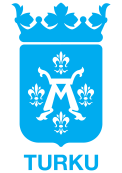 Tuki, toimintatavat, tarvittava yhteistyö, työnjako ja vastuut sekä ohjaus oppilaiden siirtyessä toiselta kolmannelle vuosiluokalle sekä kuudennelta seitsemännelle vuosiluokalle on kuvattu Turun perusopetuksen opetussuunnitelman luvussa 5.2 sekä luvussa 7.1.1.Vuosiluokkakokonaisuuden 3-6 erityispiirteet ja tehtävät sekä laaja-alaisen osaamisen tavoitteet käyvät ilmi perusteiden kuvauksista.  Paikalliset painotukset sisältyvät vuosiluokkaistettuihin tavoitteisiin ja sisältöihin. Lisäksi paikallisia painotuksia on kuvattu Turun perusopetuksen opetussuunnitelman luvuissa 3.3 ja 4.2. Arviointi nivelvaiheissa on kuvattu luvussa 6.4.4.Kunkin oppiaineen tavoitteet (T), keskeiset sisällöt (S) sekä niihin liittyvät laaja-alaisen osaamisensen tavoitteet (T) vuosiluokalla 3-6 on kuvattu taulukoissa norminuotoisena tekstinä. Kursiivilla on kirjattu aihetta selventäviä, ei norminuotoisia esimerkkejä.Oppilaan äidinkieliÄidinkielen ja kirjallisuuden oppimääräToinen kotimainen kieliToinen kotimainen kieliyhteinenyhteinenvalinnainensuomisuomen kieli ja kirjallisuusruotsi-ruotsiruotsin kieli ja kirjallisuussuomi-saame saamen kieli ja kirjallisuus sekä suomi tai ruotsi saamenkielisille-suomi tai ruotsisaame suomen tai ruotsin kieli ja kirjallisuus sekä saamen kieli ja kirjallisuusruotsi tai suomiromanisuomen tai ruotsin kieli ja kirjallisuus sekä romanikieli ja kirjallisuusruotsi tai suomi-viittomakieliviittomakieli ja kirjallisuus sekä suomi tai ruotsi viittomakielisille-ruotsi tai suomimuu äidinkielimuu äidinkieli koko äidinkielen ja kirjallisuuden tuntimäärällä tai VA 422/2012 8 §:n mukaisesti järjestettynä sekä suomi tai ruotsi toisena kielenä-ruotsi tai suomiOpetuksen tavoitteetTavoitteisiin liittyvät sisältöalueetLaaja-alainen osaaminenVuorovaikutustilanteissa toimiminen T1 opastaa oppilasta vahvistamaan taitoaan toimia rakentavasti erilaisissa viestintäympäristöissä ja ilmaisemaan mielipiteensäS1L1, L2, L7T2 ohjata oppilasta huomaamaan omien kielellisten ja viestinnällisten valintojensa vaikutuksia ja huomioimaan toisten tarpeita ryhmäviestintätilanteissa  S1L1, L2, L3, L7T3 ohjata oppilasta käyttämään luovuuttaan ja ilmaisemaan itseään monipuolisesti erilaisissa viestintä- ja esitystilanteissa, myös draaman avulla S1L1 L2, L4, L7T4 kannustaa oppilasta kehittämään myönteistä viestijäkuvaa sekä halua ja kykyä toimia erilaisissa, myös monimediaisissa vuorovaikutustilanteissaS1L1, L2, L3, L4Tekstien tulkitseminen T5 ohjata oppilasta sujuvoittamaan lukutaitoaan ja käyttämään tekstin ymmärtämisen strategioita sekä tarkkailemaan ja arvioimaan omaa lukemistaan S2L1, L4, L5T6 opastaa oppilasta kehittämään monimuotoisten tekstien erittelyn, arvioinnin ja tulkitsemisen taitoja ja laajentamaan sana- ja käsitevarantoaan sekä edistämään ajattelutaitojaanS2L1, L2, L4, L5T7 ohjata oppilasta tiedonhankintaan, monipuolisten tiedonlähteiden käyttöön ja tiedon luotettavuuden arviointiinS2L1, L4, L5 T8 kannustaa oppilasta kehittämään kirjallisuudentuntemusta ja kiinnostustaan lapsille ja nuorille tarkoitettua kirjallisuutta, media- ja muita tekstejä kohtaan, luomalla mahdollisuuksia myönteisiin lukukokemuksiin ja -elämyksiin, tiedonhalun tyydyttämiseen sekä lukukokemusten jakamiseen, myös monimediaisissa ympäristöissäS2L1, L4, L5Tekstien tuottaminen T9 rohkaista oppilasta ilmaisemaan kokemuksiaan, ajatuksiaan ja mielipiteitään ja vahvistamaan myönteistä kuvaa itsestään tekstien tuottajanaS3 L1, L2, L4, L7T10 kannustaa ja ohjata oppilasta kielentämään ajatuksiaan ja harjoittelemaan kertovien, kuvaavien, ohjaavien ja yksinkertaisten kantaa ottavien tekstien tuottamista, myös monimediaisissa ympäristöissäS3L1, L4, L5, L7T11 ohjata oppilasta edistämään käsinkirjoittamisen ja näppäintaitojen sujuvoitumista ja vahvistamaan kirjoitetun kielen, ja tekstien rakenteiden ja oikeinkirjoituksen hallintaa  S3L1, L4, L5T12 kannustaa oppilasta kehittämään tekstin tuottamisen prosesseja ja taitoa arvioida omia tekstejä, tarjota mahdollisuuksia tekstien tuottamiseen yhdessä, rakentavan palautteen antamiseen ja saamiseen, ohjata ottamaan huomioon tekstin vastaanottaja sekä toimimaan eettisesti verkossa yksityisyyttä ja tekijänoikeuksia kunnioittaenS3L2, L4, L5, L6Kielen, kirjallisuuden ja kulttuurin ymmärtäminenT13 ohjata oppilasta vahvistamaan kielitietoisuuttaan, innostaa häntä tutkimaan ja tarkkailemaan kieltä ja sen eri variantteja ja harjaannuttaa käyttämään käsitteitä, joiden avulla kielestä ja sen rakenteista puhutaan ja auttaa ymmärtämään kielellisten valintojen vaikutuksia  S4L1, L2, L4 T14 kannustaa oppilasta laajentamaan tekstivalikoimaansa ja lukemaan lapsille ja nuorille suunnattua kirjallisuutta sekä rohkaista lukuharrastukseen ja lukuelämysten jakamiseen ja kirjaston aktiiviseen käyttöönS4  L2, L4, L5, L7T15 tukea oppilasta kielellisen ja kulttuurisen identiteetin rakentamisessa ja ohjata arvostamaan eri kulttuureja ja kieliä sekä luoda oppilaalle mahdollisuuksia media- ja kulttuuritarjontaan tutustumiseen sekä oman kulttuurin tuottamiseenS4L2, L4, L6, L7Opetuksen tavoiteSisältö-alueetArvioinnin kohteet oppiaineessaHyvä/arvosanan kahdeksan osaaminenVuorovaikutustilanteissa toimiminenT1 opastaa oppilasta vahvistamaan taitoaan toimia rakentavasti erilaisissa viestintäympäristöissä ja ilmaisemaan mielipiteensä S1Puheviestintätilanteissa toimiminenOppilas esittää ajatuksiaan ja ilmaisee mielipiteensä itselleen tutuissa viestintäympäristöissä.T2  ohjata oppilasta huomaamaan omien kielellisten ja viestinnällisten valintojensa vaikutuksia ja huomioimaan toisten tarpeita ryhmäviestintätilanteissa  S1Toiminta vuorovaikutustilanteissaOppilas hyödyntää äänenkäytön, viestien kohdentamisen ja kontaktinoton taitoja erilaisissa vuorovaikutustilanteissa, osaa muunnella viestintätapaansa tilanteen mukaan ja pyrkii ottamaan muiden näkökulmat huomioon. T3 ohjata oppilasta käyttämään luovuuttaan ja ilmaisemaan itseään monipuolisesti erilaisissa viestintä- ja esitystilanteissa, myös draaman avullaS1Ilmaisukeinojen käyttöOppilas osaa käyttää kokonaisilmaisun keinoja omien ideoidensa ja ajatustensa ilmaisemiseen ryhmässä, osaa pitää lyhyen valmistellun puheenvuoron tai esityksen sekä osallistuu draamatoimintaan.T4 kannustaa oppilasta kehittämään myönteistä viestijäkuvaa sekä halua ja kykyä toimia erilaisissa, myös monimediaisissa vuorovaikutustilanteissaS1Vuorovaikutustaitojen kehittyminenOppilas ottaa vastaan palautetta omasta toiminnastaan ja antaa palautetta muille.Tekstien tulkitseminenT5  ohjata oppilasta sujuvoittamaan lukutaitoaan ja käyttämään tekstin ymmärtämisen strategioita sekä tarkkailemaan ja arvioimaan omaa lukemistaanS2Tekstinymmärtämisen perusstrategioiden hallinta Oppilas lukee sujuvasti monimuotoisia tekstejä ja käyttää tekstinymmärtämisen perusstrategioita sekä osaa tarkkailla ja arvioida omaa lukemistaan.T6  opastaa oppilasta kehittämään monimuotoisten tekstien erittelyn, arvioinnin ja tulkitsemisen taitoja ja laajentamaan sana- ja käsitevarantoaan sekä edistämään  ajattelutaitojaanS2Tekstien erittely ja tulkintaOppilas tunnistaa joitakin kertovien, kuvaavien, ohjaavien ja yksinkertaisten kantaa ottavien tekstien kielellisiä ja tekstuaalisia piirteitä. Oppilas osaa käyttää tekstien tulkintataitoja oman ajattelunsa sekä sana- ja käsitevarantonsa kehittämiseen. T7  ohjata oppilasta tiedonhankintaan, monipuolisten tiedonlähteiden käyttöön ja tiedon luotettavuuden arviointiinS2 Tiedonhankintataidot ja lähdekriittisyys Oppilas käyttää tiedonhankinnassaan mediaa ja eri tekstiympäristöjä sekä tilanteeseen sopivia strategioita ja osaa jossain määrin arvioida tietolähteiden luotettavuutta.T8  kannustaa oppilasta kehittämään kirjallisuudentuntemusta ja kiinnostustaan lapsille ja nuorille tarkoitettua kirjallisuutta, media- ja muita tekstejä kohtaan, luomalla mahdollisuuksia myönteisiin lukukokemuksiin ja elämyksiin, tiedonhalun tyydyttämiseen sekä lukukokemusten jakamiseen, myös monimediaisissa ympäristöissäS2Lapsille ja nuorille tarkoitetun kirjallisuuden ja tekstien tuntemus ja lukukokemusten jakaminenOppilas tuntee jonkin verran lapsille ja nuorille suunnattua kirjallisuutta, media- ja muita tekstejä ja osaa jakaa kokemuksiaan, myös monimediaisessa ympäristössä.Tekstien tuottaminenT9 rohkaista oppilasta ilmaisemaan kokemuksiaan, ajatuksiaan ja mielipiteitään ja vahvistamaan myönteistä kuvaa itsestään tekstien tuottajana S3Kokemusten ja ajatusten ilmaiseminen Oppilas ilmaisee kokemuksiaan ja ajatuksiaan monimuotoisten tekstien avulla.T10 kannustaa ja ohjata  oppilasta kielentämään ajatuksiaan ja harjoittelemaan kertovien, kuvaavien, ohjaavien ja yksinkertaisten kantaa ottavien tekstien tuottamista, myös monimediaisissa ympäristöissäS3Oman ajattelun kielentäminen ja eri tekstilajien käyttö Oppilas osaa ohjatusti käyttää kertomiselle, kuvaamiselle ja yksinkertaiselle kantaaottavalle tekstilletyypillistä kieltä.Oppilas osaa otsikoida tekstinsä, jakaa sen kappaleisiin ja kiinnittää huomiota sananvalintoihin. T11 ohjata oppilasta edistämään käsinkirjoittamisen ja näppäintaitojen sujuvoitumista ja vahvistamaan kirjoitetun kielen ja tekstien rakenteiden ja oikeinkirjoituksen hallintaa  S3Kirjoitustaito ja kirjoitetun kielen hallinta Oppilas kirjoittaa sujuvasti ja selkeästi käsin ja on omaksunut tarvittavia näppäintaitoja. Oppilas tuntee kirjoitetun kielen perusrakenteita ja oikeinkirjoituksen perusasioita ja käyttää niitä oman tekstinsä tuottamisessa. T12 kannustaa oppilasta kehittämään tekstin tuottamisen prosesseja ja taitoa arvioida omia tekstejä, tarjota mahdollisuuksia tekstien tuottamiseen yhdessä,  rakentavan palautteen antamiseen ja saamiseen, ohjata ottamaan huomioon tekstin vastaanottaja sekä toimimaan eettisesti verkossa yksityisyyttä ja tekijänoikeuksia kunnioittaenS3Tekstien rakentaminen ja eettinen viestintäOppilas tuntee ja osaa kuvailla tekstien tuottamisen perusvaiheita, osaa arvioida omia tekstejään ja tuottaa tekstejä vaiheittain yksin ja muiden kanssa sekä antaa ja vastaanottaa palautetta.Oppilas osaa merkitä lähteet tekstin loppuun, ymmärtää, ettei saa esittää lainaamaansa tekstiä omanaan ja tietää verkossa toimimisen eettiset periaatteet. Kielen, kirjallisuuden ja kulttuurin ymmärtäminenT13 ohjata oppilasta vahvistamaan kielitietoisuuttaan, innostaa häntä tutkimaan ja tarkkailemaan kieltä ja sen eri variantteja ja harjaannuttaa käyttämään käsitteitä, joiden avulla kielestä ja sen rakenteista puhutaan ja auttaa ymmärtämään kielellisten valintojen vaikutuksiaS4Kielen tarkastelun kehittyminen ja kielikäsitteiden hallintaOppilas tekee havaintoja ja osaa kuvailla tekstien kielellisiä piirteitä ja käyttää oppimiaan käsitteitä puhuessaan ja kirjoittaessaan niistä.T14 kannustaa oppilasta laajentamaan tekstivalikoimaansa ja lukemaan lapsille ja nuorille suunnattua kirjallisuutta sekä rohkaista lukuharrastukseen ja lukuelämysten jakamiseen ja kirjaston aktiiviseen käyttöön S4Kirjallisuuden tuntemusOppilas lukee sovitut lapsille ja nuorille suunnatut kirjat, keskustelee ja jakaa kokemuksiaan lukemistaan kirjoista. T15 tukea oppilasta kielellisen ja kulttuurisen identiteetin rakentamisessa ja ohjata arvostamaan eri kulttuureja ja kieliä sekä luoda oppilaalle mahdollisuuksia media- ja kulttuuritarjontaan tutustumiseen sekä oman kulttuurin tuottamiseenS4Kielitietoisuuden ja kulttuurin tuntemuksen kehittyminenOppilas osaa kuvailla havaitsemiaan yhtäläisyyksiä ja eroja eri kielten ja kulttuurien välillä. Oppilas osaa kertoa itseään kiinnostavasta media- ja kulttuuritarjonnasta.  Oppilas osallistuu omien esitysten suunnitteluun ja esittämiseen.Opetuksen tavoitteetTavoitteisiin liittyvät sisältöalueetLaaja-alainen osaaminenVuorovaikutustilanteissa toimiminenT1 ohjata ja rohkaista oppilasta vuorovaikutustaitojen kehittämiseen sekä toimimiseen erilaisissa vuorovaikutustilanteissa sekä ohjata oppilasta vahvistamaan taitoa toimia viittomakielisessä ja monikielisessä yhteisössä, myös draaman toimintamuotoja käyttäenS1L1, L2T2 rohkaista oppilasta monipuolistamaan ilmaisuaan ja kehittämään myönteistä viestijäkuvaansa sekä ohjata häntä havainnoimaan omaa vuorovaikutus- ja ilmaisukykyään S1L2, L5Tekstien tulkitseminenT3 ohjata oppilasta ymmärtämään ja tulkitsemaan monimuotoisia tekstejä sekä ohjata keskustelemaan niistä käsite- ja viittomavarantoaan laajentaenS2L1, L2, L4T4 ohjata oppilasta käyttämään erilaisia tekstiympäristöjä tiedonhankinnassa ja tulkitsemisessa sekä arvioimaan tiedon luotettavuuttaS2L1, L4, L5Tekstien tuottaminenT5 kannustaa oppilasta kehittämään kielen perusrakenteiden tuntemusta ja tekstin tuottamisen prosessejaS3L1T6 rohkaista oppilasta kokemusten ja ajatusten ilmaisemiseen erilaisissa viestintäympäristöissä, tarjota tilaisuuksia kertoa ja selostaa tapahtumia, kuvata ilmiöitä ja esittää omia näkemyksiään erilaisten esitysten ja esitelmien avulla yksin ja yhteisöllisesti S3L1, L2, L5T7 ohjata oppilasta toimimaan eettisesti verkossa yksityisyyttä ja tekijänoikeuksia kunnioittaen   S3L2, L3, L5Kielen, kirjallisuuden ja kulttuurin ymmärtäminenT8 ohjata oppilasta vahvistamaan kielitietoisuuttaan, innostaa häntä tutkimaan ja tarkkailemaan kieltä ja sen eri variantteja ja harjaannuttaa oppilaista käyttämään käsitteitä, joiden avulla kielestä ja sen rakenteista voidaan keskustellaS4L1, L2T9 rohkaista oppilasta vahvistamaan kielellistä ja kulttuurista identiteettiään ja ohjata arvostamaan muita kieliä ja kulttuureita, ohjata oppilasta monimuotoisen kulttuuritarjonnan pariin, tarjoten tilaisuuksia osallistua itse niiden tuottamiseen sekä innostaa oppilasta seuraamaan ja arvostamaan lasten- ja nuortenkulttuuria S4L4,L7Kielen käyttö kaiken oppimisen tukenaT10 tarjota mahdollisuuksia harjoitella viittomakielen tulkin käyttöäS5L3, L6, L7T11 rohkaista oppilasta kehittämään käsitteiden ymmärtämistään eri oppiaineissaS5L1Opetuksen tavoiteSisältö-alueetArvioinnin kohteet oppiaineessaHyvä / arvosanan kahdeksan osaaminenVuorovaikutuksessa toimiminenT1 ohjata ja rohkaista oppilasta vuorovaikutustaitojen kehittämiseen sekä toimimiseen erilaisissa vuorovaikutustilanteissa sekä ohjata oppilasta vahvistamaan taitoa toimia viittomakielisessä ja monikielisessä yhteisössä, myös draaman toimintamuotoja käyttäenS1Vuorovaikutustilanteissa toimiminenOppilas hallitsee viestin kohdentamisen, sujuvan kontaktin ottamisen ja sen ylläpitämisen taitoja erilaisissa vuorovaikutustilanteissa.T2 rohkaista oppilasta monipuolistamaan ilmaisuaan ja kehittämään myönteistä viestijäkuvaansa sekä ohjata häntä havainnoimaan omaa vuorovaikutus- ja ilmaisukykyään S1Ilmaisun kehittyminenOppilas osaa käyttää kokonaisilmaisullisia keinoja itsensä ja ajatustensa ilmaisemiseen.Tekstien tulkitseminenT3 ohjata oppilasta ymmärtämään ja tulkitsemaan monimuotoisia tekstejä sekä ohjata keskustelemaan niistä käsite- ja viittomavarantoaan laajentaenS2Tekstin ymmärtäminen ja tulkitseminen sekä käsite- ja viittomavarannon laajentuminenOppilas hallitsee kohtuullisen käsite- ja viittomavarannon ja käyttää tekstin käsitteiden ymmärtämistä ja tulkintaa edistäviä strategioita. Oppilas pystyy keskustelemaan teksteistä oma-aloitteisesti ja kysymään selitystä itselleen vieraista viittomista tai käsitteistä.  T4 ohjata oppilasta käyttämään erilaisia tekstiympäristöjä tiedonhankinnassa ja tulkitsemisessa sekä arvioimaan tiedon luotettavuuttaS2Tiedonhankintataidot ja lähdekriittisyysOppilas käyttää erilaisia tietolähteitä ja osaa jossain määrin arvioida niiden luotettavuutta.Tekstien tuottaminenT5 kannustaa oppilasta kehittämään kielen perusrakenteiden tuntemusta ja tekstin tuottamisen prosessejaS3Kielenhallinta ja tekstin tuottaminenOppilas osaa muuttaa viittomistaan tilanteen mukaan käyttäen oikein käsimuotoja, orientaatiota, liikettä, paikkoja sekä ilmeitä ja käyttää omassa tuotoksessaan tekstin tuottamisen vaiheita: ideointia, suunnittelua, tekstin jäsentämistä ja muokkaamista.T6 rohkaista oppilasta kokemusten ja ajatusten ilmaisemiseen erilaisissa viestintäympäristöissä, tarjota tilaisuuksia kertoa ja selostaa tapahtumia, kuvata ilmiöitä ja esittää omia näkemyksiään erilaisten esitysten ja esitelmien avulla yksin ja yhteisöllisestiS3Ajatusten ja kokemusten ilmaiseminenOppilas osaa ilmaista ajatuksiaan ja kokemuksiaan, kuvata ilmiöitä ja esittää näkemyksiään erilaisissa tilanteissa ja viestintäympäristöissä.T7 ohjata oppilasta toimimaan eettisesti verkossa yksityisyyttä ja tekijänoikeuksia kunnioittaen   S3VerkkoviestintätaidotOppilas osaa viestiä verkossa ja harjoittelee toimimaan ja tuottamaan tekstiä eettisten periaatteiden mukaan.Kielen, kirjallisuuden ja kulttuurin ymmärtäminenT8 ohjata oppilasta vahvistamaan kielitietoisuuttaan, innostaa häntä tutkimaan ja tarkkailemaan kieltä ja sen eri variantteja ja harjaannuttaa oppilasta käyttämään käsitteitä, joiden avulla kielestä ja sen rakenteista voidaan keskustellaS4Kielen havainnointi ja käsitteiden käyttäminen Oppilas osaa havainnoida kieltä ja keskustella kielestä käyttäen oppimiaan käsitteitä.T9 rohkaista oppilasta vahvistamaan kielellistä ja kulttuurista identiteettiään ja ohjata arvostamaan muita kieliä ja kulttuureita, ohjata oppilasta monimuotoisen kulttuuritarjonnan pariin, tarjoten tilaisuuksia osallistua itse niiden tuottamiseen sekä innostaa oppilasta seuraamaan ja arvostamaan lasten- ja nuortenkulttuuriaS4Kulttuurintuntemus ja oma ilmaisuOppilas osaa nimetä viittomakielistä kulttuuritarjontaa ja osallistuu omien esitysten tekemiseen.Kielen käyttö kaiken oppimisen tukenaT10 tarjota mahdollisuuksia harjoitella viittomakielen tulkin käyttöä S4Tulkin kanssa toimiminenOppilas osaa toimia viittomakielen tulkin kanssa tarvittaessa.T11 rohkaista oppilasta kehittämään käsitteiden ymmärtämistään eri oppiaineissaS5Eri oppiaineiden kielen havainnointiOppilas osaa havainnoida ja käyttää ohjatusti eri oppiaineissa tarvittavaa kieltä. Opetuksen tavoitteetTavoitteisiin liittyvät sisältöalueetLaaja-alainen osaaminenVuorovaikutustilanteissa toimiminenT1 ohjata oppilasta vahvistamaan ilmaisuvarantoaan ja taitoaan ilmaista mielipiteensä ja toimia rakentavasti koulun ja muun arjen vuorovaikutustilanteissa S1L1, L2, L4T2 innostaa oppilasta vahvistamaan kasvokkaisen vuorovaikutuksen, opetuspuheen ja kuultujen tekstien kuuntelu- ja ymmärtämistaitojaanS1L1, L2, L4T3 ohjata oppilasta ilmaisemaan itseään monipuolisesti sanallisia ja ei-sanallisia ilmaisukeinoja käyttäen sekä käyttämään luovuuttaan ja ottamaan huomioon myös muut osallistujatS1L2Tekstien tulkitseminenT4 ohjata oppilasta sujuvoittamaan lukutaitoaan ja käyttämään tietoaan tekstilajeista tekstien erittelemisessä ja tiedon luotettavuuden arvioinnissa itsenäisesti ja ryhmässäS2L1, L4T5 kannustaa oppilasta kehittämään taitoaan tulkita puhuttuja ja kirjoitettuja tekstejä erilaisissa tilanteissa tarkoituksenmukaisia luku- ja ymmärtämisstrategioita käyttäenS2L2, L4T6 ohjata oppilasta päättelevään tekstien tulkintaan sekä laajentamaan sana- ja käsitevarantoaanS2L1, L2, L4Tekstien tuottaminenT7 innostaa oppilasta edistämään käsinkirjoittamisen ja näppäintaitojen sujuvoitumista ja tuottamaan arjessa ja koulussa tarvittavia monimuotoisia tekstejä yksin ja ryhmässäS3L1, L4, L5T8 auttaa oppilasta syventämään taitoaan suunnitella ja tuottaa tekstejä itsenäisesti ja ryhmässä sekä käyttämään monipuolisesti niissä tarvittavaa sanastoa ja kieliopillisia rakenteita S3L1, L2, L4T9 ohjata oppilasta tarkastelemaan ja arvioimaan omia tekstejään sekä kehittämään taitoa antaa ja vastaanottaa palautettaS3L1, L2, L4Kielen, kirjallisuuden ja kulttuurin ymmärtäminenT10 ohjata oppilasta vahvistamaan kielitietoisuuttaan ja havainnoimaan kielenkäytön tilanteista vaihtelua, eri kielten piirteitä ja puhutun ja kirjoitetun suomen säännönmukaisuuksiaS4L2, L4T11 innostaa oppilasta tutustumaan monipuolisesti kirjallisuuteen ja kulttuuriin ja kannustaa lukemaan lapsille ja nuorille suunnattua kirjallisuutta sekä rohkaista lukuelämysten jakamiseen ja kirjaston aktiiviseen käyttöönS4L2T12 ohjata oppilasta havainnoimaan koulun ja muun ympäristön kulttuurista monimuotoisuutta sekä tukea oppilaan monikielistä ja -kulttuurista identiteettiä ja rohkaista hyödyntämään ja kehittämään omaa kielirepertuaariaS4L2, L4Kielen käyttö kaiken oppimisen tukenaT13 innostaa oppilasta vahvistamaan myönteistä käsitystä itsestään kielenkäyttäjänä ja kielenoppijana sekä asettamaan oppimistavoitteitaS5L1, L2, L7T14 ohjata oppilasta havaitsemaan, miten kieltä käytetään eri oppiaineissaS5L4, L7T15 kannustaa oppilasta kehittämään tietojaan ja kielellisiä keinojaan itseohjautuvaan työskentelyyn, tiedonhakuun ja tiedon jäsentämiseen itsenäisesti ja ryhmässäS5L1, L6, L7Opetuksen tavoiteSisältö-alueetArvioinnin kohteet oppiaineessaHyvä/arvosanan kahdeksan osaaminenVuorovaikutustilanteissa toimiminenT1 ohjata oppilasta vahvistamaan ilmaisuvarantoaan ja taitoaan ilmaista mielipiteensä ja toimia rakentavasti koulun ja muun arjen vuorovaikutustilanteissa S1Vuorovaikutustaidot ja ilmaisuvaranto Oppilas osallistuu erilaisiin vuorovaikutustilanteisiin käyttäen ilmaisuvarantoaan sekä keskustelee ja työskentelee erilaisten aihepiirien ja tekstien pohjalta.T2 innostaa oppilasta vahvistamaan kasvokkaisen vuorovaikutuksen, opetuspuheen ja kuultujen tekstien kuuntelu- ja ymmärtämistaitojaanS1Tekstien ymmärtäminen ja vuorovaikutuksessa toimiminenOppilas ymmärtää opetuspuhetta ja muuta kuulemaansa, kun tilanne tai aihe on ennestään tuttu tai ymmärtämistä tuetaan.Oppilas osaa toimia kasvokkaisissa vuorovaikutustilanteissa.T3 ohjata oppilasta ilmaisemaan itseään monipuolisesti sanallisia ja ei-sanallisia ilmaisukeinoja käyttäen sekä käyttämään luovuuttaan ja ottamaan huomioon myös muut osallistujatS1Ilmaisu vuorovaikutustilanteissaOppilas ilmaisee itseään erilaisia ilmaisun keinoja käyttäen ja osaa ottaa huomioon puhekumppaninsa. Tekstien tulkitseminenT4 ohjata oppilasta sujuvoittamaan lukutaitoaan ja käyttämään tietoaan tekstilajeista tekstien erittelemisessä ja tiedon luotettavuuden arvioinnissa itsenäisesti ja ryhmässä S2Lukutaidon sujuvuus ja tekstilajitaidot tekstin tulkinnassaOppilas lukee sujuvasti monimuotoisia tekstejä. Oppilas tunnistaa kertomuksen, tietotekstin ja arvioivan tekstin ja harjoittelee käyttämään tietoa tekstilajipiirteistä tekstien tulkinnassa ja arvioinnissa.T5 kannustaa oppilasta kehittämään taitoaan tulkita puhuttuja ja kirjoitettuja tekstejä erilaisissa tilanteissa tarkoituksenmukaisia luku- ja ymmärtämisstrategioita käyttäenS2Tekstien tulkintaOppilas osallistuu erilaisiin kielenkäyttötilanteisiin ja osaa tulkita puhuttuja ja kirjoitettuja tekstejä.  T6 ohjata oppilasta päättelevään tekstien tulkintaan sekä laajentamaan sana- ja käsitevarantoaan S2Sana- ja käsitevarannon laajentuminen, päättelevä tekstien tulkintaOppilas hallitsee kohtuullisen sana- ja käsitevarannon sekä tunnistaa tekstistä merkityksiä, jotka vaativat päättelyä.Tekstien tuottaminenT7 innostaa oppilasta edistämään käsinkirjoittamisen ja näppäintaitojen sujuvoitumista ja tuottamaan arjessa ja koulussa tarvittavia monimuotoisia tekstejä yksin ja ryhmässäS3Tekstilajitaidot tekstin tuottamisessa, käsinkirjoittaminen ja näppäintaidotOppilas osaa ohjatusti käyttää kertomiselle, kuvaamiselle ja yksinkertaiselle kantaaottavalle tekstilletyypillistä kieltä. Oppilas osaa kirjoittaa suomea käsin ja hän on omaksunut tarvittavia näppäintaitoja.T8 auttaa oppilasta syventämään taitoaan tuottaa tekstejä itsenäisesti ja ryhmässä sekä käyttämään monipuolisesti niissä tarvittavaa sanastoa ja kieliopillisia rakenteitaS3Tekstien tuottaminenOppilas tuottaa kokonaisia tekstejä ja osoittaa niissä oikeinkirjoituksen tuntemusta. Oppilas osaa otsikoida tekstinsä, jakaa sen kappaleisiin ja kiinnittää huomiota sananvalintoihin.T9 ohjata oppilasta tarkastelemaan ja arvioimaan omia tekstejään sekä kehittämään taitoa antaa ja vastaanottaa palautettaS3Tekstien arviointi sekä palautteen antaminen ja vastaanottaminenOppilas osaa arvioida tuottamiaan tekstejä, tunnistaa omia vahvuuksiaan ja kehittämiskohteitaan tekstin tuottajana sekä osaa antaa ja vastaanottaa palautetta.Kielen, kirjallisuuden ja kulttuurin ymmärtäminenT10 ohjata oppilasta vahvistamaan kielitietoisuuttaan ja havainnoimaan kielenkäytön tilanteista vaihtelua, eri kielten piirteitä ja puhutun ja kirjoitetun suomen säännönmukaisuuksiaS4Kielten ja kielenkäytön piirteiden havainnointi ja vertailuOppilas tunnistaa kielen rakenteen säännönmukaisuuksia ja kykenee kuvaamaan tavallisimpia peruskäsitteitä käyttäen, miten kielenkäyttö vaihtelee eri tilanteissa. Oppilas osaa antaa esimerkkejä ympäristönsä kielistä ja murteista.T11 innostaa oppilasta tutustumaan monipuolisesti kirjallisuuteen ja kulttuuriin ja kannustaa lukemaan lapsille ja nuorille suunnattua kirjallisuutta sekä rohkaista lukuelämysten jakamiseen ja kirjaston aktiiviseen käyttöönS4Kirjallisuuden ja kulttuurin tuntemusOppilas lukee lasten- ja nuortenkirjallisuutta ja pystyy kertomaan ajatuksiaan lukemastaan ja muusta lasten- ja nuortenkulttuurista.T12 ohjata oppilasta havainnoimaan koulun ja muun ympäristön kulttuurista monimuotoisuutta sekä tukea oppilaan monikielistä ja -kulttuurista identiteettiä ja rohkaista hyödyntämään ja kehittämään omaa kielirepertuaariaS4Kielellisen ja kulttuurisen monimuotoisuuden havainnointi Oppilas osaa kuvailla omaa ja elinympäristönsä monikielisyyttä sekä kulttuurista monimuotoisuutta.Kielen käyttö kaiken oppimisen tukenaT13 innostaa oppilasta vahvistamaan myönteistä käsitystä itsestään kielenkäyttäjänä ja kielenoppijana sekä asettamaan oppimistavoitteitaS5Oppimistavoitteiden asettaminenOppilas osaa ohjatusti asettaa itselleen oppimistavoitteita.T 14 ohjata oppilasta havaitsemaan, miten kieltä käytetään eri oppiaineissaS5Eri oppiaineiden kielen havainnointiOppilas lukee tuetusti eri oppiaineiden tekstejä tai niiden osia ja osaa kuvailla, millaisista osista tekstit rakentuvat. T 15 kannustaa oppilasta kehittämään tietojaan ja kielellisiä keinojaan itseohjautuvaan työskentelyyn, tiedonhakuun ja tiedon jäsentämiseen itsenäisesti ja ryhmässäS5Tekstin rakentaminen ja tiedonhakuOppilas osaa tuottaa sovitusta aihepiiristä hankkimansa tiedon pohjalta jäsennellyn suullisen tai kirjallisen tekstin itsenäisesti tai ryhmässä. Oppilas osaa ohjatusti valita tilanteeseen ja aiheeseen sopivan tavan hankkia tietoa.Opetuksen tavoitteetTavoitteisiin liittyvät sisältöalueetLaaja-alainen osaaminenKasvu kulttuuriseen moninaisuuteen ja kielitietoisuuteenT1 kannustaa oppilasta kiinnostumaan lähiympäristön, Suomen ja Pohjoismaiden kielellisestä ja kulttuurisesta runsaudesta sekä suomen ja ruotsin asemasta kansalliskielinä  S1L2T2 motivoida oppilasta arvostamaan omaa kieli- ja kulttuuritaustaansa sekä maailman kielellistä ja kulttuurista moninaisuutta ja kohtaamaan ihmisiä ilman arvottavia ennakko-oletuksia.S1L2T3 ohjata oppilasta havaitsemaan kieliä yhdistäviä ja erottavia ilmiöitä sekä tukea oppilaan kielellisen uteliaisuuden ja päättelykyvyn  kehittymistäS1L1, L4T4 ohjata oppilasta löytämään ruotsinkielistä aineistoaS1L4, L5KielenopiskelutaidotT5 tutustua yhdessä opetuksen tavoitteisiin ja luoda salliva opiskeluilmapiiri, jossa tärkeintä on viestin välittyminen sekä kannustava yhdessä oppiminenS2L1, L7T6 ohjata oppilasta ottamaan vastuuta omasta kielenopiskelustaan ja kannustaa oppilasta harjaannuttamaan kielitaitoaan rohkeasti ja myös tieto- ja viestintäteknologiaa käyttäen sekä kokeilla, millaiset tavat oppia kieliä sopivat kullekin parhaiten S2L5, L6Kehittyvä kielitaito, taito toimia vuorovaikutuksessaT7 järjestää oppilaille tilaisuuksia harjoitella eri viestintäkanavia käyttäen suullista ja kirjallista viestintää ja vuorovaikutusta S3L2, L4, L5, L7T8 tukea oppilasta kielellisten viestintästrategioiden käytössäS3L2, L4T9 auttaa oppilasta laajentamaan kohteliaaseen kielenkäyttöön kuuluvien ilmausten tuntemustaanS3L2, L4Kehittyvä kielitaito, taito tulkita tekstejäT10 rohkaista oppilaita tulkitsemaan ikätasolleen sopivia ja itseään kiinnostavia puhuttuja ja kirjoitettuja tekstejäS3L4Kehittyvä kielitaito, taito tuottaa tekstejäT11 tarjota oppilaalle runsaasti tilaisuuksia harjoitella ikätasolle sopivaa pienimuotoista puhumista ja kirjoittamista kiinnittäen huomiota myös ääntämiseen ja tekstin sisällön kannalta oleellisimpiin rakenteisiinS3L3, L4, L5, L7Opetuksen tavoiteSisältö-alueetArvioinnin kohteet oppiaineessaHyvä/arvosanan kahdeksan osaaminenKasvu kulttuuriseen moninaisuuteen ja kielitietoisuuteenT1 kannustaa oppilasta kiinnostumaan lähiympäristön, Suomen ja Pohjoismaiden kielellisestä ja kulttuurisesta runsaudesta sekä suomen ja ruotsin asemasta kansalliskielinä  S1Kielellisen ympäristön hahmottaminenOppilas osaa kertoa syitä, miksi Suomessa puhutaan ruotsia ja kuvailla Pohjoismaiden kielellistä moninaisuutta T2 motivoida oppilasta arvostamaan omaa kieli- ja kulttuuritaustaansa sekä maailman kielellistä ja kulttuurista moninaisuuttaja kohtaamaan ihmisiä ilman arvottavia ennakko-oletuksia S1Ei käytetä arvosanan muodostamisen perusteena. Oppilasta ohjataan pohtimaan kokemuksiaan osana itsearviointia. T3 ohjata oppilasta havaitsemaan kieliä yhdistäviä ja erottavia ilmiöitä sekä tukea oppilaan kielellisen uteliaisuuden ja päättelykyvyn kehittymistäS1Kielellinen päättelyOppilas osaa tehdä havaintoja ruotsin kielen ja äidinkielensä tai muun osaamansa kielen rakenteellisista, sanastollisista tai muista eroista ja yhtäläisyyksistä.T4 ohjata oppilasta löytämään ruotsinkielistä aineistoaS1Ruotsin kielen havaitseminen ympäristössäOppilas osaa kertoa, missä ruotsin kieltä voi nähdä tai kuulla.KielenopiskelutaidotT5 tutustua yhdessä opetuksen tavoitteisiin ja luoda salliva opiskeluilmapiiri, jossa tärkeintä on viestin välittyminen sekä kannustava yhdessä oppiminenS2Tietoisuus tavoitteista ja toiminta ryhmässäOppilas osaa kuvata opiskelun tavoitteita ja osallistuu ryhmän yhteisten tehtävien tekoon.T6 ohjata oppilasta ottamaan vastuuta omasta kielenopiskelustaan ja kannustaa oppilasta harjaannuttamaan kielitaitoaan rohkeasti ja myös tieto- ja viestintäteknologiaa käyttäen sekä kokeilla, millaiset tavat oppia kieliä sopivat kullekin parhaiten S2Omien kielenopiskelutavoit-teiden asettaminen ja hyvien opiskelutottumusten löytäminen Oppilas asettaa tavoitteita kielenopiskelulleen, harjoittelee erilaisia tapoja opiskella kieliä käyttäen myös tieto- ja viestintäteknologiaa, harjaannuttaa ja arvioi taitojaan Kehittyvä kielitaito, taito toimia vuorovaikutuksessaTaitotaso A1.3T7 – T9T7 järjestää oppilaalle tilaisuuksia harjoitella eri viestintäkanavia käyttäen suullista ja kirjallista viestintää ja vuorovaikutusta S3Vuorovaikutus erilaisissa tilanteissaOppilas selviytyy monista rutiininomaisista viestintätilanteista tukeutuen joskus viestintäkumppaniin.   T8 tukea oppilasta kielellisten viestintästrategioiden käytössäS3Viestintästrategioiden käyttöOppilas osallistuu viestintään, mutta tarvitsee vielä usein apukeinoja. Oppilas osaa reagoida suppein sanallisin ilmauksin, pienin elein (esim. nyökkäämällä), äännähdyksin, tai muunlaisella minimipalautteella. Oppilas joutuu pyytämään selvennystä tai toistoa hyvin usein.T9 auttaa oppilasta laajentamaan kohteliaaseen kielenkäyttöön kuuluvien ilmausten tuntemustaanS3Viestinnän kulttuurinen sopivuus Oppilas osaa käyttää yleisimpiä kohteliaaseen kielenkäyttöön kuuluvia ilmauksia monissa rutiininomaisissa sosiaalisissa tilanteissa.   Kehittyvä kielitaito, taito tulkita tekstejäTaitotaso A1.3T10 rohkaista oppilasta tulkitsemaan ikätasolleen sopivia ja itseään kiinnostavia puhuttuja ja kirjoitettuja tekstejä S3Tekstien tulkintataidotOppilas ymmärtää yksinkertaista, tuttua sanastoa ja ilmaisuja sisältävää kirjoitettua tekstiä ja hidasta puhetta asiayhteyden tukemana. Oppilas pystyy löytämään tarvitsemansa yksinkertaisen tiedon lyhyestä tekstistä.Kehittyvä kielitaito, taito tuottaa tekstejäTaitotaso A1.2T11 tarjota oppilaalle runsaasti tilaisuuksia harjoitella ikätasolle sopivaa pienimuotoista puhumista ja kirjoittamista kiinnittäen huomiota myös ääntämiseen ja tekstin sisällön kannalta oleellisimpiin rakenteisiinS3Tekstien tuottamistaidotOppilas pystyy kertomaan joistakin tutuista ja itselleen tärkeistä asioista käyttäen suppeaa ilmaisuvarastoa ja kirjoittaa muutaman lyhyen lauseen harjoitelluista aiheista. Oppilas ääntää useimmat harjoitellut ilmaisut ymmärrettävästi. Oppilas hallitsee hyvin suppean perussanaston ja muutaman tilannesidonnaisen ilmauksen sekä peruskieliopin aineksia.Opetuksen tavoitteetTavoitteisiin liittyvät sisältöalueetLaaja-alainen osaaminenKasvu kulttuuriseen moninaisuuteen ja kielitietoisuuteenT1 auttaa oppilasta jäsentämään käsitystään kaikkien osaamiensa kielten keskinäisestä suhteesta S1L1, L2, L4T2 tutustuttaa oppilas suomen ja ruotsin asemaan kansalliskielinä sekä ruotsin kielen vaikutukseen suomen kieleenS1L2KieltenopiskelutaidotT3 ohjata oppilasta harjaannuttamaan viestinnällisiä taitojaan sallivassa opiskeluilmapiirissä ja myös tieto- ja viestintäteknologiaa käyttäen sekä ottamaan vastuuta opiskelustaan ja arvioimaan osaamistaanS2L1, L5, L3T4 rohkaista oppilasta näkemään ruotsin taito tärkeänä osana elinikäistä oppimista ja oman kielivarannon karttumista ja rohkaista ruotsinkielisten oppimisympäristöjen löytämiseen ja hyödyntämiseen myös koulun ulkopuolella S2L3, L5Kehittyvä kielitaito, taito toimia vuorovaikutuksessaT5 ohjata oppilasta harjoittelemaan erilaisia, erityisesti suullisia viestintätilanteitaS3L4T6 rohkaista oppilasta käyttämään viestinsä perille saamiseksi monenlaisia, myös ei-kielellisiä keinoja ja pyytämään tarvittaessa toistoa ja hidastustaS3L4T7 ohjata oppilasta harjoittelemaan erilaisia kohteliaisuuden ilmauksiaS3L4Kehittyvä kielitaito, taito tulkita tekstejäT8 rohkaista oppilasta ottamaan selvää tilanneyhteyden avulla helposti ennakoitavasta ja ikätasolleen sopivasta puheesta tai kirjoitetusta tekstistäS3L4Kehittyvä kielitaito, taito tuottaa tekstejäT9 tarjota oppilaalle runsaasti tilaisuuksia harjoitella ikätasolle sopivaa hyvin pienimuotoista puhumista ja kirjoittamistaS3L4Opetuksen tavoiteSisältö-alueetArvioinnin kohteet oppiaineessaHyvä/arvosanan kahdeksan osaaminenKasvu kulttuuriseen moninaisuuteen ja kielitietoisuuteenT1 Auttaa oppilasta jäsentämään käsitystään kaikkien osaamiensa kielten keskinäisistä suhteista S1Kielten keskinäissuhteiden hahmottaminenOppilas osaa kuvata, mihin kielikuntiin hänen osaamansa ja opiskelemansa kielet kuuluvat.T2 tutustuttaa oppilas suomen ja ruotsin asemaan kansalliskielinä sekä ruotsin kielen vaikutukseen suomen kieleenS1Ruotsin kielen aseman ja merkityksen tunteminen SuomessaOppilas osaa nimetä syitä, joiden vuoksi Suomessa käytetään ruotsia ja mainita ruotsista suomeen lainautuneita sanoja.KielenopiskelutaidotT3 ohjata oppilasta harjaannuttamaan viestinnällisiä taitojaan sallivassa opiskeluilmapiirissä ja tieto- ja viestintäteknologiaa käyttäen sekä ottamaan vastuuta opiskelustaan ja arvioimaan osaamistaanS2Toiminta opiskelutilanteessaOppilas harjaannuttaa ruotsin taitoaan ryhmässä myös tieto- ja viestintäteknologiaa käyttäen, huolehtii kotitehtävistään sekä osallistuu ryhmän työskentelyyn myönteisellä tavalla. Oppilas osaa arvioida ruotsin taitonsa kehittymistä suhteellisen realistisesti.T4 rohkaista oppilaita näkemään ruotsin taito tärkeänä osana elinikäistä oppimista ja oman kielivarannon karttumista ja rohkaista ruotsinkielisten oppimisympäristöjen löytämiseen ja hyödyntämiseen myös koulun ulkopuolella S2Ruotsin kielen käyttöalueiden ja –mahdollisuuksien tunnistaminen omassa elämässäOppilas osaa mainita joitakin ruotsin kielen käyttöalueita ja -mahdollisuuksia.Kehittyvä kielitaito, taito toimia vuorovaikutuksessaTaitotaso: A1.2T5 ohjata oppilasta harjoittelemaan erilaisia, erityisesti suullisia viestintätilanteitaS3Vuorovaikutus erilaisissa tilanteissaOppilas selviytyy satunnaisesti yleisimmin toistuvista, rutiininomaisista viestintätilanteista tukeutuen vielä enimmäkseen viestintäkumppaniin.  T6 rohkaista oppilasta käyttämään viestinsä perille saamiseksi monenlaisia, myös ei-kielellisiä keinoja ja pyytämään tarvittaessa toistoa ja hidastustaS3Viestintästrategioiden käyttöOppilas tukeutuu viestinnässään kaikkein keskeisimpiin sanoihin ja ilmauksiin. Oppilas tarvitsee paljon apukeinoja ja osaa pyytää toistamista tai hidastamista.T7 ohjata oppilasta harjoittelemaan erilaisia kohteliaisuuden ilmauksiaS3Viestinnän kulttuurinen sopivuusOppilas osaa käyttää muutamia kaikkein yleisimpiä kielelle ominaisia kohteliaisuuden ilmauksia rutiininomaisissa sosiaalisissa kontakteissa. Kehittyvä kielitaito, taito tulkita tekstejäTaitotaso A1.2T8 rohkaista oppilasta ottamaan selvää tilanneyhteyden avulla helposti ennakoitavasta ja ikätasolleen sopivasta puheesta tai kirjoitetusta tekstistäS3Tekstien tulkintataidotOppilas ymmärtää harjoiteltua, tuttua sanastoa ja ilmaisuja sisältävää muutaman sanan mittaista kirjoitettua tekstiä ja hidasta puhetta. Oppilas tunnistaa tekstistä yksittäisiä tietoja.Kehittyvä kielitaito, taito tuottaa tekstejäTaitotaso A1.1T9 tarjota oppilaalle runsaasti tilaisuuksia harjoitella ikätasolle sopivaa hyvin pienimuotoista puhumista ja kirjoittamistaS3Tekstien tuottamistaidotOppilas osaa ilmaista itseään puheessa hyvin suppeasti käyttäen harjoiteltuja sanoja ja opeteltuja vakioilmaisuja. Oppilas ääntää joitakin harjoiteltuja ilmauksia ymmärrettävästi. Oppilas osaa kirjoittaa joitakin erillisiä sanoja ja sanontoja.Opetuksen tavoitteetTavoitteisiin liittyvät sisältöalueetLaaja-alainen osaaminenKasvu kulttuuriseen moninaisuuteen ja kielitietoisuuteenT1 ohjata oppilasta havaitsemaan lähiympäristön ja maailman kielellinen ja kulttuurinen runsaus sekä englannin asema globaalin viestinnän kielenäS1L2T2 motivoida oppilasta arvostamaan omaa kieli- ja kulttuuritaustaansa sekä maailman kielellistä ja kulttuurista moninaisuutta ja kohtaamaan ihmisiä ilman arvottavia ennakko-oletuksia S1L1, L2T3 ohjata oppilasta havaitsemaan kieliä yhdistäviä ja erottavia ilmiöitä sekä tukea oppilaan kielellisen päättelykyvyn kehittymistä S1L1, L2T4 ohjata oppilasta ymmärtämään, että englanniksi on saatavilla runsaasti aineistoa ja valitsemaan niistä omaa oppimistaan edistävää, sisällöltään ja vaikeustasoltaan sopivaa aineistoa S1L2, L3KielenopiskelutaidotT5 tutustua yhdessä opetuksen tavoitteisiin ja luoda salliva opiskeluilmapiiri, jossa tärkeintä on viestin välittyminen sekä kannustava yhdessä oppiminen S2L1, L3T6 ohjata oppilasta ottamaan vastuuta omasta kielenopiskelustaan ja kannustaa harjaannuttamaan kielitaitoaan rohkeasti ja myös tieto- ja viestintäteknologiaa käyttäen sekä kokeilemaan, millaiset tavat oppia kieliä sopivat hänelle parhaiten S2L1, L4, L5, L6Kehittyvä kielitaito, taito toimia vuorovaikutuksessaT7 ohjata oppilasta harjoittelemaan vuorovaikutusta aihepiiriltään monenlaisissa tilanteissa rohkaisten viestinnän jatkumiseen mahdollisista katkoksista huolimattaS3L2, L4, L5, L7T8 rohkaista oppilasta pitämään yllä viestintätilannetta käyttäen monenlaisia viestinnän jatkamisen keinojaS3L4T9 tukea oppilaan viestinnän kulttuurista sopivuutta tarjoamalla mahdollisuuksia harjoitella monipuolisia sosiaalisia tilanteitaS3L2, L4Kehittyvä kielitaito, taito tulkita tekstejäT10 ohjata oppilasta työskentelemään vaativuudeltaan monentasoisten puhuttujen ja kirjoitettujen tekstien parissa käyttäen erilaisia ymmärtämisstrategioitaS3L4Kehittyvä kielitaito, taito tuottaa tekstejäT11 tarjota oppilaalle mahdollisuuksia tuottaa puhetta ja kirjoitusta aihepiirejä laajentaen sekä kiinnittäen huomiota myös keskeisiin rakenteisiin ja ääntämisen perussääntöihinS3L3, L4, L5, L7Opetuksen tavoiteOpetuksen tavoiteSisältö-alueetSisältö-alueetArvioinnin kohteet oppiaineessaHyvä/arvosanan kahdeksan osaaminenKasvu kulttuuriseen moninaisuuteen ja kielitietoisuuteenKasvu kulttuuriseen moninaisuuteen ja kielitietoisuuteenT1 ohjata oppilasta havaitsemaan lähiympäristön ja maailman kielellinen ja kulttuurinen runsaus sekä englannin asema globaalin viestinnän kielenä.T1 ohjata oppilasta havaitsemaan lähiympäristön ja maailman kielellinen ja kulttuurinen runsaus sekä englannin asema globaalin viestinnän kielenä.S1S1Kielellisen ympäristön hahmottaminenOppilas osaa kuvata pääpiirteissään, millaisia kieliä on hänen lähiympäristössään, mitkä ovat maailman eniten puhutut kielet ja miten laajalti levinnyt englannin kieli on. T2 motivoida oppilasta arvostamaan omaa kieli- ja kulttuuritaustaansa sekä maailman kielellistä ja kulttuurista moninaisuutta ja kohtaamaan ihmisiä ilman arvottavia ennakko-oletuksia T2 motivoida oppilasta arvostamaan omaa kieli- ja kulttuuritaustaansa sekä maailman kielellistä ja kulttuurista moninaisuutta ja kohtaamaan ihmisiä ilman arvottavia ennakko-oletuksia S1S1Ei käytetä arvosanan muodostamisen perusteena. Oppilasta ohjataan pohtimaan kokemuksiaan osana itsearviointia. T3 ohjata oppilasta havaitsemaan kieliä yhdistäviä ja erottavia ilmiöitä sekä tukea oppilaan kielellisen päättelykyvyn kehittymistäT3 ohjata oppilasta havaitsemaan kieliä yhdistäviä ja erottavia ilmiöitä sekä tukea oppilaan kielellisen päättelykyvyn kehittymistäS1S1Kielellinen päättelyOppilas osaa tehdä havaintoja englannin kielen ja äidinkielensä tai muun osaamansa kielen rakenteellisista, sanastollisista tai muista eroista ja yhtäläisyyksistä.T4 ohjata oppilasta ymmärtämään, että englanniksi on saatavilla runsaasti aineistoa ja valitsemaan niistä omaa oppimistaan edistävää, sisällöltään ja vaikeustasoltaan sopivaa aineistoaT4 ohjata oppilasta ymmärtämään, että englanniksi on saatavilla runsaasti aineistoa ja valitsemaan niistä omaa oppimistaan edistävää, sisällöltään ja vaikeustasoltaan sopivaa aineistoaS1S1Englanninkielisen aineiston löytäminen Oppilas osaa kertoa, millaista englanninkielistä hänen omaa oppimistaan edistävää aineistoa on saatavilla.KielenopiskelutaidotKielenopiskelutaidotT5 tutustua yhdessä opetuksen tavoitteisiin ja luoda salliva opiskeluilmapiiri, jossa tärkeintä on viestin välittyminen sekä kannustava yhdessä oppiminenT5 tutustua yhdessä opetuksen tavoitteisiin ja luoda salliva opiskeluilmapiiri, jossa tärkeintä on viestin välittyminen sekä kannustava yhdessä oppiminenS2S2Tietoisuus tavoitteista ja toiminta ryhmässäOppilas osaa kuvata opiskelun tavoitteita ja osallistuu ryhmän yhteisten tehtävien tekoon.T6 ohjata oppilasta ottamaan vastuuta omasta kielenopiskelustaan ja kannustaa harjaannuttamaan kielitaitoaan rohkeasti ja myös tieto- ja viestintäteknologiaa käyttäen sekä kokeilemaan, millaiset tavat oppia kieliä sopivat hänelle parhaitenT6 ohjata oppilasta ottamaan vastuuta omasta kielenopiskelustaan ja kannustaa harjaannuttamaan kielitaitoaan rohkeasti ja myös tieto- ja viestintäteknologiaa käyttäen sekä kokeilemaan, millaiset tavat oppia kieliä sopivat hänelle parhaitenS2S2Kielenopiskelutavoittei-den asettaminen ja löytäminenOppilas asettaa tavoitteita kielenopiskelulleen, harjoittelee erilaisia tapoja opiskella kieliä käyttäen myös tieto- ja viestintäteknologiaa, harjaannuttaa ja arvioi taitojaan Kehittyvä kielitaito, taito toimia vuorovaikutuksessaKehittyvä kielitaito, taito toimia vuorovaikutuksessaTaitotaso A2.1T7 ohjata oppilasta harjoittelemaan vuorovaikutusta aihepiiriltään monenlaisissa tilanteissa rohkaisten viestinnän jatkumiseen mahdollisista katkoksista huolimattaT7 ohjata oppilasta harjoittelemaan vuorovaikutusta aihepiiriltään monenlaisissa tilanteissa rohkaisten viestinnän jatkumiseen mahdollisista katkoksista huolimattaS3S3Vuorovaikutus erilaisissa tilanteissaOppilas pystyy vaihtamaan ajatuksia tai tietoja tutuissa ja jokapäiväisissä tilanteissa sekä toisinaan ylläpitämään viestintätilannetta.T8 rohkaista oppilasta pitämään yllä viestintätilannetta käyttäen monenlaisia viestinnän jatkamisen keinojaT8 rohkaista oppilasta pitämään yllä viestintätilannetta käyttäen monenlaisia viestinnän jatkamisen keinojaS3S3Viestintästrategioiden käyttöOppilas osallistuu enenevässä määrin viestintään. Oppilas turvautuu harvemmin ei-kielellisiin ilmaisuihin. Oppilas joutuu pyytämään toistoa tai selvennystä melko usein. Oppilas osaa jonkin verran soveltaa viestintäkumppanin ilmaisuja omassa viestinnässään.T9 tukea oppilaan viestinnän kulttuurista sopivuutta tarjoamalla mahdollisuuksia harjoitella monipuolisia sosiaalisia tilanteitaT9 tukea oppilaan viestinnän kulttuurista sopivuutta tarjoamalla mahdollisuuksia harjoitella monipuolisia sosiaalisia tilanteitaS3S3Viestinnän kulttuurinen sopivuus Oppilas selviytyy lyhyistä sosiaalisista tilanteista. Oppilas osaa käyttää yleisimpiä kohteliaita tervehdyksiä ja puhuttelumuotoja sekä esittää kohteliaasti esimerkiksi pyyntöjä, kutsuja, ehdotuksia ja anteeksipyyntöjä ja vastata sellaisiin.Kehittyvä kielitaito, taito tulkita tekstejäKehittyvä kielitaito, taito tulkita tekstejäTaitotaso A2.1T10 ohjata oppilasta työskentelemään vaativuudeltaan monentasoisten puhuttujen ja kirjoitettujen tekstien parissa käyttäen erilaisia ymmärtämisstrategioitaT10 ohjata oppilasta työskentelemään vaativuudeltaan monentasoisten puhuttujen ja kirjoitettujen tekstien parissa käyttäen erilaisia ymmärtämisstrategioitaS3S3Tekstien tulkintataidotOppilas ymmärtää helppoja, tuttua sanastoa ja ilmaisuja sekä selkeää puhetta sisältäviä tekstejä. Oppilas ymmärtää lyhyiden, yksinkertaisten, itseään kiinnostavien viestien ydinsisällön ja tekstin pääajatukset tuttua sanastoa sisältävästä, ennakoitavasta tekstistä. Oppilas pystyy hyvin yksinkertaiseen päättelyyn asiayhteyden tukemana.Kehittyvä kielitaito, taito tuottaa tekstejäKehittyvä kielitaito, taito tuottaa tekstejäTaitotaso A2.1T11 tarjota oppilaalle mahdollisuuksia tuottaa puhetta ja kirjoitusta laajenevasta aihepiiristä kiinnittäen huomiota myös keskeisiin rakenteisiin ja ääntämisen perussääntöihinS3S3Tekstien tuottamistaidotTekstien tuottamistaidotOppilas pystyy kertomaan jokapäiväisistä ja konkreettisista sekä itselleen tärkeistä asioista käyttäen yksinkertaisia lauseita ja konkreettista sanastoa. Oppilas osaa helposti ennakoitavan perussanaston ja monia keskeisimpiä rakenteita. Oppilas osaa soveltaa joitakin ääntämisen perussääntöjä muissakin kuin harjoitelluissa ilmauksissa.Opetuksen tavoitteetTavoitteisiin liittyvät sisältöalueetLaaja-alainen osaaminenKasvu kulttuuriseen moninaisuuteen ja kielitietoisuuteenT1 ohjata oppilasta havaitsemaan lähiympäristön ja maailman kielellinen ja kulttuurinen runsaus sekä opiskeltavan kielen asema siinä S1L2T2 motivoida oppilasta arvostamaan omaa kieli- ja kulttuuritaustaansa sekä maailman kielellistä ja kulttuurista moninaisuutta ja kohtaamaan ihmisiä ilman arvottavia ennakko-oletuksia S1L1, L2T3 ohjata oppilasta havaitsemaan kieliä yhdistäviä ja erottavia ilmiöitä sekä tukea oppilaan kielellisen uteliaisuuden ja päättelykyvyn kehittymistä S1L1, L2T4 ohjata oppilasta löytämään kohdekielistä aineistoa S1L2, L3KielenopiskelutaidotT5 tutustua yhdessä opetuksen tavoitteisiin ja luoda salliva opiskeluilmapiiri, jossa tärkeintä on viestin välittyminen sekä kannustava yhdessä oppiminen S2L1, L3T6 ohjata oppilasta ottamaan vastuuta omasta kielenopiskelustaan ja kannustaa harjaannuttamaan kielitaitoaan rohkeasti ja myös tieto- ja viestintäteknologiaa käyttäen sekä kokeilemaan, millaiset tavat oppia kieliä sopivat hänelle parhaiten S2L1, L4, L5, L6Kehittyvä kielitaito, taito toimia vuorovaikutuksessaT7 järjestää oppilaalle tilaisuuksia harjoitella eri viestintäkanavia käyttäen suullista ja kirjallista viestintää ja vuorovaikutustaS3L2, L4 L5, L7T8 tukea oppilasta kielellisten viestintästrategioiden käytössäS3L2, L4T9 auttaa oppilasta laajentamaan kohteliaaseen kielenkäyttöön kuuluvien ilmausten tuntemustaanS3L2, L4Kehittyvä kielitaito, taito tulkita tekstejäT10 rohkaista oppilasta tulkitsemaan ikätasolleen sopivia ja itseään kiinnostavia puhuttuja ja kirjoitettuja tekstejäS3L4Kehittyvä kielitaito, taito tuottaa tekstejäT11 tarjota oppilaalle runsaasti tilaisuuksia harjoitella ikätasolle sopivaa pienimuotoista puhumista ja kirjoittamista kiinnittäen huomiota myös ääntämiseen ja tekstin sisällön kannalta oleellisimpiin rakenteisiinS3L3, L4, L5, L7Opetuksen tavoiteSisältö-alueetArvioinnin kohteet oppiaineessaHyvä/arvosanan kahdeksan osaaminenKasvu kulttuuriseen moninaisuuteen ja kielitietoisuuteenT1 ohjata oppilasta havaitsemaan lähiympäristön ja maailman kielellinen ja kulttuurinen runsaus sekä opiskeltavan kielen asema siinäS1Kielellisen ympäristön sekä kohdekielen aseman ja merkityksen hahmottaminen Oppilas tietää, että maailman kielet jakautuvat kielikuntiin ja osaa kertoa, mihin kielikuntaan opiskeltava kieli kuuluu. Oppilas osaa kuvata, mitä kieliä lähiympäristössä puhutaan. T2 motivoida oppilasta arvostamaan omaa kieli- ja kulttuuritaustaansa sekä maailman kielellistä ja kulttuurista monimuotoisuutta ja kohtaamaan ihmisiä ilman arvottavia ennakko-oletuksia S1Ei käytetä arvosanan muodostamisen perusteena. Oppilasta ohjataan pohtimaan kokemuksiaan osana itsearviointia.T3 ohjata oppilasta havaitsemaan kieliä yhdistäviä ja erottavia ilmiöitä sekä tukea oppilaan kielellisen uteliaisuuden ja päättelykyvyn kehittymistäS1Kielellinen päättelyOppilas osaa tehdä havaintoja opiskeltavan kielen ja äidinkielensä tai muun osaamansa kielen rakenteellisista, sanastollisista tai muista eroista ja yhtäläisyyksistä.T4 ohjata oppilasta löytämään kohdekielistä aineistoaS1Kohdekielisen aineiston löytäminenOppilas osaa kertoa, missä opiskeltavaa kieltä voi nähdä tai kuulla.KielenopiskelutaidotT5 tutustua yhdessä opetuksen tavoitteisiin ja luoda salliva opiskeluilmapiiri, jossa tärkeintä on viestin välittyminen sekä kannustava yhdessä oppiminenS2Tietoisuus tavoitteista ja toiminta ryhmässäOppilas osaa kuvata opiskelun tavoitteita ja osallistuu ryhmän yhteisten tehtävien tekemiseen.T6 ohjata oppilasta ottamaan vastuuta omasta kielenopiskelustaan ja kannustaa harjaannuttamaan kielitaitoaan rohkeasti ja myös tieto- ja viestintäteknologiaa käyttäen sekä kokeilemaan, millaiset tavat oppia kieliä sopivat hänelle parhaitenS2Kielenopiskelutavoitteiden asettaminen ja opiskelutottumusten löytäminen Oppilas asettaa tavoitteita kielenopiskelulleen, harjoittelee erilaisia tapoja opiskella kieliä käyttäen myös tieto- ja viestintäteknologiaa sekä harjaannuttaa ja arvioi taitojaan.Kehittyvä kielitaito, taito toimia vuorovaikutuksessaTaitotaso A1.3T7 – T9T7 järjestää oppilaalle tilaisuuksia harjoitella eri viestintäkanavia käyttäen suullista ja kirjallista viestintää ja vuorovaikutustaS3Vuorovaikutus erilaisissa tilanteissaOppilas selviytyy monista rutiininomaisista viestintätilanteista tukeutuen joskus viestintäkumppaniin. T8 tukea oppilasta kielellisten viestintästrategioiden käytössäS3Viestintästrategioiden käyttöOppilas osallistuu viestintään, mutta tarvitsee vielä usein apukeinoja. Oppilas osaa reagoida suppein sanallisin ilmauksin, pienin elein (esim. nyökkäämällä), äännähdyksin, tai muunlaisella minimipalautteella. Oppilas joutuu pyytämään selvennystä tai toistoa hyvin usein.T9 auttaa oppilasta laajentamaan kohteliaaseen kielenkäyttöön kuuluvien ilmausten tuntemustaanS3Viestinnän kulttuurinen sopivuus Oppilas osaa käyttää yleisimpiä kohteliaaseen kielenkäyttöön kuuluvia ilmauksia monissa rutiininomaisissa sosiaalisissa tilanteissa.   Kehittyvä kielitaito, taito tulkita tekstejäTaitotaso A1.3T10 rohkaista oppilasta tulkitsemaan ikätasolleen sopivia ja itseään kiinnostavia puhuttuja ja kirjoitettuja tekstejä S3Tekstien tulkintataidotOppilas ymmärtää yksinkertaista, tuttua sanastoa ja ilmaisuja sisältävää kirjoitettua tekstiä ja hidasta puhetta asiayhteyden tukemana. Oppilas pystyy löytämään tarvitsemansa yksinkertaisen tiedon lyhyestä tekstistä.Kehittyvä kielitaito, taito tuottaa tekstejäTaitotaso A1.2T11 tarjota oppilaalle runsaasti tilaisuuksia harjoitella ikätasolle sopivaa pienimuotoista puhumista ja kirjoittamista kiinnittäen huomiota myös ääntämiseen ja tekstin sisällön kannalta oleellisimpiin rakenteisiinS3Tekstien tuottamistaidotOppilas pystyy kertomaan joistakin tutuista ja itselleen tärkeistä asioista käyttäen suppeaa ilmaisuvarastoa ja kirjoittaa muutaman lyhyen lauseen harjoitelluista aiheista. Oppilas ääntää useimmat harjoitellut ilmaisut ymmärrettävästi. Oppilas hallitsee hyvin suppean perussanaston ja muutaman tilannesidonnaisen ilmauksen sekä peruskieliopin aineksia.Opetuksen tavoitteetTavoitteisiin liittyvät sisältöalueetLaaja-alainen osaaminen Merkitys, arvot ja asenteetT1 pitää yllä oppilaan innostusta ja kiinnostusta matematiikkaa kohtaan sekä tukea myönteistä minäkuvaa ja itseluottamustaS1-S5L1, L3, L5Työskentelyn taidotT2 ohjata oppilasta havaitsemaan yhteyksiä oppimiensa asioiden välilläS1-S5L1, L4T3 ohjata oppilasta kehittämään taitoaan esittää kysymyksiä ja tehdä perusteltuja päätelmiä havaintojensa pohjalta.S1-S5L1, L3, L4, L5T4 kannustaa oppilasta esittämään päättelyään ja ratkaisujaan muille konkreettisin välinein, piirroksin, suullisesti ja kirjallisesti myös tieto- ja viestintäteknologiaa hyödyntäenS1-S5L1, L2, L4, L5T5 ohjata ja tukea oppilasta ongelmanratkaisutaitojen kehittämisessä S1-S5L1, L4, L5T6 ohjata oppilasta kehittämään taitoaan arvioida ratkaisun järkevyyttä ja tuloksen mielekkyyttäS1-S5L1, L3Käsitteelliset ja tiedonalakohtaiset tavoitteetT7 ohjata oppilasta käyttämään ja ymmärtämään matemaattisia käsitteitä ja merkintöjä.S1-S5L1, L4T8 tukea ja ohjata oppilasta vahvistamaan ja laajentamaan ymmärrystään kymmenjärjestelmästä S2L1, L4T9 tukea oppilasta lukukäsitteen kehittymisessä positiivisiin rationaalilukuihin ja negatiivisiin kokonaislukuihinS2L1, L4T10 opastaa oppilasta saavuttamaan sujuva laskutaito päässä ja kirjallisesti hyödyntäen laskutoimitusten ominaisuuksiaS2L1, L3, L6T11 ohjata oppilasta havainnoimaan ja kuvailemaan kappaleiden ja kuvioiden geometrisia ominaisuuksia sekä tutustuttaa oppilas geometrisiin käsitteisiinS4L4, L5T12 ohjata oppilasta arvioimaan mittauskohteen suuruutta ja valitsemaan mittaamiseen sopivan välineen ja mittayksikön sekä pohtimaan mittaustuloksen järkevyyttä.S4L1, L3, L6T13 ohjata oppilasta laatimaan ja tulkitsemaan taulukoita ja diagrammeja sekä käyttämään tilastollisia tunnuslukuja sekä tarjota kokemuksia todennäköisyydestäS5L4, L5T14 innostaa oppilasta laatimaan toimintaohjeita tietokoneohjelmina graafisessa ohjelmointiympäristössäS1L1, L4, L5, L6Opetuksen tavoiteSisältöalueetArvioinnin kohteet oppiaineessaHyvä / arvosanan kahdeksan osaaminenMerkitys, arvot, asenteet T1 pitää yllä oppilaan innostusta ja kiinnostusta matematiikkaa kohtaan sekä tukea myönteistä minäkuvaa ja itseluottamustaS1-S5Ei vaikuta arvion tai arvosanan muodostamiseen. Oppilaita ohjataan pohtimaan kokemuksiaan osana itsearviointia.Työskentelyn taidot T2 ohjata oppilasta havaitsemaan yhteyksiä oppimiensa asioiden välilläS1-S5Opittujen asioiden yhteydet Oppilas tunnistaa ja antaa esimerkkejä oppimiensa asioiden välisistä yhteyksistäT3 ohjata oppilasta kehittämään taitoaan esittää kysymyksiä ja tehdä perusteltuja päätelmiä havaintojensa pohjaltaS1-S5Kysymysten esittäminen ja päättelytaidot Oppilas osaa esittää matematiikan kannalta mielekkäitä kysymyksiä ja päätelmiä.T4 kannustaa oppilasta esittämään päättelyään ja ratkaisujaan muille konkreettisin välinein, piirroksin, suullisesti ja kirjallisesti myös tieto- ja viestintäteknologiaa hyödyntäenS1-S5Ratkaisujen ja päätelmien esittäminenOppilas esittää ratkaisujaan ja päätelmiään eri tavoin.T5 ohjata ja tukea oppilasta ongelmanratkaisutaitojen kehittämisessäS1-S5OngelmaratkaisutaidotOppilas käyttää ongelmanratkaisussaan erilaisia strategioita.T6 ohjata oppilasta kehittämään taitoaan arvioida ratkaisun järkevyyttä ja tuloksen mielekkyyttäS1-S5Taito arvioida ratkaisua Oppilas osaa pääsääntöisesti arvioida ratkaisun järkevyyttä ja tuloksen mielekkyyttä.Käsitteelliset ja tiedonalakohtaiset tavoitteet T7 ohjata oppilasta käyttämään ja ymmärtämään matemaattisia käsitteitä ja merkintöjä S1-S5Matemaattisten käsitteiden ymmärtäminen ja käyttö Oppilas käyttää pääsääntöisesti oikeita käsitteitä ja merkintöjä.T8 tukea ja ohjata oppilasta vahvistamaan ja laajentamaan ymmärrystään kymmenjärjestelmästä S2Kymmenjärjes-telmän ymmärtäminenOppilas hallitsee kymmenjärjestelmän periaatteen, myös desimaalilukujen osalta.T9 tukea oppilasta lukukäsitteen kehittymisessä positiivisiin rationaalilukuihin ja negatiivisiin kokonaislukuihinS2LukukäsiteOppilas osaa käyttää positiivisia rationaalilukuja ja negatiivisia kokonaislukujaT10 opastaa oppilasta saavuttamaan sujuva laskutaito päässä ja kirjallisesti hyödyntäen laskutoimitusten ominaisuuksiaS2Laskutaidot ja peruslaskutoimitusten ominaisuuksien hyödyntäminenOppilas laskee melko sujuvasti päässä ja kirjallisesti.T11 ohjata oppilasta havainnoimaan ja kuvailemaan kappaleiden ja kuvioiden geometrisia ominaisuuksia sekä tutustuttaa oppilas geometrisiin käsitteisiinS4Geometrian käsitteet ja geometristen ominaisuuksien havainnointiOppilas osaa luokitella ja tunnistaa kappaleita ja kuvioita.  Oppilas osaa käyttää mittakaavaa sekä tunnistaa suoran ja pisteen suhteen symmetrisiä kuvioita.T12 ohjata oppilasta arvioimaan mittauskohteen suuruutta ja valitsemaan mittaamiseen sopivan välineen ja mittayksikön sekä pohtimaan mittaustuloksen järkevyyttäS4Mittaaminen Oppilas osaa valita sopivan mittavälineen, mitata ja arvioida mittaustuloksen järkevyyttä. Oppilas osaa laskea pinta-aloja ja tilavuuksia. Hän hallitsee yleisimmät mittayksikkömuunnokset.T13 ohjata oppilasta laatimaan ja tulkitsemaan taulukoita ja diagrammeja sekä käyttämään tilastollisia tunnuslukuja sekä tarjota kokemuksia todennäköisyydestäS5Taulukoiden ja diagrammien laatiminen ja tulkintaOppilas osaa laatia taulukon annetusta aineistosta sekä tulkita taulukoita ja diagrammeja. Oppilas osaa laskea keskiarvon ja määrittää tyyppiarvon.T14 innostaa oppilasta laatimaan toimintaohjeita tietokoneohjelmina graafisessa ohjelmointiympäristössäS1Ohjelmointi graafisessa ohjelmointiympäristössäOppilas osaa ohjelmoida toimivan ohjelman graafisessa ohjelmointiympäristössä.Opetuksen tavoitteetTavoitteisiin liittyvät sisältöalueetLaaja-alainen osaaminenMerkitys, arvot, asenteetT1 synnyttää ja ylläpitää oppilaan kiinnostusta ympäristöön ja ympäristöopin opiskeluun sekä auttaa oppilasta kokemaan kaikki ympäristöopin tiedonalat merkityksellisiksi itselleen S1-S6T2 ohjata ja kannustaa oppilasta asettamaan omia opiskelutavoitteita ja työskentelemään pitkäjänteisesti niiden saavuttamiseksi sekä tunnistamaan omaa ympäristöopin osaamistaanS1-S6L1, L7T3 tukea oppilaan ympäristötietoisuuden kehittymistä sekä ohjata oppilasta toimimaan ja vaikuttamaan lähiympäristössään ja -yhteisöissään kestävän kehityksen edistämiseksi ja arvostamaan kestävän kehityksen merkitystä itselle ja maailmalleS1-S6L3, L7Tutkimisen ja toimimisen taidotT4 rohkaista oppilasta muodostamaan kysymyksiä eri aihepiireistä sekä käyttämään niitä tutkimusten ja muun toiminnan lähtökohtanaS1-S6L1, L7T5 ohjata oppilasta suunnittelemaan ja toteuttamaan pieniä tutkimuksia, tekemään havaintoja ja mittauksia monipuolisissa oppimisympäristöissä eri aisteja ja tutkimus- ja mittausvälineitä käyttäenS1-S6L1, L5T6 ohjata oppilasta tunnistamaan syy-seuraussuhteita, tekemään johtopäätöksiä tuloksistaan sekä esittämään tuloksiaan ja tutkimuksiaan eri tavoin S1-S6L1, L2, L5T7 ohjata oppilasta ymmärtämään arjen teknologisten sovellusten käyttöä, merkitystä ja toimintaperiaatteita sekä innostaa oppilaita kokeilemaan, keksimään ja luomaan uutta yhdessä toimien S2-S6L2, L3, L5T8 kannustaa oppilasta edistämään hyvinvointia ja turvallisuutta toiminnassaan ja lähiympäristössään ja ohjata oppilasta toimimaan turvallisesti, tarkoituksenmukaisesti, vastuullisesti ja itseään suojellenS1-S6L3T9 ohjata oppilasta tutkimaan ja toimimaan sekä liikkumaan ja retkeilemään luonnossa ja rakennetussa ympäristössäS2-S6L3T10 tarjota oppilaalle mahdollisuuksia harjoitella ryhmässä toimimista erilaisissa rooleissa ja vuorovaikutustilanteissa, innostaa oppilasta ilmaisemaan itseään ja kuuntelemaan muita sekä tukea oppilaan valmiuksia tunnistaa, ilmaista ja säädellä tunteitaanS1-S6L2, L3T11 ohjata oppilasta käyttämään tieto- ja viestintäteknologiaa tiedon hankinnassa, käsittelyssä ja esittämisessä sekä vuorovaikutuksen välineenä vastuullisesti, turvallisesti ja ergonomisestiS1-S6L5, L4Tiedot ja ymmärrysT12 ohjata oppilasta hahmottamaan ympäristöä, ihmisten toimintaa ja niihin liittyviä ilmiöitä ympäristöopin käsitteiden avulla sekä kehittämään käsiterakenteitaan ennakkokäsityksistä kohti käsitteiden täsmällistä käyttöäS1-S6L1T13 ohjata oppilasta ymmärtämään, käyttämään ja tekemään erilaisia malleja, joiden avulla voidaan tulkita ja selittää ihmistä, ympäristöä ja niiden ilmiöitäS1-S6L1, L5T14 ohjata oppilasta hankkimaan luotettavaa tietoa, ilmaisemaan perustellen erilaisia näkemyksiä sekä tulkitsemaan ja arvioimaan kriittisesti tietolähteitä ja näkökulmiaS1-S6L2, L4, L5T15 ohjata oppilasta luonnon tutkimiseen, eliöiden ja elinympäristöjen tunnistamiseen ja ekologiseen ajatteluun sekä ohjata oppilasta ihmisen rakenteen, elintoimintojen ja kehityksen ymmärtämiseenS1, S3-S6L1T16 ohjata oppilasta maantieteelliseen ajatteluun, hahmottamaan omaa ympäristöä ja koko maailmaa sekä harjaannuttamaan kartankäyttö- ja muita geomediataitojaS3-S6L1, L5T17 ohjata oppilasta tutkimaan, kuvaamaan ja selittämään fysikaalisia ilmiöitä arjessa, luonnossa ja teknologiassa sekä rakentamaan perustaa energian säilymisen periaatteen ymmärtämiselleS2, S4-S6L1T18 ohjata oppilasta tutkimaan, kuvaamaan ja selittämään kemiallisia ilmiöitä, aineiden ominaisuuksia ja muutoksia sekä rakentamaan perustaa aineen säilymisen periaatteen ymmärtämiselleS2, S4-S6L1T19 ohjata oppilasta ymmärtämään terveyden osa-alueita, arjen terveystottumusten merkitystä sekä elämänkulkua, lapsuuden ja nuoruuden yksilöllistä kasvua ja kehitystä sekä rohkaista oppilasta harjoittelemaan ja soveltamaan terveysosaamistaan arjessaS1-S3, S6L1, L3Opetuksen tavoiteSisältö-alueetArvioinnin kohteet oppiaineessaHyvä/arvosanan kahdeksan osaaminenMerkitys, arvot, asenteetT1 synnyttää ja ylläpitää oppilaan kiinnostusta ympäristöön ja ympäristöopin opiskeluun sekä auttaa oppilasta kokemaan kaikki ympäristöopin tiedonalat merkityksellisiksi itselleenS1-S6Ympäristöopin merkityksen hahmottaminenOppilas osaa antaa esimerkkejä ympäristöopin tiedonalojen merkityksestä.T2 ohjata ja kannustaa oppilasta asettamaan omia opiskelutavoitteita ja työskentelemään pitkäjänteisesti niiden saavuttamiseksi sekä tunnistamaan omaa ympäristöopin osaamistaanS1-S6Tavoitteellinen työskentely ja oppimaan oppiminenOppilas osaa asettaa omia tavoitteita pienille kokonaisuuksille ja työskennellä yhteisten tavoitteiden saavuttamiseksi.T3 tukea oppilaan ympäristötietoisuuden kehittymistä sekä ohjata oppilasta toimimaan ja vaikuttamaan lähiympäristössään ja -yhteisöissään kestävän kehityksen edistämiseksi ja arvostamaan kestävän kehityksen merkitystä itselle ja maailmalleS1-S6Kestävän kehityksen tiedot ja taidotOppilas osaa kuvata esimerkkien avulla kestävän tulevaisuuden rakentamista tukevia ja uhkaavia tekijöitä. Oppilas osaa kuvata erilaisia keinoja lähiympäristön ja -yhteisöjen vaalimiseen, kehittämiseen ja niihin vaikuttamiseen sekä toimia ohjatusti yhteisessä vaikuttamisprojektissa.Tutkimisen ja toimimisen taidotT4 rohkaista oppilasta muodostamaan kysymyksiä eri aihepiireistä sekä käyttämään niitä tutkimusten ja muun toiminnan lähtökohtanaS1-S6Kysymysten muodostaminenOppilas osaa muodostaa aiheeseen liittyviä kysymyksiä, joita voidaan yhdessä kehittää tutkimusten ja muun toiminnan lähtökohdaksi.T5 ohjata oppilasta suunnittelemaan ja toteuttamaan pieniä tutkimuksia, tekemään havaintoja ja mittauksia monipuolisissa oppimisympäristöissä eri aisteja ja tutkimus- ja mittausvälineitä käyttäenS1-S6Tutkimisen taidot: suunnittelu, havainnointi ja mittauksetOppilas osaa toimia, havainnoida, mitata ja dokumentoida tuloksia ohjeiden mukaisesti. Oppilas osaa suunnitella pieniä tutkimuksia yksin tai yhdessä muiden kanssa.T6 ohjata oppilasta tunnistamaan syy-seuraussuhteita, tekemään johtopäätöksiä tuloksistaan sekä esittämään tuloksiaan ja tutkimuksiaan eri tavoin S1-S6Tutkimisen taidot: johtopäätösten tekeminen ja tulosten esittäminenOppilas harjoittelee ohjatusti syy-seuraussuhteiden tunnistamista ja osaa tehdä yksinkertaisia johtopäätöksiä tuloksista.Oppilas osaa esittää tuloksiaan selkeästi.T7 ohjata oppilasta ymmärtämään arjen teknologisten sovellusten käyttöä, merkitystä ja toimintaperiaatteita sekä innostaa oppilaita kokeilemaan, keksimään ja luomaan uutta yhdessä toimienS2-S6Teknologinen osaaminen ja yhteistyö teknologisessa ongelmanratkaisussaOppilas osaa kuvata joidenkin arjen teknologisten sovellusten toimintaperiaatteita ja antaa esimerkkejä niiden merkityksestä.Oppilas osaa työskennellä kokeiluissa ja keksimisessä yhdessä toimien.T8 kannustaa oppilasta edistämään hyvinvointia ja turvallisuutta toiminnassaan ja lähiympäristössään ja ohjata oppilasta toimimaan turvallisesti, tarkoituksenmukaisesti, vastuullisesti ja itseään suojellenS1-S6Turvallisuuden edistäminen ja turvataidotOppilas osaa esitellä keskeisiä hyvinvointiin ja turvallisuuteen liittyviä tekijöitä esimerkkien avulla.Oppilas osaa kuvata turvallisuusohjeita ja toimintatapoja erilaisissa vaara- ja ensiaputilanteissa, osaa käyttää niitä oppimistilanteissa sekä harjoittelee niiden perustelemista ympäristöopin eri tiedonalojen avulla.T9 ohjata oppilasta tutkimaan ja toimimaan sekä liikkumaan ja retkeilemään luonnossa ja rakennetussa ympäristössäS2-S6Ympäristössä toimiminen ja tutkiminenOppilas osaa toimia, liikkua ja retkeillä luonnossa ja rakennetussa ympäristössä ohjeiden mukaisesti.Oppilas osaa tehdä tutkimuksia ympäristössä ohjatusti sekä yksin että ryhmän jäsenenä.T10 tarjota oppilaalle mahdollisuuksia harjoitella ryhmässä toimimista erilaisissa rooleissa ja vuorovaikutustilanteissa, innostaa oppilasta ilmaisemaan itseään ja kuuntelemaan muita sekä tukea oppilaan valmiuksia tunnistaa, ilmaista ja säädellä tunteitaanS1-S6Vuorovaikutuksen taitojen kehittäminen sekä tunteiden tunnistaminen ja säätelyOppilas osaa kuvata esimerkkien avulla ryhmässä toimimiseen, kohteliaaseen käytökseen sekä tunteiden ilmaisuun ja niiden säätelyyn liittyviä toimintamalleja ja harjoittelee niiden soveltamista eri rooleissa.T11 ohjata oppilasta käyttämään tieto- ja viestintäteknologiaa tiedon hankinnassa, käsittelyssä ja esittämisessä sekä vuorovaikutuksen välineenä vastuullisesti, turvallisesti ja ergonomisestiS1-S6Tieto- ja viestintäteknologian käyttäminenOppilas osaa käyttää tieto- ja viestintäteknologiaa tutkimusprosessin eri vaiheissa ja vuorovaikutuksen välineenä.Oppilas osaa kuvata tieto- ja viestintäteknologian vastuullista, turvallista ja ergonomista käyttöä.Tiedot ja ymmärrysT12 ohjata oppilasta hahmottamaan ympäristöä, ihmisten toimintaa ja niihin liittyviä ilmiöitä ympäristöopin käsitteiden avulla sekä kehittämään käsiterakenteitaan ennakkokäsityksistä kohti käsitteiden täsmällistä käyttöäS1-S6Käsitteiden käyttöOppilas osaa kuvata ympäristöä, ihmisen toimintaa ja niihin liittyviä ilmiöitä ympäristöopin tiedonalojen keskeisillä käsitteillä ja omin sanoin.Oppilas osaa yhdistää käsitteitä loogisesti toisiinsa.T13 ohjata oppilasta ymmärtämään, käyttämään ja tekemään erilaisia malleja, joiden avulla voidaan tulkita ja selittää ihmistä, ympäristöä ja niiden ilmiöitäS1-S6Mallien käyttäminenOppilas osaa käyttää ja tulkita erilaisia konkreettisia malleja.Oppilas harjoittelee abstraktien mallien käyttöä.T14 ohjata oppilasta hankkimaan luotettavaa tietoa, ilmaisemaan perustellen erilaisia näkemyksiä sekä tulkitsemaan ja arvioimaan kriittisesti tietolähteitä ja näkökulmiaS1-S6Näkemyksien ilmaiseminen ja kriittinen lukutaitoOppilas osaa hakea tietoa erilaisista tietolähteistä ja valita joitakin luotettavia tietolähteitä.Oppilas harjoittelee erilaisten näkemysten perustelemista ja osaa nimetä eroja eri näkökulmissa.T15 ohjata oppilasta luonnon tutkimiseen, eliöiden ja elinympäristöjen tunnistamiseen ja ekologiseen ajatteluun sekä ohjata oppilasta ihmisen rakenteen, elintoimintojen ja kehityksen ymmärtämiseenS1, S3-S6Biologian tiedonala: Luonnon tutkiminen, eliöiden ja elinympäristöjen tunnistaminen, ihmisen rakenne, elintoiminnot ja kehitysOppilas osaa havainnoida luontoa, tunnistaa yleisimpiä kasvilajeja ja niiden tunnusomaisia elinympäristöjä.Oppilas laatii ohjatusti pienen kasvion, osaa tutkia kokeellisesti kasvien kasvua yksin ja yhdessä muiden kanssa sekä osaa pääpiirteittäin kuvata ihmisen rakenteen, elintoiminnat ja kehityksen.T16 ohjata oppilasta maantieteelliseen ajatteluun, hahmottamaan omaa ympäristöä ja koko maailmaa sekä harjaannuttamaan kartankäyttö- ja muita geomediataitojaS3-S6Maantiedon tiedonala:Maapallon hahmottaminen, kartta- ja muut geomediataidotOppilas osaa tunnistaa eri aluetasot, jäsentää omaa ympäristöään, hahmottaa opiskelemiaan alueita ja koko maapallon karttakuvaa sekä osaa kuvata alueellista monimuotoisuutta maapallolla.Oppilas osaa käyttää karttoja ja muita geomedialähteitä tiedonhaussa ja esittämisessä.T17 ohjata oppilasta tutkimaan, kuvaamaan ja selittämään fysikaalisia ilmiöitä arjessa, luonnossa ja teknologiassa sekä rakentamaan perustaa energian säilymisen periaatteen ymmärtämiselleS2, S4-S6Fysiikan tiedonala:Fysikaalisten ilmiöidentutkiminen, kuvaaminen ja selittäminenOppilas osaa havainnoida ja kuvata yksinkertaisia fysikaalisia ilmiöitä arjessa, luonnossa ja teknologiassa sekä harjoittelee niihin liittyviä selityksiä.Oppilas osaa käyttää energia-, voima- ja liikekäsitteitä arkisissa tilanteissa ja osaa antaa esimerkkejä energian säilymisen periaatteesta.T18 ohjata oppilasta tutkimaan, kuvaamaan ja selittämään kemiallisia ilmiöitä, aineiden ominaisuuksia ja muutoksia sekä rakentamaan perustaa aineen säilymisen periaatteen ymmärtämiselleS2, S4-S6Kemian tiedonala:Kemiallisten ilmiöiden tutkiminen, kuvaaminen ja selittäminenOppilas osaa havainnoida ja kuvata olomuotoja ja tuttujen aineiden ominaisuuksia sekä harjoittelee niihin liittyviä selityksiä. Oppilas osaa selittää aineen säilymisen periaatteen avulla esimerkiksi veden kiertokulkua tai kierrätystä.T19 ohjata oppilasta ymmärtämään terveyden osa-alueita, arjen terveystottumusten merkitystä sekä elämänkulkua, lapsuuden ja nuoruuden yksilöllistä kasvua ja kehitystä sekä rohkaista oppilasta harjoittelemaan ja soveltamaan terveysosaamistaan arjessa.S1-S3, S6Terveystiedon tiedonala:Terveyden osa-alueiden ja arjen terveystottumuksien tuntemus sekä niiden merkityksen pohtiminen, ikäkauteen liittyvän kasvun ja kehityksen tunnistaminen ja kuvaaminenOppilas osaa kuvata terveyden osa-alueita ja antaa esimerkkejä siitä, miten terveyttä voidaan arjessa edistää.Oppilas osaa kuvata elämänkulun eri vaiheita ja selittää murrosikään liittyviä keskeisiä kasvun ja kehityksen tunnuspiirteitä ja niiden yksilöllistä vaihtelua.Opetuksen tavoitteetTavoitteisiin liittyvät sisältöalueetLaaja-alainen osaaminenT1 ohjata oppilasta perehtymään opiskeltavan uskonnon pyhiin kirjoihin ja kertomuksiin sekä keskeisiin oppeihinS1 L1T2 ohjata oppilas tutustumaan opiskeltavan uskonnon rituaaleihin ja tapoihin sekä pyhiin paikkoihin ja rakennuksiin S1 L1, L2T3 auttaa oppilasta tunnistamaan uskonnollisen kielen erityispiirteitä ja vertauskuvallisuuttaS1, S2  L2, L3, L4T4 ohjata oppilasta etsimään, arvioimaan ja käyttämään uskontoa koskevaa tietoa erilaisista lähteistäS1, S2, S3 L4, L5, L6T5 opastaa oppilasta perehtymään Suomen ja Euroopan uskonnollisiin ja katsomuksellisiin juuriin ja nykytilaanS1, S2 L1, L2T6 ohjata oppilas tutustumaan juutalaisuuteen, kristinuskoon ja islamiin ja niiden vaikutukseen ja historiaan Euroopassa S2, S3 L2T7 kannustaa oppilasta kunnioittamaan omaa ja toisen pyhää sekä käyttäytymään asianmukaisesti erilaisissa uskonnollisissa tilaisuuksissa ja tilanteissaS1, S2, S3 L2, L5, L6T8 ohjata oppilas perehtymään opiskeltavan uskonnon eettisiin opetuksiin sekä eri uskontoja yhdistäviin eettisiin periaatteisiinS1, S2, S3  L7T9 ohjata oppilasta ymmärtämään ihmisoikeuksiin ja erityisesti YK:n Lapsen oikeuksien sopimukseen sisältyviä arvoja yksilön ja yhteisön näkökulmastaS2, S3  L2T10 ohjata oppilasta arvioimaan tekemiään valintoja ja pohtimaan toiminnan taustalla vaikuttavia arvoja eettisten periaatteiden ja kestävän tulevaisuuden näkökulmastaS2, S3  L1, L3, L6T11 luoda oppilaalle mahdollisuuksia keskustella eettisistä kysymyksistä, ilmaista rakentavasti ajatuksiaan ja tunteitaan sekä harjoitella perustelemaan omia näkemyksiään S1, S2, S3  L1, L4, L6, L7T12 auttaa ja tukea oppilasta muodostamaan ja vahvistamaan myönteistä maailmankatsomusta, itsetuntoa ja luottamusta elämäänS3  L1TavoitteetSisältö-alueetArvioinnin kohteet oppiaineessaHyvä / arvosanan kahdeksan osaaminenT1 ohjata oppilasta perehtymään opiskeltavan uskonnon pyhiin kirjoihin ja kertomuksiin sekä keskeisiin oppeihinS1Uskontoa koskevan tiedon hallitseminen,uskonnon monilukutaitoOppilas osaa nimetä opiskeltavan uskonnon lähteitä ja tekstejä sekä kuvata niiden keskeisiä sisältöjä. T2 ohjata oppilas tutustumaan opiskeltavan uskonnon rituaaleihin ja tapoihin ja pyhiin paikkoihin ja rakennuksiin S1Uskontoa koskevan tiedon hallitseminen,uskonnon monilukutaitoOppilas osaa kertoa esimerkkien avulla opiskeltavan uskonnon keskeisistä rituaaleista, tavoista ja pyhistä paikoista sekä kuvata niiden merkitystä.T3 auttaa oppilasta tunnistamaan uskonnollisen kielen erityispiirteitä ja vertauskuvallisuuttaS1, S2Uskonnon kielen ja symbolien analysointiOppilas osaa antaa esimerkkejä uskonnollisesta kielestä ja sen vertauskuvallisuudesta T4 ohjata oppilas etsimään, arvioimaan ja käyttämään uskontoa koskevaa tietoa erilaisista lähteistäS1, S2, S3Oppimaan oppimisen taidot uskonnon opiskelussaOppilas osaa hakea tietoa useasta lähteestä. Oppilas harjoittelee arvioimaan löytämänsä tiedon luotettavuutta ja objektiivisuutta.T5 opastaa oppilasta perehtymään Suomen ja Euroopan uskonnollisiin ja katsomuksellisiin juuriin ja nykytilaanS1, S2Uskontoa ja kulttuuria koskeva tietoOppilas tunnistaa uskontojen merkityksiä yhteiskuntien kehityksessä, kulttuurissa ja mediassa ja osaa antaa niistä esimerkkejä. Hän osaa kuvata suomalaisen ja eurooppalaisen uskonnollisuuden juuria pääpiirteissään.T6 ohjata oppilas tutustumaan juutalaisuuteen, kristinuskoon ja islamiin ja niiden vaikutukseen ja historiaan EuroopassaS2, S3Uskontoa ja kulttuuria koskeva tietoOppilas osaa kuvata juutalaisuuden, kristinuskon ja islamin pääpiirteet sekä niiden keskinäiset suhteet. T7 kannustaa oppilasta kunnioittamaan omaa ja toisen pyhää sekä käyttäytymään asianmukaisesti erilaisissa uskonnollisissa tilaisuuksissa ja tilanteissaS1, S2, S3Uskonnon monilukutaitoOppilas tietää, miten toimitaan ja pyrkii toimimaan asianmukaisesti ja kunnioittavasti erilaisissa uskonnollisissa tilanteissa ja paikoissa.T8 ohjata oppilas perehtymään opiskeltavan uskonnon eettisiin opetuksiin sekä eri uskontoja yhdistäviin eettisiin periaatteisiinS1, S2, S3Etiikkaa koskeva tietoOppilas tunnistaa ja osaa nimetä opiskeltavan uskonnon eettisiä opetuksia sekä uskontoja ja katsomuksia yhdistäviä eettisiä periaatteita. T9 ohjata oppilasta ymmärtämään ihmisoikeuksiin ja erityisesti YK:n Lapsen oikeuksien sopimukseen sisältyviä arvoja yksilön ja yhteisön näkökulmastaS2, S3IhmisoikeusetiikkaOppilas tietää YK:n Lapsen oikeuksien sopimuksen keskeisen sisällön ja osaa kertoa esimerkkejä ihmisoikeuksista.T10 ohjata oppilasta arvioimaan tekemiään valintoja ja pohtimaan toiminnan taustalla vaikuttavia arvoja eettisten periaatteiden ja kestävän tulevaisuuden näkökulmastaS2, S3Eettinen pohdinta   Oppilas osaa kertoa arjen esimerkkejä kestävän tulevaisuuden rakentamisesta. Hän osaa soveltaa opiskelemansa uskonnon eettisiä periaatteita omassa pohdinnassaan. T11 luoda oppilaalle mahdollisuuksia keskustella eettisistä kysymyksistä, ilmaista rakentavasti ajatuksiaan ja tunteitaan sekä harjoitella perustelemaan omia näkemyksiäänS1, S2, S3Ajattelun ja vuorovaikutuksen taidotOppilas osallistuu yhteiseen keskusteluun, osaa kuunnella toisia ja ilmaista itseään.T12 auttaa ja tukea oppilasta muodostamaan ja vahvistamaan myönteistä maailmankatsomusta, itsetuntoa ja luottamusta elämäänS3Ei vaikuta arvosanan muodostumiseen. Oppilaita ohjataan pohtimaan kokemuksiaan osana itsearviointia.Opetuksen tavoitteetTavoitteisiin liittyvät sisältöalueetLaaja-alainen osaaminenT1 luoda edellytyksiä oppilaan eettisten ajattelun taitojen kehittymiselle ja kannustaa oppilasta soveltamaan eettisiä periaatteita arjen tilanteisiinS1-S4L1, L2, L3, L7T2 ohjata oppilasta tunnistamaan ja arvioimaan väitteitä ja niiden perusteluitaS1-S4L1, L4, L5T3 edistää oppilaan kykyä oivaltaa asioiden välisiä suhteita ja kehittää ajatteluaan  S1-S3L1, L4T4 ohjata oppilasta kantamaan vastuuta itsestä, toisista ihmisistä ja luonnosta  S1-S3L3, L7T5 ohjata oppilas tutustumaan suomalaiseen, eurooppalaiseen ja maailman kulttuuriperintöön sekä hahmottamaan kulttuurista moninaisuutta ilmiönä.S2-S4 L2, L4, L5T6 tukea oppilasta rakentamaan katsomuksellista ja kulttuurista yleissivistystään  S1-S4L1, L2T7 ohjata oppilasta suunnittelemaan ja arvioimaan omaa katsomuksellista oppimistaan  S1- S4L1, L2, L5T8 rohkaista oppilasta ilmaisemaan katsomustaan ja kuuntelemaan muiden katsomuksellisia kannanottojaS1- S3L2, L7T9 ohjata oppilas tuntemaan YK:n yleismaailmalliseen ihmisoikeuksien julistukseen perustuvaa ihmisoikeusetiikkaa, erityisesti lapsen oikeuksia S3L2, L3T10 rohkaista oppilasta toimimaan aloitteellisesti ja vastuullisesti omassa ympäristössäänS1-S4L5, L6, L7TavoitteetOpetuksen tavoitteena onSisältöalueetArvioinnin kohteet oppiaineessaHyvä / arvosanan kahdeksan osaaminenT1 luoda edellytyksiä oppilaan eettisten ajattelun taitojen kehittymiselle ja kannustaa oppilasta soveltamaan eettisiä periaatteita arjen tilanteisiinS1-S4Käsitteiden hallinta ja soveltaminenOppilas osaa selittää muutamia keskeisiä etiikan käsitteitä ja jäsentää niiden avulla joitakin elämässä kohtaamiaan eettisiä tilanteita.T2 ohjata oppilasta tunnistamaan ja arvioimaan väitteitä ja niiden perusteluitaS1-S4Väitteiden ja perusteluiden tunnistaminen ja arviointiOppilas osaa löytää keskustelusta väitteitä ja niiden perusteluja sekä pohtia perusteluiden asiaankuuluvuutta T3 edistää oppilaan kykyä oivaltaa asioiden välisiä suhteita ja kehittää ajatteluaanS1, S2, S3PäättelytaidotOppilas osaa tunnistaa virhepäättelyä ja korjata sen pohjalta omaa ajatteluaanT4 ohjata oppilasta kantamaan vastuuta itsestä, toisista ihmisistä ja luonnosta  S1, S2, S3Vastuullisen toiminnan tunteminenOppilas osaa kuvata, mitä tarkoittaa itsestä, toisista ja luonnosta vastuun ottaminen sekä kertoa, mitä se tarkoittaa omassa toiminnassaT5 ohjata oppilas tutustumaan suomalaiseen, eurooppalaiseen ja maailman kulttuuriperintöön sekä hahmottamaan kulttuurista moninaisuutta ilmiönäS2, S3, S4Tietojen ja käsitteiden hallintaOppilas osaa nimetä ja selittää joitakin kulttuuriin liittyviä ilmiöitä suomalaisesta, eurooppalaisesta ja maailman kulttuuriperinnöstä. Oppilas osaa antaa esimerkkejä yhteisön tai yhteiskunnan kulttuurisesta moninaisuudestaT6  tukea oppilasta rakentamaan katsomuksellista ja kulttuurista yleissivistystäänS1-S4Tietojen ja käsitteiden hallintaOppilas osaa nimetä joitakin katsomusten ja kulttuurien tärkeimpiä piirteitä.T7 ohjata oppilasta suunnittelemaan ja arvioimaan omaa katsomuksellista oppimistaan  S1-S4Oppimaan oppimisen taidot Oppilas osaa asettaa opiskeluun liittyviä tavoitteita, pyrkii toimimaan tavoitteiden suunnassa ja arvioi niiden toteutumista sekä yksin että ryhmässä.  T8 rohkaista oppilasta ilmaisemaan katsomustaan ja kuuntelemaan muiden katsomuksellisia kannanottojaS1, S2, S3Vuorovaikutus-taidot ja toiminta ryhmän jäsenenäOppilas ilmaisee omaa katsomuksellista ajatteluaan rakentavasti ja osaa kuunnella toisten näkemyksiä ja kannanottoja.T9 ohjata oppilas tuntemaan YK:n yleismaailmalliseen ihmisoikeuksien julistukseen perustuvaa ihmisoikeusetiikkaa, erityisesti lapsen oikeuksia S3IhmisoikeusetiikkaOppilas tietää YK:n yleismaailmallisen ihmisoikeuksien julistuksen keskeisen sisällön ja osaa kertoa esimerkkejä lapsen oikeuksista.T10  rohkaista oppilasta toimimaan aloitteellisesti ja vastuullisesti omassa ympäristössäänS1-S4Vaikuttamisen keinojen tunteminenOppilas osaa etsiä ja kuvata joitakin vastuullisen vaikuttamisen keinoja. Opetuksen tavoitteetTavoitteisiin liittyvät sisältöalueetLaaja-alainen osaaminenMerkitys, arvot ja asenteetT1 ohjata oppilasta kiinnostumaan historiasta tiedonalana ja identiteettiä rakentavana oppiaineenaS1-S5L1-L7Tiedon hankkiminen menneisyydestäT2 johdattaa oppilasta tunnistamaan erilaisia historian lähteitäS1-S5L1, L2, L4, L5, L7T3 ohjata oppilasta havaitsemaan historiatiedon tulkinnallisuudenS1-S5L1, L2, L4-L7Historian ilmiöiden ymmärtäminenT4 auttaa oppilasta hahmottamaan erilaisia tapoja jakaa historia aikakausiin sekä käyttämään niihin liittyviä historiallisia käsitteitä S1-S5L1, L2, L3T5 ohjata oppilasta ymmärtämään ihmisen toiminnan motiivejaS1-S5L2-L4, L6, L7T6 johdattaa oppilasta hahmottamaan erilaisia syitä ja seurauksia historian tapahtumille ja ilmiöilleS1-S5L2, L4, L7T7 auttaa oppilasta tunnistamaan muutoksia oman perheen tai yhteisön historiassa sekä ymmärtämään, miten samat muutokset ovat voineet tarkoittaa eri asioita eri ihmisille S1-S5L1-L7T8 harjaannuttaa oppilasta hahmottamaan jatkuvuuksia historiassaS1-S5L1, L2, L4, L7Historiallisen tiedon käyttäminenT9 ohjata oppilasta esittämään muutoksille syitäS1-S5L1, L2, L4T10 ohjata oppilasta selittämään, miten tulkinnat saattavat muuttua uusien lähteiden tai tarkastelutapojen myötäS1-S5L1-L7T11 ohjata oppilasta selittämään ihmisen toimintaaS1-S5L2-L4, L6, L7Opetuksen tavoiteSisältö-alueetArvioinnin kohteet oppiaineessaHyvä/arvosanan kahdeksan osaaminenMerkitys, arvot ja asenteetT1 ohjata oppilasta kiinnostumaan historiasta tiedonalana ja identiteettiä rakentavana oppiaineenaS1-S5Motivaation kehittymistä ei käytetä arvosanan muodostamisen perusteena. Oppilaita ohjataan pohtimaan kokemuksiaan osana itsearviointia.Tiedon hankkiminen menneisyydestäT2 johdattaa oppilasta tunnistamaan erilaisia historian lähteitäS1-S5Historian tietolähteiden tunnistaminenOppilas osaa ohjatusti etsiä historiatietoa erilaisista tietolähteistä.T3 ohjata oppilasta havaitsemaan historiatiedon tulkinnallisuudenS1-S5Historiatiedon tulkinnallisuuden havaitseminenOppilas osaa erottaa toisistaan faktan ja tulkinnan.Historian ilmiöiden ymmärtäminenT4 auttaa oppilasta ymmärtämään erilaisia tapoja jakaa historia aikakausiin sekä käyttämään niihin liittyviä historiallisia käsitteitäS1-S5Kronologian ymmärrys Oppilas tunnistaa keskeiset historiaan liittyvät ajan jäsentämismuodot ja osaa antaa esimerkkejä eri aikojen yhteiskunnille ja aikakausille ominaisista piirteistä.T5 ohjata oppilasta ymmärtämään ihmisen toiminnan motiivejaS1-S5Historiallinen empatia Oppilas pystyy eläytymään menneen ajan ihmisen asemaan ja nimeämään tämän toiminnan motiiveja.T6 johdattaa oppilasta hahmottamaan erilaisia syitä ja seurauksia historian tapahtumille ja ilmiöilleS1-S5Syy- ja seuraussuhteiden hahmottaminen historiassaOppilas tunnistaa ja osaa antaa esimerkkejä historian ilmiöiden syy- ja seuraussuhteista.T7 auttaa oppilasta tunnistamaan muutoksia oman perheen tai yhteisön historiassa sekä ymmärtämään, miten samat muutokset ovat voineet tarkoittaa eri asioita eri ihmisilleS1-S5Muutoksen hahmottaminen Oppilas osaa kuvata muutoksia ja kertoa, miksi muutos ei ole sama kuin edistys. Oppilas osaa kuvata joidenkin esimerkkien avulla, miten muutos ei ole merkinnyt samaa eri ihmisten ja ryhmien näkökulmasta.T8 harjaannuttaa oppilasta hahmottamaan jatkuvuuksia historiassaS1-S5Jatkuvuuden tunnistaminenOppilas osaa antaa esimerkkejä ilmiöiden jatkuvuudesta eri aikakaudesta toiseen.Historiallisen tiedon käyttäminenT9 ohjata oppilasta esittämämään muutoksille syitäS1-S5Syy- ja seuraus-suhteen kuvaileminenOppilas osaa kuvailla pääpiirteissään joidenkin historian ilmiöiden syy- ja seuraussuhteita.T10 ohjata oppilasta selittämään, miten tulkinnat saattavat muuttua uusien lähteiden tai tarkastelutapojen myötäS1-S5Tulkintojen selittäminenOppilas osaa selittää joidenkin esimerkkien avulla, miksi sama tapahtuma tai ilmiö voidaan tulkita eri tavoin.T11 ohjata oppilasta selittämään ihmisen toimintaaS1–S5Ihmisen toiminnan selittäminenOppilas osaa esittää käsiteltävästä asiasta kertomuksen siten, että hän selittää tapahtuman tai ilmiön eri toimijoiden kannalta.Opetuksen tavoitteetTavoitteisiin liittyvät sisältöalueetLaaja-alainen osaaminenMerkitys, arvot ja asenteet T1 ohjata oppilasta kiinnostumaan ympäröivästä yhteiskunnasta ja yhteiskuntaopista tiedonalanaS1-S4T2 tukea oppilasta harjaannuttamaan eettistä arviointikykyään liittyen erilaisiin inhimillisiin, yhteiskunnallisiin ja taloudellisiin kysymyksiinS1-S4Yhteiskunnassa tarvittavien tietojen ja taitojen omaksuminen sekä yhteiskunnallinen ymmärrys T3 ohjata oppilasta hahmottamaan itsensä yksilönä ja erilaisten yhteisöjen jäsenenä, ymmärtämään ihmisoikeuksien ja tasa-arvon merkityksen sekä hahmottamaan yhteiskunnan oikeudellisia periaatteita S1-S3 L2, L3, L4, L7T4 ohjata oppilasta tarkastelemaan median roolia ja merkitystä omassa arjessa ja yhteiskunnassa S1-S4L2, L4, L5T5 ohjata oppilasta oivaltamaan työnteon ja yrittäjyyden merkityksen lähiyhteisössään S1, S4L3, L4, L6, L7T6 tukea oppilasta ymmärtämään, että eri toimijoiden tuottamaan yhteiskunnalliseen tietoon liittyy erilaisia arvoja, näkökulmia ja tarkoitusperiä S1-S3L1, L2, L4Yhteiskunnallisen tiedon käyttäminen ja soveltaminenT7 kannustaa oppilasta harjoittelemaan demokraattisen vaikuttamisen perustaitoja sekä keskustelemaan rakentavasti eri mielipiteistäS1-S3L2, L6, L7T8 tukea oppilasta ymmärtämään oman rahankäytön ja kulutusvalintojen perusteita sekä harjoittelemaan niihin liittyviä taitojaS1, S4 L3, L4T9 kannustaa oppilasta erilaisten yhteisöjen toimintaan ja harjoittelemaan median käyttöä turvallisella ja yhteiskunnallisesti tiedostavalla tavalla S1, S3L3, L4, L5, L7Opetuksen tavoiteSisältö-alueetArvioinnin kohteet oppiaineessaHyvä/arvosanan kahdeksan osaaminenMerkitys, arvot ja asenteet T1 ohjata oppilasta kiinnostumaan ympäröivästä yhteiskunnasta ja yhteiskuntaopista tiedonalana S1-S4Motivaation kehittymistä ei käytetä arvosanan muodostamisessa. Oppilaita ohjataan pohtimaan kokemuksiaan osana itsearviointia. T2 tukea oppilasta harjaannuttamaan eettistä arviointikykyään liittyen erilaisiin inhimillisiin, yhteiskunnallisiin ja taloudellisiin kysymyksiinS1-S4Eettistä arviointikykyä ei käytetä arvosanan muodostamisen periaatteena. Oppilaita ohjataan pohtimaan kokemuksiaan osana itsearviointia. Yhteiskunnassa tarvittavien tietojen ja taitojen omaksuminen sekä yhteiskunnallinen ymmärrys T3 ohjata oppilasta hahmottamaan itsensä yksilönä ja erilaisten yhteisöjen jäsenenä, ymmärtämään ihmisoikeuksien ja tasa-arvon merkityksen sekä hahmottamaan yhteiskunnan oikeudellisia periaatteitaS1-S3Yhteisten sääntöjen ja tasa-arvon  periaatteiden tarkastelu Oppilas osaa selittää yhteisten sääntöjen merkityksen ja toimia niiden mukaisesti.Oppilas osaa perustella, miksi ihmisoikeudet ovat tärkeitä ja mihin oikeusjärjestelmää tarvitaan. T4 ohjata oppilasta  tarkastelemaan median roolia ja merkitystä omassa arjessa ja yhteiskunnassa S1-S4Median roolin tarkastelu Oppilas osaa kuvailla, millainen merkitys medialla on hänen omassa elämässään ja miten erilaisia medioita voidaan käyttää vaikuttamisen välineenä.T5 ohjata oppilasta oivaltamaan työnteon ja yrittäjyyden merkityksen lähiyhteisössään S1, S4Työnteon ja yrittäjyyden merkityksen tarkasteluOppilas osaa antaa esimerkkejä työnteon ja yrittäjyyden merkityksestä perheen toimeentulon lähteenä ja yhteiskunnan toimivuuden perustana.T6 tukea oppilasta ymmärtämään, että eri toimijoiden tuottamaan yhteiskunnalliseen tietoon liittyy erilaisia arvoja, näkökulmia ja tarkoitusperiä S1-S3 Erilaisten arvojen, näkökulmien ja tarkoitusperien hahmottaminen Oppilas osaa selittää esimerkkien avulla, että eri toimijoiden tuottamaan yhteiskunnalliseen tietoon liittyy erilaisia arvoja, näkökulmia ja tarkoitusperiä.Yhteiskunnallisen tiedon käyttäminen ja soveltaminen T7 kannustaa oppilasta harjoittelemaan demokraattisen vaikuttamisen perustaitoja sekä keskustelemaan rakentavasti eri mielipiteistäS1-S3Demokraattisen vaikuttamisen perustaitojen sekä yhteisössä toimimisen tietojen ja taitojen soveltaminen käytännössäOppilas osaa soveltaa demokraattisessa yhteisössä toimimisen periaatteita ja taitoja, kuten kuuntelemista, kantaa ottamista, sopeutumista enemmistöpäätöksiin sekä vaikuttamista lähiyhteisössä.T8 tukea oppilasta ymmärtämään oman rahankäytön ja kulutusvalintojen perusteita sekä harjoittelemaan niihin liittyviä taitoja S1, S4Rahankäytön ja kulutusvalintojen perusteiden soveltaminen Oppilas osaa perustella omaan rahankäyttöönsä sekä kuluttamiseen liittyviä ratkaisuja sekä pystyy kertomaan, millaisia muihin ihmisiin sekä ympäristöön ulottuvia vaikutuksia hänen kuluttamispäätöksillään on. T9 kannustaa oppilasta osallistumaan erilaisten yhteisöjen toimintaan ja harjoittelemaan median käyttöä turvallisella ja yhteiskunnallisesti tiedostavalla tavallaS1, S3Mediataidot Oppilas osaa käyttää mediaa yhteiskunnallisen ajattelun ja toiminnan välineenä sekä pohtia sen käyttämiseen liittyviä turvallisuusnäkökulmia.Opetuksen tavoitteetTavoitteisiin liittyvät sisältöalueetLaaja-alainen osaaminenOsallisuusT1 rohkaista oppilasta osallistumaan yhteismusisointiin ja rakentamaan myönteistä yhteishenkeä yhteisössäänS1-S4L2, L6, L7Musiikilliset tiedot ja taidot sekä luova tuottaminenT2 ohjata oppilasta luontevaan äänenkäyttöön ja laulamiseen sekä kehittämään keho-, rytmi-, melodia- ja sointusoittimien soittotaitoaan musisoivan ryhmän jäsenenäS1-S4L2T3 kannustaa oppilasta keholliseen musiikin, kuvien, tarinoiden ja tunnetilojen ilmaisuun kokonaisvaltaisesti liikkuen S1-S4L1, L2T4 tarjota oppilaalle mahdollisuuksia ääniympäristön ja musiikin elämykselliseen kuunteluun sekä ohjata häntä jäsentämään kuulemaansa sekä kertomaan siitä S1-S4L2T5 rohkaista oppilasta improvisoimaan sekä suunnittelemaan ja toteuttamaan pienimuotoisia sävellyksiä tai monitaiteellisia kokonaisuuksia eri keinoin ja myös tieto- ja viestintäteknologiaa käyttäenS1-S4L1, L2, L5, L6Kulttuurinen ymmärrys ja monilukutaitoT6 ohjata oppilasta tarkastelemaan musiikillisia kokemuksiaan ja musiikillisen maailman esteettistä, kulttuurista ja historiallista monimuotoisuutta S1-S4L2T7 ohjata oppilasta ymmärtämään musiikkikäsitteitä ja musiikin merkintätapojen periaatteita musisoinnin yhteydessäS1-S4L4Hyvinvointi ja turvallisuus musiikissaT8 ohjata oppilasta tunnistamaan musiikin vaikutuksia hyvinvointiin sekä huolehtimaan musisointi- ja ääniympäristön turvallisuudesta S1-S4L3Oppimaan oppiminen musiikissaT9 ohjata oppilasta kehittämään musiikillista osaamistaan harjoittelun avulla, osallistumaan tavoitteiden asettamiseen ja arvioimaan edistymistään suhteessa tavoitteisiin.S1-S4L1Opetuksen tavoiteSisältö-alueetArvioinnin kohteet oppiaineessaHyvä / arvosanan kahdeksan osaaminenOsallisuusT1 rohkaista oppilasta osallistumaan yhteismusisointiin ja rakentamaan myönteistä yhteishenkeä yhteisössäänS1-S4Musiikilliset yhteistyö-taidotOppilas ottaa huomioon ryhmän muut jäsenet yhteismusisoinnissa. Musiikilliset tiedot ja taidot sekä luova tuottaminenT2 ohjata oppilasta luontevaan äänenkäyttöön ja laulamiseen sekä kehittämään keho-, rytmi-, melodia- ja sointusoittimien soittotaitoaan musisoivan ryhmän jäsenenäS1-S4Laulaminen ja soittaminen ryhmän jäsenenäOppilas osallistuu yhteislauluun ja soittoon pyrkien sovittamaan osuutensa osaksi musiikillista kokonaisuutta. T3 kannustaa oppilasta keholliseen musiikin, kuvien, tarinoiden ja tunnetilojen ilmaisuun kokonaisvaltaisesti liikkuenS1-S4Musiikki-liikuntaOppilas liikkuu musiikin mukaan ja käyttää kehoaan musiikilliseen ilmaisuun. T4 tarjota oppilaalle mahdollisuuksia ääniympäristön ja musiikin elämykselliseen kuunteluun sekä ohjata häntä jäsentämään kuulemaansa sekä kertomaan siitäS1-S4Musiikin kuunteluOppilas kuuntelee keskittyneesti musiikkia ja esittää näkemyksiään kuulemastaan. T5 rohkaista oppilasta improvisoimaan sekä suunnittelemaan ja toteuttamaan pienimuotoisia sävellyksiä tai monitaiteellisia kokonaisuuksia eri keinoin ja myös tieto- ja viestintäteknologiaa käyttäenS1-S4Luovan musiikillisen ajattelun ilmaiseminen eri keinoinOppilas keksii omia ratkaisuja käyttäen ääntä, musiikkia, kuvaa tai muita ilmaisutapoja ja osaa tarvittaessa ohjatusti hyödyntää musiikkiteknologian tarjoamia mahdollisuuksia. Kulttuurinen ymmärrys ja monilukutaitoT6 ohjata oppilasta tarkastelemaan musiikillisia kokemuksiaan ja musiikillisen maailman esteettistä, kulttuurista ja historiallista monimuotoisuutta S1-S4Musiikin merkitysten havainnointi Oppilas esittää näkemyksiä musiikilliseen toimintaan liittyvistä havainnoistaan ja kokemuksistaan. T7 ohjata oppilasta ymmärtämään musiikkikäsitteitä ja musiikin merkintätapojen periaatteita musisoinnin yhteydessäS1-S4Musiikin merkintä-tapojen ymmärtämi-nenOppilas toimii opiskeltujen musiikillisten merkintöjen mukaisesti musisoinnin yhteydessä. Hyvinvointi ja turvallisuus musiikissaT8 ohjata oppilasta tunnistamaan musiikin vaikutuksia hyvinvointiin sekä huolehtimaan musisointi- ja ääniympäristön turvallisuudestaS1-S4Välineiden ja laitteiden turvallinen käyttöOppilas käyttää laitteita ja soittimia ottaen huomioon muun muassa äänen ja musiikin voimakkuuteen liittyvät tekijät. Oppimaan oppiminen musiikissaT9 ohjata oppilasta kehittämään musiikillista osaamistaan harjoittelun avulla, osallistumaan tavoitteiden asettamiseen ja arvioimaan edistymistään suhteessa tavoitteisiin.S1-S4Oppimaan oppiminen ja työskentely-taidot Oppilas asettaa tavoitteen musiikillisen osaamisensa kehittämiseksi ja toimii tavoitteen mukaisesti yhteismusisoinnissa. Opetuksen tavoitteetTavoitteisiin liittyvät sisältöalueetLaaja-alainen osaaminenVisuaalinen havaitseminen ja ajatteluT1 kannustaa oppilasta havainnoimaan taidetta, ympäristöä ja muuta visuaalista kulttuuria moniaistisesti ja erilaisia kuvallisia välineitä hyödyntäen S1, S2, S3L1, L3, L4, L5T2 rohkaista oppilasta keskustelemaan havainnoistaan ja ajatuksistaan sekä harjoittelemaan näkemystensä perustelemistaS1, S2, S3L2, L4, L5, L6T3 innostaa oppilasta ilmaisemaan havaintojaan ja ajatuksiaan kuvallisesti ja muita tiedon tuottamisen tapoja käyttäenS1, S2, S3L2, L3, L4, L5Kuvallinen tuottaminenT4 ohjata oppilasta käyttämään monipuolisesti erilaisia materiaaleja, tekniikoita ja ilmaisun keinoja sekä harjaannuttamaan kuvan tekemisen taitojaanS1, S2, S3L2, L3, L5, L6T5 ohjata oppilasta tavoitteelliseen kuvallisten taitojen kehittämiseen yksin ja yhteistyössä muiden kanssaS1, S2, S3L1, L2, L3, L5T6 ohjata oppilasta tutustumaan erilaisiin kuvallisen viestinnän tapoihin ja käyttämään kuvallisen vaikuttamisen keinoja omissa kuvissaanS1, S2, S3L1, L2, L4, L7Visuaalisen kulttuurin tulkintaT7 ohjata oppilasta tarkastelemaan kuvia eri lähtökohdista ja eri yhteyksissä sekä pohtimaan todellisuuden ja fiktion suhdettaS1, S2, S3L1, L2, L4, L5T8 ohjata oppilasta tarkastelemaan taidetta ja muuta visuaalista kulttuuria teoksen, tekijän ja katsojan näkökulmista sekä pohtimaan historiallisten ja kulttuuristen tekijöiden vaikutusta kuviinS1, S2, S3L1, L4, L5, L6T9 innostaa oppilasta kokeilemaan eri aikojen ja kulttuurien kuvailmaisun tapoja omissa kuvissaanS1, S2, S3L1, L2, L5, L6Esteettinen, ekologinen ja eettinen arvottaminenT10 ohjata oppilasta keskustelemaan taiteessa, ympäristössä ja muussa visuaalisessa kulttuurissa ilmenevistä arvoistaS1, S2, S3L3, L4, L6, L7T11 kannustaa oppilasta ottamaan huomioon kulttuurinen moninaisuus ja kestävä kehitys kuvailmaisun sisältöjä ja toimintatapoja valitessaanS1, S2, S3L1, L2, L4, L7Opetuksen tavoiteSisältö-alueetArvioinnin kohteet oppiaineessaHyvä/arvosanan kahdeksan osaaminenVisuaalinen havaitseminen ja ajatteluT1 kannustaa oppilasta havainnoimaan taidetta, ympäristöä ja muuta visuaalista kulttuuria moniaistisesti ja erilaisia kuvallisia välineitä hyödyntäen S1, S2, S3Taiteen, ympäristön ja muun visuaalisen kulttuurin havainnoiminenOppilas osaa tehdä monipuolisia havaintoja ympäristöstä ja sen kuvista käyttämällä kuvallisia välineitäT2 rohkaista oppilasta keskustelemaan havainnoistaan ja ajatuksistaan sekä harjoittelemaan näkemystensä perustelemistaS1, S2, S3Havaintojen ja ajatusten sanallistaminenOppilas osaa kuvailla taiteeseen, ympäristöön ja muuhun visuaaliseen kulttuuriin liittyviä havaintojaan ja perustella ajatuksiaan sanallisestiT3 innostaa oppilasta ilmaisemaan havaintojaan ja ajatuksiaan kuvallisesti ja muita tiedon tuottamisen tapoja käyttäenS1, S2, S3Havaintojen ja ajatusten kuvallinen ilmaiseminenOppilas osaa ilmaista havaintojaan ja ajatuksiaan hyödyntämällä kuvien rinnalla myös muita tiedon tuottamisen tapojaKuvallinen tuottaminenT4 ohjata oppilasta käyttämään monipuolisesti erilaisia materiaaleja, tekniikoita ja ilmaisun keinoja sekä harjaannuttamaan kuvan tekemisen taitojaanS1, S2, S3Kuvallisten ilmaisukeinojen käyttäminenOppilas osaa soveltaa erilaisia materiaaleja, tekniikoita ja ilmaisukeinoja kuvallisessa tuottamisessaanT5 ohjata oppilasta tavoitteelliseen kuvallisten taitojen kehittämiseen yksin ja yhteistyössä muiden kanssaS1, S2, S3Kuvailmaisun taitojen kehittäminenOppilas osaa asettaa tavoitteita ja pyrkii kehittämään kuvailmaisuaan yksin ja ryhmän jäsenenäT6 ohjata oppilasta tutustumaan erilaisiin kuvallisen viestinnän tapoihin ja käyttämään kuvallisen vaikuttamisen keinoja omissa kuvissaanS1, S2, S3Kuvien avulla vaikuttaminen ja osallistuminenOppilas osaa käyttää erilaisia kuvallisen vaikuttamisen keinoja ilmaistessaan mielipiteitäänVisuaalisen kulttuurin tulkintaT7 ohjata oppilasta tarkastelemaan kuvia eri lähtökohdista ja eri yhteyksissä sekä pohtimaan todellisuuden ja fiktion suhdettaS1, S2, S3Kuvien tarkasteluOppilas osaa tarkastella sisällön, muodon ja asiayhteyden vaikutusta erilaisten kuvien tulkintaanT8 ohjata oppilasta tarkastelemaan taidetta ja muuta visuaalista kulttuuria teoksen, tekijän ja katsojan näkökulmista sekä pohtimaan historiallisten ja kulttuuristen tekijöiden vaikutusta kuviinS1, S2, S3Kuvatulkinnan menetelmien käyttäminenOppilas osaa tulkita kuvia teoksen, tekijän ja katsojan näkökulmista sekä hyödyntää tulkintojaan kuvista keskusteltaessaT9 innostaa oppilasta kokeilemaan eri aikojen ja kulttuurien kuvailmaisun tapoja omissa kuvissaanS1, S2, S3Kuvailmaisun tapojen käyttäminenOppilas osaa hyödyntää erilaisia kuvailmaisun tapoja tarkastellessaan taidetta ja muuta visuaalista kulttuuria sekä tehdessään omia kuviaEsteettinen, ekologinen ja eettinen arvottaminenT10 ohjata oppilasta keskustelemaan taiteessa, ympäristössä ja muussa visuaalisessa kulttuurissa ilmenevistä arvoistaS1, S2, S3Arvojen tarkasteleminenOppilas osaa ilmaista näkemyksiään taiteessa, ympäristössä ja muussa visuaalisessa kulttuurissa ilmenevistä arvoistaT11 kannustaa oppilasta ottamaan huomioon kulttuurinen moninaisuus ja kestävä kehitys kuvailmaisun sisältöjä ja toimintatapoja valitessaanS1, S2, S3Kuvailmaisun sisältöjen ja toimintatapojen valintaOppilas ottaa kuvailmaisussaan huomioon kulttuurisen moninaisuuteen ja kestävään kehitykseen liittyviä näkökulmiaOpetuksen tavoitteetTavoitteisiin liittyvät sisältöalueetLaaja-alainen osaaminenT1 vahvistaa oppilaan kiinnostusta käsin tekemiseen sekä innostaa keksivään, kokeilevaan ja paikallisuutta hyödyntävään käsityöhönS1-S6L1, L2T2 ohjata oppilasta hahmottamaan ja hallitsemaan kokonainen käsityöprosessi ja sen dokumentointiS1-S6L1, L5T3 opastaa oppilasta suunnittelemaan ja valmistamaan yksin tai yhdessä käsityötuote tai -teos luottaen omiin esteettisiin ja teknisiin ratkaisuihinS1-S4L2, L4, L5 T4 ohjata oppilasta tunnistamaan käsitteistöä sekä tuntemaan monia erilaisia materiaaleja ja työstämään niitä tarkoituksenmukaisestiS3, S5L4, L6T5 kannustaa oppilasta toimimaan pitkäjännitteisesti ja vastuuntuntoisesti, huolehtimaan turvallisesta työskentelystä sekä valitsemaan ja käyttämään työhön sopivaa välineistöä. S1-S5L3, L6T6 opastaa oppilasta käyttämään tieto– ja viestintäteknologiaa käsityön suunnittelussa, valmistamisessa ja käsityöprosessin dokumentoinnissaS1, S2, S6L5T7 ohjata oppilasta arvioimaan, arvostamaan ja tarkastelemaan vuorovaikutteisesti omaa ja muiden kokonaisen käsityön prosessia S6L1, L4, L7T8 herättää oppilas arvioimaan kulutus- ja tuotantotapoja kriittisesti S1-S3, S5L1, L3, L7Opetuksen tavoiteSisältö-alueetArvioinnin kohteet oppiaineessaHyvä/arvosanan kahdeksan osaaminenT1 vahvistaa oppilaan kiinnostusta käsin tekemiseen sekä innostaa keksivään, kokeilevaan ja paikallisuutta hyödyntävään käsityöhönS1-S6Ei vaikuta arvosanan muodostamiseen. Oppilaita ohjataan pohtimaan kokemuksia osana itsearviointia.T2 ohjata oppilasta hahmottamaan ja hallitsemaan kokonainen käsityöprosessi ja sen dokumentointiS1-S6Oman työn suunnittelu, valmistus, arviointi ja prosessin dokumentointiOppilas osaa toteuttaa kokonaisen käsityöprosessin ja tehdä dokumentointia prosessin eri vaiheista.T3 opastaa oppilasta suunnittelemaan ja valmistamaan yksin tai yhdessä käsityötuote tai -teos luottaen omiin esteettisiin ja teknisiin ratkaisuihinS1-S4Tuotteen valmistaminenOppilas osaa valmistaa omaan tai yhteiseen suunnitelmaansa perustuvan tuotteen tai teoksen, jossa on huomioitu esteettisyys ja toimivuus.T4 ohjata oppilasta tunnistamaan käsitteistöä sekä tuntemaan monia erilaisia materiaaleja ja työstämään niitä tarkoituksenmukaisestiS3,S5Käsityössä käytettävien materiaalien ja valmistustekniikoiden valinta, yhdistäminen ja työstäminen Oppilas valitsee, yhdistää ja käyttää tarkoituksenmukaisesti eri materiaaleja ja valmistustekniikoita.Oppilas tuntee ja osaa käyttää käsityön käsitteistöä. T5 kannustaa oppilasta toimimaan pitkäjänteisesti ja vastuuntuntoisesti, huolehtimaan turvallisesta työskentelystä sekä valitsemaan ja käyttämään työhön sopivaa välineistöäS1-S5 TyöskentelytaidotOppilas ottaa vastuuta omasta työstään ja toimii tavoitteellisesti.Oppilas osaa kuvata yksinkertaisten ja arkipäivään liittyvien laitteiden toimintaperiaatteita.Oppilas osaa käyttää asianmukaisia työvälineitä, koneita ja laitteita oikein, turvallisesti ja tarkoituksenmukaisesti.T6 opastaa oppilasta käyttämään tieto– ja viestintäteknologiaa käsityön suunnittelussa, valmistamisessa ja käsityöprosessin dokumentoinnissaS1, S2, S6Tieto- ja viestintäteknologian käyttäminen omassa työskentelyssäOppilas osaa käyttää tieto- ja viestintäteknologiaa ohjatusti käsityön suunnittelussa, valmistuksessa ja käsityöprosessin dokumentoinnissa. T7 ohjata oppilasta arvioimaan, arvostamaan ja tarkastelemaan vuorovaikutteisesti omaa ja muiden kokonaisen käsityön prosessia S6Oman ja muiden työn arviointi, vertaispalautteen antaminenOppilas osallistuu rakentavasti oman ja toisten työn ja työskentelyn arviointiin ja vertaispalautteen antamiseen.T8 herättää oppilas arvioimaan kulutus- ja tuotantotapoja kriittisesti S1-S3, S5Kulutus- ja tuotanto- tapojen pohdintaOppilas osaa ilmaista, miten kulutus- ja tuotantotavat vaikuttavat tuotteen elinkaaren.Opetuksen tavoitteetTavoitteisiin liittyvät sisältöalueetLaaja-alainen osaaminenFyysinen toimintakykyT1 kannustaa oppilaita fyysiseen aktiivisuuteen, kokeilemaan erilaisia liikuntatehtäviä ja harjoittelemaan parhaansa yrittäen. S1L1, L3T2 ohjata oppilasta harjaannuttamaan havaintomotorisia taitojaan eli havainnoimaan itseään ja ympäristöään aistien avulla sekä tekemään liikuntatilanteisiin sopivia ratkaisuja S1L1, L3, L4T3 ohjata oppilasta sekä vahvistamaan tasapaino- ja liikkumistaitojaan että soveltamaan niitä monipuolisesti erilaisissa oppimisympäristöissä, eri vuodenaikoina sekä eri tilanteissa. S1L3T4 ohjata oppilasta sekä vahvistamaan että soveltamaan välineenkäsittelytaitojaan monipuolisesti erilaisissa oppimisympäristöissä käyttämällä erilaisia välineitä eri vuodenaikoina erilaisissa tilanteissa. S1L3T5 kannustaa ja ohjata oppilasta arvioimaan, ylläpitämään ja kehittämään fyysisiä ominaisuuksiaan: nopeutta, liikkuvuutta, kestävyyttä ja voimaa.S1L3T6 opettaa uimataito, jotta oppilas pystyy liikkumaan vedessä ja pelastautumaan vedestä. S1L3T7 ohjata oppilasta turvalliseen ja asialliseen toimintaan liikuntatunneilla.     S1L3, L6, L7Sosiaalinen toimintakykyT8 ohjata oppilasta työskentelemään kaikkien kanssa sekä säätelemään toimintaansa ja tunneilmaisuaan liikuntatilanteissa toiset huomioon ottaen.S2L2, L3, L6, L7T9 ohjata oppilasta  toimimaan reilun pelin periaatteella sekä kantamaan vastuuta yhteisistä oppimistilanteista. S2L2, L6, L7Psyykkinen toimintakykyT10 kannustaa oppilasta ottamaan vastuuta omasta toiminnasta ja vahvistaa itsenäisen työskentelyn taitoja.   S3L1, L2, L3T11 huolehtia siitä, että oppilaat saavat riittävästi myönteisiä kokemuksia omasta kehosta, pätevyydestä ja yhteisöllisyydestä.  S3L1, L2Opetuksen tavoiteSisältö-alueetArvioinnin kohteet oppiaineessaHyvä/Arvosanan kahdeksan osaaminenFyysinen toimintakykyT1 kannustaa oppilaita fyysiseen aktiivisuuteen, kokeilemaan erilaisia liikuntatehtäviä ja harjoittelemaan parhaansa yrittäen.S1Työskentely ja yrittäminen Oppilas osallistuu liikuntatuntien toimintaan yleensä aktiivisesti kokeillen ja harjoitellen erilaisia liikuntatehtäviä. T2 ohjata oppilasta harjaannuttamaan havaintomotorisia taitojaan eli havainnoimaan itseään ja ympäristöään aistien avulla sekä tekemään liikuntatilanteisiin sopivia ratkaisuja. S1Ratkaisujen teko erilaisissa liikuntatilanteissa Oppilas tekee eri liikuntatilanteissa, kuten leikeissä ja peleissä, useimmiten tarkoituksenmukaisia ratkaisuja.T3 ohjata oppilasta sekä vahvistamaan tasapaino- ja liikkumistaitojaan että soveltamaan niitä monipuolisesti erilaisissa oppimisympäristöissä, eri vuodenaikoina sekä eri tilanteissa.S1Motoristen perustaitojen (tasapaino- ja liikkumistaidot) käyttäminen eri liikuntamuodoissaOppilas osaa tasapainoilla ja liikkua erilaisissa oppimisympäristöissä. T4 ohjata oppilasta sekä vahvistamaan että soveltamaan välineenkäsittelytaitojaan monipuolisesti erilaisissa oppimisympäristöissä käyttämällä erilaisia välineitä eri vuodenaikoina erilaisissa tilanteissa.S1Motoristen perustaitojen (välineenkäsittelytaidot) käyttäminen eri liikuntamuodoissa Oppilas osaa käsitellä erilaisia liikuntavälineitä erilaisissa oppimisympäristöissä. T5 kannustaa ja ohjata oppilasta arvioimaan, ylläpitämään ja kehittämään fyysisiä ominaisuuksiaan: nopeutta, liikkuvuutta, kestävyyttä ja voimaa. S1Fyysisten ominaisuuksien harjoittaminen Oppilas osaa arvioida fyysisiä ominaisuuksiaan ja harjoittaa nopeutta, liikkuvuutta, kestävyyttä ja voimaa T6 opettaa uimataito, jotta oppilas pystyy liikkumaan vedessä ja pelastautumaan vedestä S1Uima- ja pelastautumistaidot Oppilas on perusuimataitoinen(Osaa uida 50 metriä kahta uintitapaa käyttäen ja sukeltaa 5 metriä pinnan alla). T7 ohjata oppilasta turvalliseen ja asialliseen toimintaan liikuntatunneilla.     S1Toiminta liikuntatunneillaOppilas osaa ottaa huomioon mahdolliset vaaratilanteet liikuntatunneilla sekä pyrkii toimimaan turvallisesti ja asiallisesti. Sosiaalinen toimintakykyT8 ohjata oppilasta työskentelemään kaikkien kanssa sekä säätelemään toimintaansa ja tunneilmaisuaan liikuntatilanteissa toiset huomioon ottaen.S2Vuorovaikutus- ja työskentelytaidot Oppilas osaa toimia eri liikuntatilanteissa yhteisesti sovitulla tavalla.T9 ohjata oppilasta toimimaan reilun pelin periaatteella sekä kantamaan vastuuta yhteisistä oppimistilanteista.S2Toiminta yhteisissä oppimistilanteissa  Oppilas noudattaa reilun pelin periaatteita ja osoittaa pyrkivänsä vastuullisuuteen yhteisissä oppimistilanteissa.Psyykkinen toimintakykyT10 kannustaa oppilasta ottamaan vastuuta omasta toiminnasta ja vahvistaa itsenäisen työskentelyn taitoja.   S3TyöskentelytaidotOppilas osaa yleensä työskennellä vastuullisesti ja itsenäisesti. T11 huolehtia siitä, että oppilaat saavat riittävästi myönteisiä kokemuksia omasta kehosta, pätevyydestä ja yhteisöllisyydestä. S3Ei vaikuta arvosanan muodostamiseen. Oppilasta ohjataan pohtimaan kokemuksiaan osana itsearviointia. Oppilaan oman äidinkielen opetuksessa (MAI-opetus) noudatetaan soveltuvin osin äidinkieli- ja kirjallisuus oppimäärien mukaisia kuvauksia oppiaineen tehtävästä, oppimisympäristöihin ja työtapoihin liittyvistä tavoitteista sekä ohjauksesta, eriyttämisestä, tuesta ja oppilaan oppimisen arvioinnista. Opetuksen tavoitteetTavoitteisiin liittyvät sisältöalueetLaaja-alainen osaaminenVuorovaikutustilanteissa toimiminenT1 kannustaa oppilasta toimimaan erilaisissa vuorovaikutustilanteissaS1L2T2 kannustaa oppilasta erilaisten ilmaisukeinojen käyttöön, myös ryhmä- ja vuorovaikutustilanteissa S1L2T3 ohjata oppilasta arvioimaan omaa toimintaansa ja vastaanottamaan sekä antamaan palautetta siitä S1L1Tekstien tulkitseminenT4 innostaa oppilasta omaehtoiseen lukemiseen ja omakielisten tekstien käyttöön kielitaidon mukaanS2L1, L4, L5T5 ohjata oppilasta edistämään peruslukutaidon sujuvoitumista sekä tekstien ymmärtämisen taitoja ja lukemisen strategiataitoja S2L4, L5T6 ohjata oppilaita käyttämään lukutaitoaan ja tekstejä elämysten saamiseksi, tiedon hankkimiseksi ja arvioimiseksi sekä keskustelemaan teksteistäS2L1, L2, L4Tekstien tuottaminenT7 auttaa oppilasta kehittämään ilmaisuaan sekä positiivista suhtautumista kirjoittamiseen kielitaidon mukaanS3L2T8 kannustaa oppilasta harjoittelemaan ja sujuvoittamaan kirjoittamisen perustaitoja sekä tekstien tuottamisen taitoa S3L1, L2, L5T9 innostaa oppilasta edistämään ajatusten ja kokemusten ilmaisemista asiateksteissä ja kaunokirjallisissa teksteissäS3L1, L2 Kielen, kirjallisuuden ja kulttuurin ymmärtäminenT10 auttaa oppilasta ymmärtämään kielellistä ja kulttuurista identiteettiä sekä pohtimaan äidinkielen merkitystäS4L1, L2T11 ohjata oppilasta tutustumaan keskeisimpiin rakenteisiinS4L1, L2Kielen käyttö kaiken oppimisen tukenaT12 ohjata oppilasta hyödyntämään oman äidinkielen taitoa kaikessa oppimisessa ja kehittämään eri tiedonalojen kieltä S5L1, L4T13 tarjota oppilaalle välineitä omakielisen tiedon etsimiseen, pohtimiseen ja arviointiin sekä tukea oppilasta omaksumaan itseohjautuva tapa opiskella omaa äidinkieltäänS5L1, L4, L5Opetuksen tavoiteSisältöalueetArvioinnin kohteet oppiaineessaHyvän osaamisen kuvausVuorovaikutustilanteissa toimiminenT1 kannustaa oppilasta toimimaan erilaisissa vuorovaikutustilanteissaS1VuorovaikutustaidotOppilas osallistuu erilaisiin vuorovaikutustilanteisiin. Oppilas kuuntelee ryhmän jäsenten näkemyksiä, ottaa heidät huomioon ja tekee aloitteita vuorovaikutustilanteissa. T2 kannustaa oppilasta erilaisten ilmaisukeinojen käyttöön, myös ryhmä- ja vuorovaikutustilanteissaS1Erilaisten ilmaisukeinojen käyttö Oppilas osaa käyttää erilaisia ilmaisukeinoja.T3 ohjata oppilasta arvioimaan omaa toimintaansa ja vastaanottamaan sekä antamaan palautettaS1Oman toiminnan arvioiminen sekä palautteen vastaanottaminen ja antaminen Oppilas osaa ohjatusti arvioida toimintaansa sekä ottaa vastaan ja antaa palautetta.Tekstien tulkitseminenT4 innostaa oppilasta lukemiseen ja omakielisten tekstien käyttöön kielitaidon mukaanS2Lukeminen ja omakielisten tekstien käyttöOppilas lukee sovitut teokset tai tekstikatkelmat.T5 ohjata oppilasta edistämään peruslukutaidon sujuvoitumista sekä tekstien ymmärtämisen taitoja ja lukemisen strategiataitojaS2Peruslukutaidon sujuvoituminen sekä tekstien ymmärtämisen ja lukemisen strategiataitojen hallintaOppilaan peruslukutaito on sujuvoitunut. Oppilas ymmärtää sisällön ydinasiat ja osaa käyttää joitakin ymmärtämisen perusstrategioita, esimerkiksi tehdä kysymyksiä ja johtopäätöksiä. T6 ohjata oppilaita käyttämään lukutaitoaan ja tekstejä elämysten saamiseksi, tiedon hankkimiseksi ja arvioimiseksi sekä keskustelemaan teksteistäS2Lukutaidon ja tekstien käyttö Oppilas osaa hyödyntää lukutaitoaan ja tekstejä elämysten saamiseksi, tiedon hankkimiseksi ja arvioimiseksi sekä osaa keskustella teksteistä omien kokemustensa pohjalta.Tekstien tuottaminenT7 auttaa oppilasta kehittämään ilmaisuaan sekä positiivista suhtautumista kirjoittamiseen kielitaidon mukaanS3
Ilmaisu tekstien tuottamisessaOppilas osaa käyttää teksteissään jossain määrin erilaisia ilmaisuja.T8 kannustaa oppilasta harjoittelemaan ja sujuvoittamaan kirjoittamisen perustaitoja sekä tekstien tuottamisen taitoa S3 Kirjoittamisen perustaitojen hallinta Oppilas tuntee pääosin kielen kirjoitusjärjestelmän ja oikeinkirjoitusta sekä pystyy ohjatusti laatimaan kaunokirjallisia tekstejä ja asiatekstejä. T9 innostaa oppilasta edistämään ajatusten ja kokemusten ilmaisemista asiateksteissä ja kaunokirjallisissa teksteissäS3Ajatusten ja kokemusten teksteissäOppilas pystyy ohjatusti teksteissään kertomaan ja selostamaan ajatuksia ja kokemuksia. Kielen, kirjallisuuden ja kulttuurin ymmärtäminenT10 auttaa oppilasta ymmärtämään kielellistä ja kulttuurista identiteettiä sekä pohtimaan äidinkielen merkitystäS4 Kielellisen ja kulttuurisen identiteetin ymmärtäminen sekä äidinkielen merkityksen havainnointiOppilas osaa kuvata kielellisen ja kulttuurisen identiteetin sekä äidinkielen merkitystä.T11 ohjata oppilasta tutustumaan oman äidinkielen keskeisimpiin rakenteisiinS4Keskeisten rakenteiden tuntemus Oppilas tuntee oman äidinkielen keskeisimpiä rakenteita ja osaa käyttää niitä jossakin määrin.Kielen käyttö kaiken oppimisen tukenaT12 ohjata oppilasta hyödyntämään oman äidinkielen taitoa kaikessa oppimisessa ja kehittämään eri tiedonalojen kieltä S5Oman äidinkielen käyttö oppimisessa ja eri tiedonalojen kielen kehittyminen Oppilas osaa käyttää ohjatusti omaa äidinkieltään opiskelun tukena ja tuntee jonkin verran eri tiedonalojen kieltä.T13 tarjota oppilaalle välineitä omakielisen tiedon etsimiseen, pohtimiseen ja arviointiin sekä tukea oppilasta omaksumaan itseohjautuva tapa opiskella omaa äidinkieltäänS5 Omakielinen tiedonhakuOppilas tuntee jossakin määrin omakielisen tiedonhaun lähteitä, osaa etsiä tietoja sekä pohtia ja arvioida niitä. Oppilas osaa opiskella omaa äidinkieltään itseohjautuvasti.Oppilaan oman äidinkielen opetuksessa käytetään omia osallistumistodistuspohjia. Arviointi on sanallinen kaikilla vuosiluokilla. Osallistumistodistus laitetaan lukuvuositodistuksen liitteeksi. 